INSTITUCIÓN EDUCATIVALAS NIEVES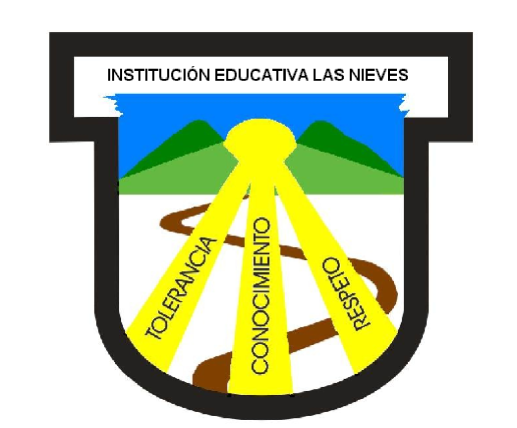 ÁREAEDUCACIÓN RELIGIOSA ESCOLARJEFE DE ÁREA:Ana Josefa Noriega DOCENTES DEL ÁREA:PRIMARIALina María Torres NaglesRossana Torres,Luz Esmeralda NuñezCecilia VanegasJalil salasMarisol Pérez OrtizMartha AristizábalDaniela Carvajal                                                                                                                      Alba BACHILLERATOSandra Ríos, Norma Quiroz, María García, Ana ZapataMEDELLÍNAÑO 2020CAPITULO 1. FUNDAMENTACIÓNPRESENTACIÓNLa Institución Educativa las Nieves, pretende una formación integral, que permita a sus estudiantes enfrentar en forma eficaz los retos de un mundo que exige seres humanos éticos, reflexivos, críticos, creativos, comprometidos con su entorno social y seres competentes para desempeñarse exitosamente en el medio social, laboral y profesional con una alta calidad humana.Nuestro currículo parte de la realidad concreta de nuestra sociedad y orienta la acción educativa hacia la formación para el desarrollo humano. Concientizando a los estudiantes acerca de la necesidad de contribuir a la transformación social.                                     Para ello, es fundamental el desarrollo de competencias que les permita identificar problemas del entorno, plantear soluciones y participar en la toma de decisiones que garanticen igualdad de oportunidades. Se reconoce la importancia de la psicología del desarrollo y se asume el planteamiento de  Andreas Rohen,“La misión principal del educador es acompañar con amor el desarrollo del  niño, introducirse con empatía en el mundo de la actividad infantil y estar a su lado guiándolo y  apoyándolo”,  se reconoce además que la adolescencia es la etapa que mayores dificultades entraña en la evolución de la vida del hombre, porque en ella se producen importantes y profundos cambios biológicos, psicológicos y sociales, que pueden originar continuos conflictos y desajustes en la personalidad del estudiante que requieren la mirada atenta y serena del maestro para comprender la nueva situación, evitar posibles desviaciones que acarrean consecuencias nefastas y encausar debidamente la acción educativa hacia una finalidad específica.Como la afectividad del estudiante se caracteriza por la riqueza emotiva, los maestros procuran que estos relacionen lo emocional con lo ético (lo justo y lo bueno), desarrollando en ellos la capacidad de valoración, de interacción y de asunción responsable de posiciones y la construcción de un ambiente para el comportamiento recto y justo.El modelo pedagógico de la institución facilita los procesos de enseñanza y aprendizaje; integra la teoría, la práctica y la vida institucional al contexto social; potencializa en el estudiante la autonomía, la creatividad, las habilidades del pensamiento, la construcción de su propio conocimiento y su compromiso con la sociedad.Para ser consecuente con su concepción curricular, la institución ha adoptado principios de la pedagogía social, la pedagogía del afecto y el constructivismo pedagógico que buscan desarrollar las estructuras cognitivas del estudiante con su maestro como guía y orientador. Siendo el estudiante quien construye su propio conocimiento sobre una base conceptual previa que se reorganiza.Estos enfoques están centrados en la construcción del conocimiento y hacen énfasis en que el estudiante ascienda a niveles superiores en su construcción.  Tienen como eje fundamental el aprender a aprender, la experiencia de los estudiantes los hace progresar continuamente, desarrollarse y evolucionar secuencialmente en las estructuras cognitivas para acceder a conocimientos cada vez más elaborados.Desde la Constitución Política de Colombia de 1991. En el Artículo 5, donde el estado reconoce la no discriminación de la Primacía de los Deberes Y Derechos inalienables de la persona, como lo fundamental en su Artículo 18 y Artículo 19.Artículo 18. “Se organiza la libertad de creencia. Nadie será molestado por razón de sus convicciones o creencias ni compelido a revelarlas no obligado a actuar contra su creencia”.Artículo 19. “Se garantiza la libertad de cultos, toda persona tiene derecho a profesar libremente su religión y a difundirla en forma individual o colectiva. Todas las confesiones religiosa e iglesias son igualmente libres ante la Ley.”Lineamientos generales de los procesos curriculares e indicadores de logros para la educación formal. RESOLUCIÓN 2343/96 M.E.NFines del sistema educativo colombiano.Los fines de la educación colombiana contemplados en el artículo 5º de la Ley115 de 1994 o Ley General de la Educación que más se relacionan con la educación religiosa, son:1. El pleno desarrollo de la personalidad sin más limitaciones que las que le imponen los derechos de los demás y el orden jurídico, dentro de un proceso de formación integral, física, psíquica, intelectual, moral, espiritual, social, afectiva, ética, cívica y demás valores humanos.2. La formación en el respeto a la vida y a los demás derechos humanos, a la paz, a los principios democráticos, de convivencia, pluralismo, justicia, solidaridad y equidad, así como en el ejercicio de la tolerancia y de la libertad.3. La formación en el respeto a la autoridad legítima y a la ley, a la cultura nacional, a la historia colombiana y a los símbolos patriosLa Educación Religiosa Escolar (E.R.E.) es un "área fundamental", porque contribuye en el desarrollo de la dimensión humana y espiritual de los educandos, sin la cual un establecimiento educativo no podría responder a una educación y formación integral para favorecer el pleno desarrollo de la personalidad, dar acceso a la cultura, al logro de conocimientos y a la formación de los valores éticos, morales y religiosos (Ley 115, artículo 92). 1 CONGRESO DE LA REPUBLICA DE COLOMBIA. LEY 115, del 8 de febrero de 1994. Art. 23 - 24  Los alumnos tienen derecho a una dimensión integral que no puede desconocer la dimensión religiosa de la persona y de la cultura. Relegar la formación de la dimensión a lo privado, significaría para la escuela eludir un problema real de carácter educativo. El nuevo ordenamiento democrático de la educación debe interesarse por la cualificación de la dimensión religiosa de su pueblo2. 2 DEPARTAMENTO DE LA CATEQUESIS. Guía para el desarrollo de los contenidos de la E.R.E. en los niveles de la básica secundaria y media. Bogotá, 1994. p. 15 Se puede constatar la necesidad de preparar a los estudiantes impulsándolos y educándolos para ser personas, líderes creativos, con visión futurista y con un gran sentido de vida sin desconocer su dimensión religiosa. La Educación Religiosa Escolar, dentro de la Institución Educativa Dinamarca, se aborda desde los siguientes enfoques: La energía de la Comunidad educativa, ante una cultura institucional de concertación, definida por su tarea convocante Enseñar y formar ciudadanos(as) competentes para saber vivir en comunidad; Con base en los principios institucionales de tolerancia, respeto y conocimiento. Contando con un valioso aporte de la ERE a la formación integral de los educandos, a la promoción humana y al bien de la sociedad.  Además, contribuye a la formación espiritual con una aproximación cultural al hecho religioso, con dimensiones y manifestaciones históricas en sintonía con el proyecto formativo y cultural de la escuela, con bases sólidas en valores éticos humanos y religiosos. En síntesis, nuestros(as) estudiantes deben ser los protagonistas de su propia educación.De acuerdo con las respuestas que dieron los docentes en torno al ideal de modelo pedagógico que se debía construir en la institución, se hace la siguiente interpretación de los fundamentos generales de la propuesta pedagógica. Una Pedagogía humanista de Aprendizaje significativo para la Formación integral, orientada al desarrollo de competencias por medio de: Epistemología de los saberes, Lógica de las ciencias, Procesos de las áreas: Enmarcadas en Proyectos pedagógicos, Aulas especializadas, Recursos de las TICS (tecnologías de información y comunicación), Situaciones problema con una Enseñanza-aprendizaje significativo para el desarrollo de competencias: Participativa, activa, cooperativa, crítica y colaborativa.PROPOSITOS GENERALESEl área de Educación Religiosa Escolar debe tender a la construcción del proyecto de vida centrado en la construcción del desarrollo valorativo.Llevará al niño y al joven para que conozcan y profundicen la revelación cristiana tomada en sus diferentes componentes y manifestaciones históricos-culturales en nuestro contexto; para llegar a realizar una clara opción de fe con la cual se comprometan libre y responsablemente. Debe establecer la relación entre la fe y la vida, teniendo en cuenta una visión crítica de la sociedad.PROPOSITOS POR CICLOSCICLO 1 (1º A 3º) Descubrir el amor de Dios presente en el entorno del niño y el valor que para los cristianos tiene el mundo, la vida humana y las actitudes que ellos asumen frente a su protección y defensa.Encontrar el significado de la amistad del hecho religioso en un contexto socio cultural, Vivenciando la celebración como una respuesta al amor de Dios, en el contexto litúrgico religioso.CICLO 2 (4º Y 5º) Despertar el interés al llamado de DIOS como vocación y misión en la vida de cada personaComprender el ejemplo de Jesús que invita al hombre a seguirlo, a través del testimonio de líderes comprometidos en la sociedad y en la Iglesia.CICLO 3 (6º Y 7º) Comprender el por qué los seres humanos se necesitan mutuamente en su proceso de realización personal, teniendo en cuenta el sentido de responsabilidad frente al cumplimiento de los deberes y derechos.Identificar como ejemplo el amor trinitario del padre del hijo y del espíritu santo, en su armonía, solidaridad y respeto en la convivencia familiar.CICLO 4 (8º Y 9º) Identificar en las manifestaciones de la religiosidad cristiana los valores humanos, para aplicarlos en beneficio personal, familiar y social, logrando una sana convivencia.Promover el conocimiento y el encuentro de la fe cristiana, para el fortalecimiento espiritual del hombre, respetando los puntos de vista de los otros, respecto a los problemas morales de la comunidad.CICLO 5 (10º Y 11º)Comprender la importancia de la religión, educando en la tolerancia y el respeto a la libertad en las diferentes manifestaciones religiosas.Analizar la problemática real que afronta actualmente el país, planteando posibles soluciones desde una visión social de su entorno que lo lleven a elaborar proyectos para la construcción de una nueva sociedad.IMPLICACIONES PEDAGÓGICAS 4.1 FLEXIBILIZACIÓN CURRICULARDesde el año 2014 con la asesoría y la asistencia técnica de la UAI, la institución educativa viene realizando un proceso de resignificación del plan de estudios desde el enfoque de educación inclusiva. Por tal razón, desde cada plan de área, se reconoce la diversidad de los estudiantes que asisten al aula de clase, expresada desde la multiplicidad de características físicas, intelectuales, sensoriales, mentales, socioculturales, entre otras.Para dar respuesta a esa heterogeneidad,  y con el objetivo de que todos puedan convivir y aprender juntos, se avanza en el reconocimiento y aplicación de los principios de accesibilidad y diseño universal de aprendizaje (DUA), el aprendizaje cooperativo y colaborativo, la educación por competencias, el aprendizaje significativo, entre otras.En conformidad  con el decreto 1421 de 2017, se realiza un proceso diferencial que busca la equiparación de oportunidades y la eliminación de las barreras físicas, actitudinales,  procedimentales, de acceso a la información y tiempo, que impiden la participación plena y efectiva de la población con discapacidad y capacidades y talentos excepcionales, a través de la elaboración e implementación del PIAR (plan individual de ajustes razonables), para ello, la institución educativa desde el PEI Anexo VIII, resalta la ruta de atención a estudiantes con discapacidad y la implementación de los PIAR, donde el docente de aula, al inicio del año escolar con la asesoría del docente de apoyo pedagógico de la UAI, identifica y analiza las necesidades y barreras específicas de los entornos institucional, de aula y familia; realiza la valoración pedagógica, y sólo en los casos donde las particularidades no son atendidas desde los diseños universales, elabora los ajustes razonables, creando metas de aprendizaje coherentes con las habilidades, posibilidades, necesidades de aprendizaje y expectativas de estos estudiantes, con el propósito que alcancen el mayor grado de autonomía e independencia posible y desarrollen al máximo su potencial de aprendizaje.  En el área de Educación Religiosa, se abordará la atención a estudiantes con discapcidad teniendo en cuenta dos aspectos fundamentales:En primer lugar, desde la planeación de clase se debe pensar en la aplicación de los principios de accesibilidad y diseño universal de aprendizaje (DUA).En segundo lugar, se responderá al Plan Individual de Ajustes Razonables (PIAR), para los casos en que aplique.          4.2 ARTICULACIÓN CON LOS PROYECTOSLos planes, proyectos y acciones se enmarcan en principios de corresponsabilidad, participación y equidad, articulados al direccionamiento estratégico y horizonte institucional, y son conocidos por la comunidad educativa. ESTRATEGIAS METODOLOGICASLa metodología está centrada en la experiencia que los estudiantes viven en cada ciclo, por esto hablamos de una metodología activa.	Durante el proceso escolar de la Básica Primaria se trabajará con:•	Apropiación del tema: Da elementos para percibirlo globalmente. Propicia la aclaración de conceptos necesarios para entrar en la unidad. Abre el camino a la epistemología y a la interdisciplinariedad. Se mueve en el campo antropológico-cultural.•	La Problematización: Introduce a la realidad conflictiva de la vida; a otros esquemas del conocimiento; plantea preguntas de sentido que propician la óptica trascendente.•	La profundización: Trata de ofrecer, a través de nuevas dimensiones de la experiencia, en el campo religioso en lo católico, cristiano o creencia que profesa doctrina sana.Para la Básica Secundaria Y Media se tiene presente:La escuela como sistema de conversación: la escuela es una red de conversaciones donde se construye sentido.  Es un espacio privilegiado para la exhibición, replica o producción de formas de conversación propias de la cultura.  Un aula de clase será un espacio privilegiado de conversación, en el que el carácter intencionado y la función que envuelve a la institución escolar, determinan la diferencia de la situación conversacional escolar con cualquiera otra. La metodología en la ERE tiene en cuenta los nuevos paradigmas educativos y de comunicación: •	En la relación se pasa de un Maestro intervencionista, a uno que interactúa y acompaña.•	En la relación académica se pasa de la transmisión de contenidos a la construcción de conocimientos.•	El currículo pasa de un énfasis en los resultados finales a procesos de desarrollo humano.•	Con relación a los resultados esperados, se pasa de objetivos a indicadores de logro.•	El maestro en relación con el currículo, de administrador pasa a ser diseñador e investigador.•	Se pasa de esperar que el alumno sepa mucho, al desarrollo del pensamiento.•	De técnicas de trabajo individual, a procesos de interacción comunicativa.La capacidad de pensar se puede desarrollar dentro de programas académicos normales, por lo tanto, se dará a conocer programas de trabajo con dirección del profesor.   A la vez se proporcionará documentos de fundamentación teórica para complementar el conocimiento de los estudiantes y a través del trabajo en grupos se socializará las conclusiones resultantes del encuentro.En cada clase se motivará a los estudiantes y se compartirá el contenido aclarado, la estrategia que se va a aplicar, dando espacio para que las jóvenes muestren lo que han aprendido y expliquen en dónde más pueden utilizar la información que han recibido.El cuaderno será una herramienta para consignar lo aprendido durante el día, aspectos por mejorar y el compromiso diario.Con base en lo anterior, la metodología del área se desarrollará teniendo en cuenta las etapas de exploración o iniciación, de profundización o transformación, de culminación o finalización, de evaluación y de refuerzo; esta última se hará en forma continua durante todo el periodo, al final del cual cada estudiante demostrará lo aprendido mediante la presentación de una prueba tipo Saber-Icfes. RECURSOS DIDACTICOSLos recursos en la Institución Educativa las Nieves se utilizan de una forma racional como herramientas de aprendizaje que permiten a los estudiantes asimilar el conocimiento de la Educación Religiosa Escolar.Físicos Salón de claseSala de computadoresBibliotecaHumanosEstudiantesProfesoresInvitados especiales   MaterialesDocumentos eclesiales, Biblia y Catecismo de la Iglesia CatólicaTextos Guía del áreaInternetTelevisiónProyector Videos. TablerosCuadernos, revistas formativas, periódicos, etc.Metodológicos: Plan de área de Educación Religiosa Escolar Ley General de EducaciónSistema de Evaluación las NievesDiseño Curricular I E las NievesCRITERIOS DE EVALUACIÓN CONTEXTUALSe evalúa los comportamientos que muestre el estudiante en el trabajo cotidiano como son su actitud, perseverancia, interés, participación, habilidad para asimilar y comprender informaciones, instrucciones y procedimientos, capacidad para comunicarse; su refinamiento progresivo para conocer, analizar, crear y resolver problemas; su creatividad e inventiva para buscar nuevos métodos o respuestas en las situaciones de aprendizaje.  INTEGRALHace referencia al adecuado proceso del desempeño académico de los estudiantes en sus aspectos cognitivo, procedimental y actitudinal. Cognitivo (saber, conocer); procedimental, (hacer, practicar, desarrollar habilidades y destrezas,) y el actitudinal (ser, actitudes, cooperación y convivencia). PARTICIPATIVAEntendida como una evaluación incluyente y democrática con estrategias como la autoevaluación, coevaluación y heteroevaluación, respondiendo a las necesidades e intereses de los estudiantes y teniendo en cuenta el diálogo, la participación, la concertación en los procesos evaluativos; valorando y respetando sus ideas y/o religión o culto que profesen.FLEXIBLE Y EQUITATIVAAsume el error del estudiante como posibilidad para tomar consciencia de lo que se debe mejorar y fortalecer en el aprendizaje; tiene en cuenta los ritmos y estilos de aprendizaje, las diferentes formas de inteligencia, las características del pensamiento de los estudiantes en cada una de las etapas escolares, las características del contexto social, las necesidades educativas individuales y especiales.  CONTINUA Y FORMATIVASe realiza en forma permanente y sistemática, con el propósito de hacer un seguimiento a los procesos de aprendizaje del estudiante durante un determinado tiempo, a través de la observación y análisis de las acciones y procedimientos que utiliza el estudiante para resolver las situaciones.Lo que se evalúa debe ser el resultado de la acción educativa durante un determinado tiempo.Procesos:Reflexiones sobre citas bíblicasRealización de carteleras y exposicionesConsulta de trabajos y sustentacionesRealización de talleresObservación de videos y socialización del mismoDramatizacionesBIBLIOGRAFIACONGREGACION PARA EL CLERO. Directorio General para la Catequesis. Ciudad del Vaticano 1997CONFERENCIA ESPISCOPAL DE COLOMBIA. Escuela y Religión. Bogotá 2000.p26TOBON TAMAYO, Raúl. Valores y Convivencia. Medellín: San José, 1998. p. 5 SECRETARIADO DE CATEQUESIS Y E.R.E. Pensamiento Religioso. Lenguaje bíblico. Arquidiócesis de Medellín, 1998. p. 9 DOCUMENTOSINSTITUCION EDUCATIVA LAS NIEVES.  Modelo Pedagógico.  (Documento en estudio) noviembre 2009___________Manual de Convivencia.  Aquí nos formamos para ser mejores ciudadanos.  Medellín, Antioquia.  2016___________Sistema Institucional de Evaluación Escolar (SIEE).  2017 NUCLEO DE DESARROLLO EDUCATIVO 916. Propuesta de definición e implementación del sistema institucional de evaluación de los estudiantes. Medellín, Manrique 2009CAPITULO 2. MALLA CURRICULAR ANUALCAPITULO 3. MALLA CURRICULAR DE PERIODO PARA PRIMARIA1 PERIODO2 PERIODO3 PERIODOCAPITULO 4. MALLA CURRICULAR DE PERIODO PARA BACHILLERATO1 PERIODOSEXTO SÉPTIMOOCTAVONOVENODÉCIMOONCE2 PERIODOSEXTOSÉPTIMOOCTAVONOVENODÉCIMOONCE3 PERIODOSEXTO SÉPTIMOOCTAVOAREA: Educación Religiosa y Moral EscolarAREA: Educación Religiosa y Moral EscolarASIGNATURA: Educación Religiosa y Moral EscolarCOMPETENCIAS: Interpretativa (saber comprender): Se refiere en estos estándares a la capacidad de comprender e interpretar la experiencia humana, desde la experiencia cristiana y sus lenguajes bíblicos narrativo, litúrgico, cultual, moral y sistemático doctrinal.  En el proceso de su desarrollo cognoscitivo, los estudiantes podrán adquirir un conocimiento objetivo, sistemático y básico de los contenidos y de las fuentes de la revelación cristiana y su experiencia religiosa. Identificarán e interpretarán las manifestaciones del desarrollo histórico y cultural del cristianismo y las expresiones más significativas y auténticas de la vida de los cristianosArgumentativa (saber dar razón de la fe): Se refiere en estos estándares a la capacidad de realizar procedimientos y formas de explicación, investigación y expresión de los lenguajes religiosos, identificando su sentido y valor y correlacionándolo con la cultura y los conocimientos de las demás áreas y campos de la formación. Esta competencia, cercana a la denominada competencia argumentativa, se refiere a la capacidad de dar razón de las convicciones de la fe, sin fanatismos y por medio del diálogo con los otros, con los postulados de la razón humana, de las ciencias, de la cultura, de otras visiones religiosas. En orden al desarrollo de la capacidad de aprender a aprender, los estudiantes podrán desarrollar destrezas y habilidades para el planteamiento del problema religioso y el manejo correcto de las fuentes de la Revelación Cristiana: la Sagrada Escritura, los documentos y hechos principales de la Tradición cristiana. Propositiva ó valorativa (saber integrar la fe y la vida): Se refiere en estos estándares al desarrollo de valores y actitudes, fundados en las capacidades de comprender y dar razón de la fe, los estudiantes descubrirán la importancia del problema religioso para la humanidad y valorarán el aporte de la fe cristiana a su proceso de personalización y al desarrollo social; podrán relacionar la experiencia religiosa cristiana con otras formas de experiencia religiosa y sistemas de significado presentes en nuestra cultura y desarrollarán especial respeto y comprensión por las opciones religiosas que se sigan de proceso educativo y las de sus conciudadanos. Esta competencia valorativa actitudinal se refiere a la capacidad saber integrar a su vida personal el saber religioso estudiado, para lograr la síntesis entre fe y vida. Proyectiva (saber aplicar a la realidad): Se refiere en estos estándares a la capacidad de saber aplicar el saber religioso a la realidad social y eclesial en función de un cambio, de una transformación de la cultura y de la sociedad y de una renovación en la misma vida cristiana. También se refiere a la capacidad de valorar el entorno social, ético, cívico, político y económico a la luz de la fe cristiana  Trabajo en equipo: es capacidad que debe tener el estudiante para apropiarse del tema, estar dispuesto a aceptar al otro, de generar procesos de liderazgo donde se realice una distribución equitativa de las funciones a desarrollar para alcanzar una buena organización del trabajo, bajo la orientación de los docentes.COMPETENCIAS: Interpretativa (saber comprender): Se refiere en estos estándares a la capacidad de comprender e interpretar la experiencia humana, desde la experiencia cristiana y sus lenguajes bíblicos narrativo, litúrgico, cultual, moral y sistemático doctrinal.  En el proceso de su desarrollo cognoscitivo, los estudiantes podrán adquirir un conocimiento objetivo, sistemático y básico de los contenidos y de las fuentes de la revelación cristiana y su experiencia religiosa. Identificarán e interpretarán las manifestaciones del desarrollo histórico y cultural del cristianismo y las expresiones más significativas y auténticas de la vida de los cristianosArgumentativa (saber dar razón de la fe): Se refiere en estos estándares a la capacidad de realizar procedimientos y formas de explicación, investigación y expresión de los lenguajes religiosos, identificando su sentido y valor y correlacionándolo con la cultura y los conocimientos de las demás áreas y campos de la formación. Esta competencia, cercana a la denominada competencia argumentativa, se refiere a la capacidad de dar razón de las convicciones de la fe, sin fanatismos y por medio del diálogo con los otros, con los postulados de la razón humana, de las ciencias, de la cultura, de otras visiones religiosas. En orden al desarrollo de la capacidad de aprender a aprender, los estudiantes podrán desarrollar destrezas y habilidades para el planteamiento del problema religioso y el manejo correcto de las fuentes de la Revelación Cristiana: la Sagrada Escritura, los documentos y hechos principales de la Tradición cristiana. Propositiva ó valorativa (saber integrar la fe y la vida): Se refiere en estos estándares al desarrollo de valores y actitudes, fundados en las capacidades de comprender y dar razón de la fe, los estudiantes descubrirán la importancia del problema religioso para la humanidad y valorarán el aporte de la fe cristiana a su proceso de personalización y al desarrollo social; podrán relacionar la experiencia religiosa cristiana con otras formas de experiencia religiosa y sistemas de significado presentes en nuestra cultura y desarrollarán especial respeto y comprensión por las opciones religiosas que se sigan de proceso educativo y las de sus conciudadanos. Esta competencia valorativa actitudinal se refiere a la capacidad saber integrar a su vida personal el saber religioso estudiado, para lograr la síntesis entre fe y vida. Proyectiva (saber aplicar a la realidad): Se refiere en estos estándares a la capacidad de saber aplicar el saber religioso a la realidad social y eclesial en función de un cambio, de una transformación de la cultura y de la sociedad y de una renovación en la misma vida cristiana. También se refiere a la capacidad de valorar el entorno social, ético, cívico, político y económico a la luz de la fe cristiana  Trabajo en equipo: es capacidad que debe tener el estudiante para apropiarse del tema, estar dispuesto a aceptar al otro, de generar procesos de liderazgo donde se realice una distribución equitativa de las funciones a desarrollar para alcanzar una buena organización del trabajo, bajo la orientación de los docentes.COMPETENCIAS: Interpretativa (saber comprender): Se refiere en estos estándares a la capacidad de comprender e interpretar la experiencia humana, desde la experiencia cristiana y sus lenguajes bíblicos narrativo, litúrgico, cultual, moral y sistemático doctrinal.  En el proceso de su desarrollo cognoscitivo, los estudiantes podrán adquirir un conocimiento objetivo, sistemático y básico de los contenidos y de las fuentes de la revelación cristiana y su experiencia religiosa. Identificarán e interpretarán las manifestaciones del desarrollo histórico y cultural del cristianismo y las expresiones más significativas y auténticas de la vida de los cristianosArgumentativa (saber dar razón de la fe): Se refiere en estos estándares a la capacidad de realizar procedimientos y formas de explicación, investigación y expresión de los lenguajes religiosos, identificando su sentido y valor y correlacionándolo con la cultura y los conocimientos de las demás áreas y campos de la formación. Esta competencia, cercana a la denominada competencia argumentativa, se refiere a la capacidad de dar razón de las convicciones de la fe, sin fanatismos y por medio del diálogo con los otros, con los postulados de la razón humana, de las ciencias, de la cultura, de otras visiones religiosas. En orden al desarrollo de la capacidad de aprender a aprender, los estudiantes podrán desarrollar destrezas y habilidades para el planteamiento del problema religioso y el manejo correcto de las fuentes de la Revelación Cristiana: la Sagrada Escritura, los documentos y hechos principales de la Tradición cristiana. Propositiva ó valorativa (saber integrar la fe y la vida): Se refiere en estos estándares al desarrollo de valores y actitudes, fundados en las capacidades de comprender y dar razón de la fe, los estudiantes descubrirán la importancia del problema religioso para la humanidad y valorarán el aporte de la fe cristiana a su proceso de personalización y al desarrollo social; podrán relacionar la experiencia religiosa cristiana con otras formas de experiencia religiosa y sistemas de significado presentes en nuestra cultura y desarrollarán especial respeto y comprensión por las opciones religiosas que se sigan de proceso educativo y las de sus conciudadanos. Esta competencia valorativa actitudinal se refiere a la capacidad saber integrar a su vida personal el saber religioso estudiado, para lograr la síntesis entre fe y vida. Proyectiva (saber aplicar a la realidad): Se refiere en estos estándares a la capacidad de saber aplicar el saber religioso a la realidad social y eclesial en función de un cambio, de una transformación de la cultura y de la sociedad y de una renovación en la misma vida cristiana. También se refiere a la capacidad de valorar el entorno social, ético, cívico, político y económico a la luz de la fe cristiana  Trabajo en equipo: es capacidad que debe tener el estudiante para apropiarse del tema, estar dispuesto a aceptar al otro, de generar procesos de liderazgo donde se realice una distribución equitativa de las funciones a desarrollar para alcanzar una buena organización del trabajo, bajo la orientación de los docentes.NIVELES DE COMPETENCIAS POR CICLOSNIVELES DE COMPETENCIAS POR CICLOSNIVELES DE COMPETENCIAS POR CICLOS1° A 3°Establecimiento criterios o patrones de clasificación de las fiestas y celebraciones.Establecimiento criterios o patrones de clasificación de las fiestas y celebraciones.1° A 3°Investigación el origen, la historia y el sentido de las diferentes celebraciones fiestas que se celebran en mi parroquia y en mi escuela.Investigación el origen, la historia y el sentido de las diferentes celebraciones fiestas que se celebran en mi parroquia y en mi escuela.1° A 3°Tengo disposición alegre y asume con responsabilidad tareas relacionadas con celebraciones.Tengo disposición alegre y asume con responsabilidad tareas relacionadas con celebraciones.1° A 3°Contribuyo con alegría en las celebraciones que promueven el respeto por los derechos humanos y el medio ambienteContribuyo con alegría en las celebraciones que promueven el respeto por los derechos humanos y el medio ambiente1° A 3°Organiza ideas y conceptos de las personas que trabajan en el equipoOrganiza ideas y conceptos de las personas que trabajan en el equipo4° Y 5°Comprensión el valor del testimonio de solidaridad y entrega de personas que han servido a la comunidad.Comprensión el valor del testimonio de solidaridad y entrega de personas que han servido a la comunidad.4° Y 5°Juzgo la diferencia entre los actos morales correctos e incorrectos tanto a nivel personal, familiar, escolar y social.Juzgo la diferencia entre los actos morales correctos e incorrectos tanto a nivel personal, familiar, escolar y social.4° Y 5° Valoro y represento con interés la vida de los hombres y mujeres que han sido mártires y testigos de la fe. Valoro y represento con interés la vida de los hombres y mujeres que han sido mártires y testigos de la fe.4° Y 5° Reconoce en mi entorno la presencia de líderes y dirigentes que sirven con autenticidad a la comunidad. Reconoce en mi entorno la presencia de líderes y dirigentes que sirven con autenticidad a la comunidad.4° Y 5°Asigna roles e identifica las capacidades particulares de los miembros que trabajan en el equipo de manera pertinenteAsigna roles e identifica las capacidades particulares de los miembros que trabajan en el equipo de manera pertinente6° Y 7°Identifico en el contexto colombiano el marco legal de la familia y las instituciones que protegen la familia.Identifico en el contexto colombiano el marco legal de la familia y las instituciones que protegen la familia.6° Y 7°Fundamento por qué la familia es la base de la sociedad.Fundamento por qué la familia es la base de la sociedad.6° Y 7°Aprecio el valor de la familia en la SociedadAprecio el valor de la familia en la Sociedad6° Y 7°Respeto las situaciones familiares de los compañeros de colegio.Respeto las situaciones familiares de los compañeros de colegio.6° Y 7°Gestiona los procesos en torno a los resultados del trabajo en equipoGestiona los procesos en torno a los resultados del trabajo en equipo        8° Y 9°Diferencio las manifestaciones de la dimensión comunitaria del ser humano.Diferencio las manifestaciones de la dimensión comunitaria del ser humano.        8° Y 9°Doy cuenta de la relación entre la realización individual y realización colectiva.Doy cuenta de la relación entre la realización individual y realización colectiva.        8° Y 9°Manifiesto sentido de pertenencia a distintas instancias comunitarias, con apertura y respeto a la pluralidad.Manifiesto sentido de pertenencia a distintas instancias comunitarias, con apertura y respeto a la pluralidad.        8° Y 9°Identifico los grupos de referencia en mi tradición familiar y social y el aporte que me brindan a mi formación.Identifico los grupos de referencia en mi tradición familiar y social y el aporte que me brindan a mi formación.        8° Y 9°Evalúa los resultados del trabajo en equipo sobre criterios cualitativos y cuantitativos preestablecidos  Evalúa los resultados del trabajo en equipo sobre criterios cualitativos y cuantitativos preestablecidos     10° Y 11°Comprendo los principios generales de orden antropológico y moral que se derivan de la naturaleza social del ser humano.Comprendo los principios generales de orden antropológico y moral que se derivan de la naturaleza social del ser humano.   10° Y 11°Soy capaz de analizar la situación del país a la luz de los principios éticos y de moral social y del marco de Derechos Económicos, Sociales, Culturales, Civiles y Políticos.Soy capaz de analizar la situación del país a la luz de los principios éticos y de moral social y del marco de Derechos Económicos, Sociales, Culturales, Civiles y Políticos.   10° Y 11°Soy consciente de la responsabilidad que tengo hacia la familia y la sociedad y vivo esa convicción en mi proceso de formación y en mi condición de estudiante de grado undécimo.Soy consciente de la responsabilidad que tengo hacia la familia y la sociedad y vivo esa convicción en mi proceso de formación y en mi condición de estudiante de grado undécimo.   10° Y 11°Reconozco la presencia de Iglesias y Confesiones Religiosas en la sociedad colombiana y su contribución al mejoramiento social.Reconozco la presencia de Iglesias y Confesiones Religiosas en la sociedad colombiana y su contribución al mejoramiento social.   10° Y 11°Diseña estrategias de discusión y concertación para el desarrollo del trabajo en equipo de manera creativa y eficazDiseña estrategias de discusión y concertación para el desarrollo del trabajo en equipo de manera creativa y eficazEJES CURRICULARES DEL ÁREA DE EDUCACION RELIGIOSA Y MORAL ESCOLAREJES CURRICULARES DEL ÁREA DE EDUCACION RELIGIOSA Y MORAL ESCOLAREJES CURRICULARES DEL ÁREA DE EDUCACION RELIGIOSA Y MORAL ESCOLAREJES CURRICULARES DEL ÁREA DE EDUCACION RELIGIOSA Y MORAL ESCOLAREJES CURRICULARES DEL ÁREA DE EDUCACION RELIGIOSA Y MORAL ESCOLAREJES CURRICULARES DEL ÁREA DE EDUCACION RELIGIOSA Y MORAL ESCOLARANTROPOLÓGICOBÍBLICOBÍBLICOCRISTOLÓGICOCRISTOLÓGICOECLESIOLÓGICOPROYECTO DE VIDAPROYECTO DE VIDAHISTORIA DE LAS RELIGIONESHISTORIA DE LAS RELIGIONESRELIGIÓN Y CONTEXTO SOCIALRELIGIÓN Y CONTEXTO SOCIALEJE CURRICULAR:PROYECTO DE VIDA:  este eje curricular abarca todo el ámbito antropológico y bíblico en los que la fe católica, cristiana y de doctrina sana se proyecta hacia el futuro de su relación con Dios, consigo mismo, con los demás y con la naturalezaEJE CURRICULAR:PROYECTO DE VIDA:  este eje curricular abarca todo el ámbito antropológico y bíblico en los que la fe católica, cristiana y de doctrina sana se proyecta hacia el futuro de su relación con Dios, consigo mismo, con los demás y con la naturalezaEJE CURRICULAR:PROYECTO DE VIDA:  este eje curricular abarca todo el ámbito antropológico y bíblico en los que la fe católica, cristiana y de doctrina sana se proyecta hacia el futuro de su relación con Dios, consigo mismo, con los demás y con la naturalezaGRADOSESTANDARESCONTENIDOS1°DESCUBRIMIENTO EL MISTERIO DE LA VIDA DESDE LA REVELACIÓN CATOLICA, CRISTIANA Y DE FE EN DOCTRINA SANA, PARA VALORARLA, DEFENDERLA Y PROMOVERLAComprendo el sentido y el valor de sus símbolos y expresiones, Establezco relaciones de diferencia con las convicciones no cristianas,Identifico su presencia en el entorno, Las relaciono con mi vida y con mi entorno familiarRespeto las diversas convicciones.            PRIMERO: La vida.La vida es maravillosa.Los hombres admiran la vida.Los seres vivos nacen, crecen, se reproducen y mueren.La vida es para cuidarla y respetarla.La vida del hombre y la mujer es digna.Para los cristianos, la vida no se acaba con la muerte.La vida es obra de Dios Padre.Dios Padre crea la vida por amor.El hombre expresa agradecimiento a Dios Padre por la vida.2°RECONOCIMIENTO LA AMISTAD DE DIOS EN JESUCRISTO, COMO VALOR FUNDAMENTAL Y CAMINO DE REALIZACIÓN HUMANAComprendo el sentido y el valor de sus símbolos y expresiones, Establezco relaciones de diferencia y de semejanza con las convicciones no cristianas,Identifico su presencia en el entorno, las relaciono con mi vida y con mi entorno familiarRespeto las diversas convicciones.  SEGUNDO: La amistad.La alegría de tener amigos.Yo tengo amigos.Hago alianza con mis amigos.Dios tiene amistad con los hombresLa amistad con Dios y con los demás, hace feliz al hombre. El pecado, un rechazo a la amistad con Dios y con los hermanos que se recupera con el perdón.Reconciliarse es volver a la amistad con Dios, con los demás y consigo mismo.Dios quiere que seamos sus amigos.La Biblia cuenta la historia de la amistad de Dios con el hombre.Dios Padre, Hijo y Espíritu Santo, es una familia en comunión de amor.3°DESCUBRIMIENTO EN LA CELEBRACIÓN DEL MISTERIO PASCUAL, ACTUALIZADO EN LA EUCARISTÍA Y EN LOS DEMÁS ACONTECIMIENTOS CRISTIANOS, COMO MOMENTOS ESPECIALES DEL ENCUENTRO SALVADOR DE DIOS CON EL HOMBRE Comprendo el sentido y el valor de sus símbolos y expresiones, Establezco relaciones de diferencia y de semejanza con las convicciones y prácticas no cristianas,Identifico su presencia en el entorno, las relaciono con mi vida y con mi entorno familiarRespeto las diversas convicciones y prácticas no cristianas, las formas de celebrar y expresar la fe en el culto y la oración.  TERCERO: La celebración.La alegría de la fiesta.La alegría de la fiesta.El hombre da sentido a los acontecimientos de la vidaLa fiesta expresión de alegría y esperanzaLa creación es una fiesta que bendice a DiosLa acción de Dios en la celebración de la vidaMaría celebra con su vida la acción amorosa de DiosLos cristianos celebramos las maravillas que Dios ha hecho con nosotrosLa alegría de la fiesta con Dios.La alegría de la fiesta con DiosUn pueblo celebra las maravillas de DiosLa pascua es una fiesta especial4°VALORACIÓN DE LA VOCACIÓN HUMANA EN SUS DIFERENTES EXPRESIONES COMO CAMINO DE REALIZACIÓN PERSONAL Y DE SERVICIO A LA COMUNIDADComprendo el sentido y el valor de sus símbolos y expresiones, Establezco relaciones de diferencia y de semejanza con las convicciones no cristianas,Identifico la presencia de diversas vocaciones en el entorno religioso, las relaciono con mi vida y con mi entorno familiarRespeto las diversas convicciones.  CUARTO: La vocación.La vocación es el llamado a ser persona.El ser humano tiene planes para vivir. La vocación da sentido a la vida del hombre.El ser humano tiene una misión en la vidaEl pecado es un obstáculo para realizar la misión.El Espíritu Santo fortalece a María y a los cristianos en su vocaciónDios nos confía una misiónLa Vocación, camino de realización del pueblo ElegidoEl pueblo elegido descubre a Dios y su vocación en su propia historiaEl pueblo de Israel, heredero de la promesa de salvación.Llamado a la libertad y a la liberación.5°VALORACIÓN DEL TESTIMONIO COMO EXPRESIÓN DE LA MISIÓN CRISTIANA HACIA LA REALIZACIÓN PERSONAL Y DE SERVICIO A LA COMUNIDAD ECLESIALComprendo el sentido y el valor de sus testimonios de vida, símbolos y expresiones, Establezco relaciones de diferencia y de semejanza con las convicciones y prácticas no cristianas,Identifico su presencia en el entorno religioso y en la historia, las relaciono con mi vida y con mi entorno familiarRespeto las diversas convicciones y formas de comunicar y dar testimonio de la convicción religiosa de pertenencia.  QUINTO: El testimonio.El testimonio de Dios.¿Quién puede dar testimonio hoy?El testimonio busca y ama a Dios y a los Hermanos.Jesús revela la voluntad del PadreLos testigos de la ResurrecciónVivo mi fe: ¿Cómo se organiza la Iglesia?Testigos de Jesús: San Felipe Neri, Testigo de la Iglesia. Testigos de la Fe.Hombres y mujeres dan testimonio de DiosIsrael, un pueblo que da testimonio de Dios.Jesús da testimonio de Dios.6°RECONOCIMIENTO LA DIGNIDAD HUMANA A LA LUZ DE LA PERSONA DE JESUCRISTO, PARA DESCRIBIR LOS VALORES QUE PERMITEN ALCANZAR LA PLENA REALIZACIÓN DEL HOMBREComprendo el sentido y el valor de la enseñanza y la forma de vivir cristianamente la dignidad humana, Establezco relaciones de diferencia y de semejanza con las convicciones y prácticas no cristianas,Identifico su presencia en el entorno religioso, las relaciono con mi vida y con mi entorno familiarRespeto las diversas convicciones y formas de entender y vivir la persona humana.  SEXTO: La persona.Naturaleza del ser humano Ser humano y sociedadDignidad del ser humanoDeclaración Universal de los Derechos HumanosViolación de los derechos humanosProtección de los derechos humanos AutoestimaConstrucción de identidad Desarrollo de virtudes sociales Educación de las emocionesLa dimensión trascendente y religiosa del ser humanoLas religiones no cristianas frente a la defensa de la                              dignidad de la persona7°VALORACIÓN DE LA FAMILIA EN EL PLAN DE DIOS, PARA RECONOCER SU IMPORTANCIA Y LA MISIÓN EN LA REALIZACIÓN DEL HOMBRE Y EL BIEN DE LA SOCIEDAD.Comprendo el sentido y el valor de sus enseñanzas, símbolos y expresiones, Establezco relaciones de diferencia y de semejanza con las convicciones y prácticas no cristianas,Identifico su presencia en el entorno, las relaciono con mi vida y con mi entorno familiarRespeto las diversas convicciones religiosas sobre el matrimonio y la familia.  SEPTIMO: La familia.La familia es la escuela para la vidaEl ser humano, ser social llamado a vivir en familiaLa familia en la cultura, su proceso históricoLa familia, base de la sociedadLa familia y el EstadoLa familia en las declaraciones y políticas de la comunidadInternacional La familia en las religiones no cristianas La familia, red de relaciones humanas La familia, “escuela del más rico humanismo”Valores humanos que fundamentan la familia La corresponsabilidad en los miembros de la familia La autoridad en la vida familiar Matrimonio y familiaSituaciones que afectan la unidad familiar Las necesidades afectivas de los miembros de las familias8°CONOCIMIENTO LA DIMENSIÓN COMUNITARIA DE LA VIDA CRISTIANA, COMO ELEMENTO IMPRESCINDIBLE PARA LA CONSTRUCCIÓN DE UNA NUEVA SOCIEDAD.Comprendo el sentido y el valor de la Iglesia como comunidad de creyentes en Cristo, sus símbolos y expresiones, Establezco relaciones de diferencia y de semejanza con las convicciones y prácticas no cristianas y entre Iglesias,Identifico su presencia en el entorno, las relaciono con mi vida y con mi entorno familiarRespeto las diversas convicciones y formas de vivir el sentido comunitario a nivel religioso.  OCTAVO: La comunidad.La Dimensión comunitaria del ser humano.Naturaleza social del ser humanoEl ser humano se realiza y se hace persona en comunidadManifestaciones de la dimensión comunitaria del ser humanoLos valores y roles del grupoCaracterísticas de la comunidadEl sentido de pertenencia Relación entre familia, grupos y colectivo social El sentido de ciudadanía Lo privado y lo públicoModelos de sociedad y modelo colombiano a partir de la Constitución de 1991 La solución pacífica de conflictos y la construcción de comunidad La dimensión religiosa dentro del proyecto de sociedad9°RECONOCIMIENTO LA NATURALEZA DEL HECHO MORAL CRISTIANO, COMO PROPUESTA PARA EL HOMBRE DE HOY Y SU CULTURAComprendo el sentido y el valor de sus enseñanzas, símbolos y expresiones, Establezco relaciones de diferencia y de semejanza con las convicciones y prácticas no cristianas,Identifico su presencia en el entorno religioso, las relaciono con mi vida y con mi entorno familiarRespeto las diversas convicciones religiosas y formas de vivir la moral al interno de las mismas.  NOVENO: El compromiso moral.Dimensión ética y religiosa de la personaDimensión ética y moral de las personasDimensión ética de la cultura y de los actos humanosLas virtudes morales. Ética y educación Ética y religiónÉtica y ciudadanía Ámbitos y principios éticos de convivencia Libertad de conciencia y de religión La moral públicaConciencia moral Sexualidad, cuidado afectivo (homosexualidad y dignidad de la persona)Convivencia (culturas emergentes, drogadicción, alcoholismo, bullying, otras adicciones, diversidad de inteligencias, violencias en la escuela, violencia y resolución de conflictos) Respeto a la vida (aborto, suicidio y eutanasia)• La ética en las religiones monoteístas10°CONOCIMIENTO LOS ASPECTOS FUNDAMENTALES DEL PROYECTO DE VIDA CRISTIANA, COMO FUENTE INSPIRADORA DEL PROPIO PROYECTO DE VIDA Y SU INFERENCIA EN LA HISTORIA.Comprendo el sentido y el valor de una vida orientada según la persona y la enseñanza de Cristo,  Establezco relaciones de diferencia y de semejanza entre el estilo de vida del cristiano y otras visiones de la vida,Identifico la presencia en el entorno y en la historia de personas que se han realizado y servido a la humanidad desde un proyecto de vida cristiano, los relaciono con mi proyecto personal de vida y con mi entorno familiarRespeto las diversas convicciones religiosas sobre el estilo y proyecto de vida.   DECIMO: El ser humano y su proyecto de vida. El valor y el sentido de la vida en la experiencia humanaProyecto de vida La persona humana se interroga sobre el valor y el sentido de su vida Me valoro, valoro mis ancestros y busco los caminos que me conducen a la felicidadReferentes que facilitan la construcción y desarrollo de un proyecto de vida Autoestima y desarrollo del valor y poder personalEmprendimiento, liderazgo juvenil y mentalidad ganadora, pero de convivenciaEl joven como sujeto de derechos y deberes en las políticas de juventud La experiencia religiosa y el sentido de la vida. El Humanismo y la ReligiónEl sentido de la vida en las religionesSituaciones que dificultan el desarrollo del proyecto de vida11°DOY RAZÓN DEL PERFIL DE LA NUEVA SOCIEDAD, FUNDAMENTADO EN LA DOCTRINA SOCIAL DE LA IGLESIA, PARA QUE EL CRISTIANO PARTICIPE RESPONSABLEMENTE EN LA CONSTRUCCIÓN DE LA MISMA.Comprendo el sentido y el valor de esa enseñanza para el desarrollo integral de la sociedad y el bien común, Establezco relaciones de diferencia y de semejanza con las convicciones y prácticas no cristianas,identifico su presencia en el entorno social y religioso y el aporte del cristianismo al bien común a través de la historia, las relaciono con mi vida y con mi entorno familiar y socialRespeto las diversas convicciones y formas de enfocar la relación entre esas convicciones y los problemas sociales.  UNDECIMO: Constructores de la nueva sociedad.Moral social y participación de las iglesiasDimensión social del ser humano La moral social y las normas Dimensión ética de los modelos de sociedad y de los sistemas económicos y políticosSentido ético de los derechos humanosEl concepto de lo público y de lo privadoEstado y libertad religiosaParticipación en la vida social Estado e Iglesias Participación de las Iglesias en la consecución del bien común Libertad, responsabilidad y transparencia en el ejercicio de un cargo laboralEJE CURRICULAR:HISTORIA DE LAS RELIGIONES: este eje curricular está centrado en todo lo referente a lo que significa el hecho religioso, el estudio de la historia de las religiones, el origen del fenómeno religioso, la comunión con las otras religiones, el sentido religioso en el ser humano y lo particular de cada una de las religiones.EJE CURRICULAR:HISTORIA DE LAS RELIGIONES: este eje curricular está centrado en todo lo referente a lo que significa el hecho religioso, el estudio de la historia de las religiones, el origen del fenómeno religioso, la comunión con las otras religiones, el sentido religioso en el ser humano y lo particular de cada una de las religiones.EJE CURRICULAR:HISTORIA DE LAS RELIGIONES: este eje curricular está centrado en todo lo referente a lo que significa el hecho religioso, el estudio de la historia de las religiones, el origen del fenómeno religioso, la comunión con las otras religiones, el sentido religioso en el ser humano y lo particular de cada una de las religiones.GRADOSESTANDARESCONTENIDOS1°DESCUBRIMIENTO EL MISTERIO DE LA VIDA DESDE LA REVELACIÓN EN LO CATÓLICO, CRISTIANO O CREENCIA QUE PROFESA DOCTRINA SANA, PARA VALORARLA, DEFENDERLA Y PROMOVERLAComprendo el sentido y el valor de sus símbolos y expresiones, Establezco relaciones de diferencia con las convicciones no cristianas,Identifico su presencia en el entorno, Las relaciono con mi vida y con mi entorno familiarRespeto las diversas convicciones.  PRIMERO: La vida.La vida de Jesús es el mayor Don de Dios al hombre.Jesús enseña a los cristianos a llamar a Dios, “Padre”.Los cristianos, por Jesucristo, viven como hijos de Dios.Jesús se preocupa por la Vida de los hombres.Jesús ama la vida.Jesús habla a los hombres.Jesús da su vida.María en la vida de Jesús.El cristiano habla con Dios2°RECONOCIMIENTO LA AMISTAD DE DIOS EN JESUCRISTO, COMO VALOR FUNDAMENTAL Y CAMINO DE REALIZACIÓN HUMANAComprendo el sentido y el valor de sus símbolos y expresiones, Establezco relaciones de diferencia y de semejanza con las convicciones no cristianas,Identifico su presencia en el entorno, las relaciono con mi vida y con mi entorno familiarRespeto las diversas convicciones.  SEGUNDO: La amistad.La misericordia y el amor gratuito al hombre, rasgo sobresaliente de Dios Padre.El Perdón expresión de amistad y de amor.El Espíritu santo, fuente y fuerza de amor y de unidad. Agradecemos a Dios su misericordiaJesús es amigo de los hombres.Jesús, el hijo de Dios, vivió como los demás y ama a todos los hombres como amigos.Jesús amigo: dios y hombre entre los hombres.Jesús revela la amistad de Dios Padre mediante sus palabras y sus obras.Jesús enseña el mandamiento del amor.3°DESCUBRIMIENTO EN LA CELEBRACIÓN DEL MISTERIO PASCUAL, ACTUALIZADO EN LA EUCARISTÍA Y EN LOS DEMÁS ACONTECIMIENTOS EN LO CATÓLICO, CRISTIANO O CREENCIA QUE PROFESA DOCTRINA SANA, COMO MOMENTOS ESPECIALES DEL ENCUENTRO SALVADOR DE DIOS CON EL HOMBRE Comprendo el sentido y el valor de sus símbolos y expresiones, Establezco relaciones de diferencia y de semejanza con las convicciones y prácticas no cristianas,Identifico su presencia en el entorno, las relaciono con mi vida y con mi entorno familiarRespeto las diversas convicciones y formas de celebrar y expresar la fe en el culto y la oración.  TERCERO: La celebración.La alegría de la fiesta.La alegría de la fiesta.El hombre da sentido a los acontecimientos de la vidaLa fiesta expresión de alegría y esperanzaLa creación es una fiesta que bendice a DiosLa acción de Dios en la celebración de la vidaMaría celebra con su vida la acción amorosa de DiosLos cristianos celebramos las maravillas que Dios ha hecho con nosotrosLa alegría de la fiesta con Dios.La alegría de la fiesta con DiosUn pueblo celebra las maravillas de DiosLa pascua es una fiesta especialLos cristianos celebran la acción salvadora de DiosLos cristianos celebran la salvación en la liturgia.María celebra con los cristianos.Los cristianos celebramos la acción salvadora de Dios.La celebración en la vida de JesúsJesús invita a una fiesta.Jesús establece el Reino de DiosJesús forma una comunidad de amor.La Pascua de Jesús libera al hombreLa presencia del Espíritu Santo en la vida de Jesús.María vive la pascua de Jesús.La Pascua de Jesús nos salvaLa fiesta del amor en la comunidad de FeLa fuerza del amor de Jesucristo presente en la Iglesia.La iglesia celebra la Pascua del Señor en la Eucaristía.El significado de la Eucaristía para los cristianosLa Iglesia celebra la salvación con signos sacramentales La fiesta de la liturgia Eucarística.La Eucaristía nos alimenta para vivir como hijos de Dios.4°VALORACIÓN DE LA VOCACIÓN HUMANA EN SUS DIFERENTES EXPRESIONES COMO CAMINO DE REALIZACIÓN PERSONAL Y DE SERVICIO A LA COMUNIDADComprendo el sentido y el valor de sus símbolos y expresiones, Establezco relaciones de diferencia y de semejanza con las convicciones no cristianas,Identifico la presencia de diversas vocaciones en el entorno religioso, las relaciono con mi vida y con mi entorno familiarRespeto las diversas convicciones.  CUARTO: La vocación.La vocación es el llamado a ser persona.El ser humano tiene planes para vivir. La vocación da sentido a la vida del hombre.El ser humano tiene una misión en la vidaEl pecado es un obstáculo para realizar la misión.El Espíritu Santo fortalece a María y a los cristianos en su vocaciónDios nos confía una misiónLa Vocación, camino de realización del pueblo ElegidoEl pueblo elegido descubre a Dios y su vocación en su propia historiaEl pueblo de Israel, heredero de la promesa de salvación.Llamado a la libertad y a la liberación.Dios hace una alianza con su pueblo Israel.Los profetas mantienen viva la fidelidad del pueblo a su vocaciónIsrael es llamado por Dios a escribir sobre su propia historiaMaría vive su vocación en el Espíritu de los “Pobres de Yahveh”Dios me llama en los acontecimientos de mi historiaLa Propuesta de vida de Dios para el hombre.Jesús, el Mesías, da cumplimiento a las promesas del Dios de Israel.Jesús elige a los doce apóstoles para asociarlos a su obra misionera.Jesús continúa llamando a los hombres de hoy.Jesús realiza la misión hasta las últimas consecuenciasEl Espíritu Santo fortalece al cristiano en su vocaciónJesús me llama a ser el Evangelio de mi hermanoLa Iglesia, en la comunidad del testimonio vive una vocación de servicio.La Iglesia llamada a ser camino de salvaciónLas diferentes vocaciones en la vida cristianaLa Iglesia se organiza para realizar su misión y ser camino de salvaciónLos sacramentos al servicio de la comunidad de fe.La Iglesia espera el encuentro definitivo con el SeñorMi vocación es un llamado a la santidad.5°VALORACIÓN DEL TESTIMONIO COMO EXPRESIÓN DE LA MISIÓN EN LO CATÓLICO, CRISTIANO O CREENCIA QUE PROFESA DOCTRINA SANA HACIA LA REALIZACIÓN PERSONAL Y DE SERVICIO A LA COMUNIDAD ECLESIALComprendo el sentido y el valor de sus testimonios de vida, símbolos y expresiones, Establezco relaciones de diferencia y de semejanza con las convicciones y prácticas no cristianas,Identifico su presencia en el entorno religioso y en la historia, las relaciono con mi vida y con mi entorno familiarRespeto las diversas convicciones y formas de comunicar y dar testimonio de la convicción religiosa de pertenencia.  QUINTO: El testimonio.El testimonio de Dios.¿Quién puede dar testimonio hoy?El testimonio busca y ama a Dios y a los Hermanos.Jesús revela la voluntad del PadreLos testigos de la ResurrecciónVivo mi fe: ¿Cómo se organiza la Iglesia?Testigos de Jesús: San Felipe Neri, Testigo de la Iglesia. Testigos de la Fe.Hombres y mujeres dan testimonio de DiosIsrael, un pueblo que da testimonio de Dios.Jesús da testimonio de Dios.La Iglesia, comunidad de fe en el resucitado.Vivo mi fe: el triduo Pascual.Testigos de Jesús: Juana de Arco, Mártir por la fe. Testigos por el mundo.Hombres y mujeres testigos del bienTestigos de Dios en el Antiguo TestamentoMaría, mujer de fe.Jesús el Cristo, testigo fiel.Los cristianos testigos de Jesús.Vivo en mi fe: el apostolado.Testigos de Jesús: San Juan de Dios.La Iglesia, Testimonio del Reino en el mundo.El Espíritu Santo hace testigos.Jesucristo revela el Espíritu Santo. Comprometidos con el Reino.La confirmación testigos del Señor.Vivo en mi fe: la vigilia de Pascua y de PentecostésTestigo de Jesús: Tomas Moro. 7.   Dios como testigo de la Alianza.  6°RECONOCIMIENTO LA DIGNIDAD HUMANA A LA LUZ DE LA PERSONA DE JESUCRISTO, PARA DESCRIBIR LOS VALORES QUE PERMITEN ALCANZAR LA PLENA REALIZACIÓN DEL HOMBREComprendo el sentido y el valor de la enseñanza y la forma de vivir cristianamente la dignidad humana, Establezco relaciones de diferencia y de semejanza con las convicciones y prácticas no cristianas,Identifico su presencia en el entorno religioso, las relaciono con mi vida y con mi entorno familiarRespeto las diversas convicciones y formas de entender y vivir la persona humana.  SEXTO: La persona.El ser humano llamado a ser personaDios crea al hombre a su imagen y semejanza y lo sitúa en el mundo como señorEl ser humano frente a Dios en el orden de la creación Dios en la historia de Israel se presenta como ser que se                                                      relaciona con los seres humanosLa dignidad del ser humano en el plan de Dios revelado en                                                     el Antiguo TestamentoEl pecado rompe la relación con el Creador, la armonía con                                                     los demás y con la naturalezaEl hombre pecador, necesitado de salvaciónEn Jesucristo, Dios padre da pleno sentido a la persona humana y eleva su dignidadLa salvación según el Nuevo TestamentoLa encarnación de Jesús, verdadero Dios y verdaderoHombre La Virgen María en la historia de salvaciónRasgos de la personalidad de Jesús y de su relación                                                     con el ser humanoJesús lleva a plenitud la revelación de Dios como                                                     ser personalJesús revela al Padre y al Espíritu Santo como personasDivinasJesús enseña y realiza la defensa del ser humano,                                                     especialmente de los más débiles y excluidosJesús promete la habitación de la Trinidad Santa                                                     en las personas que crean en ÉlEl ser humano llamado a ser hijo de DiosEn el Misterio Pascual de Jesús se recupera la dignidad                personal perdido por el pecado7°VALORACIÓN DE LA FAMILIA EN EL PLAN DE DIOS, PARA RECONOCER SU IMPORTANCIA Y LA MISIÓN EN LA REALIZACIÓN DEL HOMBRE Y EL BIEN DE LA SOCIEDAD.Comprendo el sentido y el valor de sus enseñanzas, símbolos y expresiones, Establezco relaciones de diferencia y de semejanza con las convicciones y prácticas no cristianas,Identifico su presencia en el entorno, las relaciono con mi vida y con mi entorno familiarRespeto las diversas convicciones religiosas sobre el matrimonio y la familia.  SEPTIMO: La familia.La familia imagen de Dios que es amor y vida Hombre y mujer los creó El matrimonio en el orden de la creaciónLa procreación en la Revelación del Antiguo TestamentoEl cuarto mandamiento de la ley de DiosLa enseñanza sobre las relaciones familiares en los librosSapiencialesLa imagen de las bodas en la enseñanza de los profetas El divorcio permitido por MoisésEl evangelio sobre el matrimonio y la familiaLa Familia de NazaretCaracterísticas de las familias en los tiempos de Jesús El matrimonio y la familia en la enseñanza de JesúsLos vínculos de consanguinidad y el sentido de familia creado                                        por los vínculos espirituales de la feEl Evangelio en las bodas de Canaán de GalileaJesús eleva el matrimonio a la dignidad de sacramentoEl Matrimonio y los consejos evangélicos El cuarto mandamiento en la enseñanza de JesúsJesús y los excluidos de su tiempo: la mujer y los niñosJesús habla sobre las faltas contra el matrimonio y la familiaJesús dignifica a los miembros de una familiaLa samaritana, la mujer adultera Jesús revela la familia trinitaria8°CONOCIMIENTO LA DIMENSIÓN COMUNITARIA DE LA VIDA EN LO CRISTIANO O CREENCIA QUE PROFESA DOCTRINA SANA, COMO ELEMENTO IMPRESCINDIBLE PARA LA CONSTRUCCIÓN DE UNA NUEVA SOCIEDAD.Comprendo el sentido y el valor de la Iglesia como comunidad de creyentes en Cristo, sus símbolos y expresiones, Establezco relaciones de diferencia y de semejanza con las convicciones y prácticas no cristianas y entre Iglesias,Identifico su presencia en el entorno, las relaciono con mi vida y con mi entorno familiarRespeto las diversas convicciones y formas de vivir el sentido comunitario a nivel religioso.  OCTAVO: La comunidad.La comunidad como distintivo del pueblo de DiosAdán y Eva, origen de la comunidadEl pecado rompe la unidad de la comunidad La primera comunidad humana se disgrega por causa del pecadoDios promete reunir a todos en un solo puebloAbraham y los patriarcas, los padres del puebloMoisés, liberador del pueblo hebreoDavid, unificador del pueblo hebreo Los profetas, voceros del plan de Dios para la comunidad humana La historia del pueblo de Israel, metáfora de la sociedad humana La ley del amor identifica la historia de salvaciónEl pequeño resto de Israel mantiene la identidad y esperanza de restauraciónLa comunidad de la que Jesús formó parteJesús hizo parte de una comunidad, NazaretJesús y la comunidad de los doce El mandato del amor y el servicio como su expresión más próxima y característica de la comunidad de discípulos En Jesucristo se cumple la esperanza del pueblo de Israel: restablecer la comunión de los seres humanos con Dios y entre síLa resurrección de Jesús: salvación y liberación para los seres humanos de todos los pueblosLos discípulos reconocen a Jesús resucitado como Mesías, Profeta, Rey y Señor. Jesús retorna al Padre Pentecostés como punto de partida de la misión de la IglesiaEn Pentecostés, la comunidad de los discípulos recibe el Espíritu Santo °RECONOCIMIENTO LA NATURALEZA DEL HECHO MORAL EN LO, CRISTIANO O CREENCIA QUE PROFESA DOCTRINA SANA, COMO PROPUESTA PARA EL HOMBRE DE HOY Y SU CULTURAComprendo el sentido y el valor de sus enseñanzas, símbolos y expresiones, Establezco relaciones de diferencia y de semejanza con las convicciones y prácticas no cristianas,Identifico su presencia en el entorno religioso, las relaciono con mi vida y con mi entorno familiarRespeto las diversas convicciones religiosas y formas de vivir la moral al interno de las mismas.  NOVENO: El compromiso moral.Raíces de la moral cristiana en el antiguo testamento. El hombre llamado a vivir como hijo del Padre CreadorEl pecado original y sus efectosPecados personales y sociales en IsraelÉtica y moral en los personajes del Antiguo TestamentoÉtica y moral en los libros sapiencialesAlianza y proclamación de los diez mandamientosLa promesa de un Salvador que realizará la restauraciónJesús, fundamento de la moral cristianaLa enseñanza de Jesús sobre el decálogo y la ley nueva: el mandamiento del amor Las bienaventuranzas como camino hacia la perfección humana, cultural y moralLa conversión y el nuevo nacimiento como condición para recuperar la integridad moralLa ética de mínimos (Si ustedes hacen lo que todos hacen) y la ética de la perfección en la santidadLa vida moral y la retribución eternaLas cartas del Nuevo Testamento10°CONOCIMIENTO LOS ASPECTOS FUNDAMENTALES DEL PROYECTO DE VIDA EN LO CRISTIANO O CREENCIA QUE PROFESA DOCTRINA SANA, COMO FUENTE INSPIRADORA DEL PROPIO PROYECTO DE VIDA Y SU INFERENCIA EN LA HISTORIA.Comprendo el sentido y el valor de una vida orientada según la persona y la enseñanza de Cristo,  Establezco relaciones de diferencia y de semejanza entre el estilo de vida del cristiano y otras visiones de la vida,Identifico la presencia en el entorno y en la historia de personas que se han realizado y servido a la humanidad desde un proyecto de vida cristiano, los relaciono con mi proyecto personal de vida y con mi entorno familiarRespeto las diversas convicciones religiosas sobre el estilo y proyecto de vida.   DECIMO: El ser humano y su proyecto de vida.El sentido de la vida en el antiguo testamento Proyecto de pueblo de Dios y proyecto de vida personal en el Antiguo TestamentoSentido de la vida y de la historia según la fe de Israel El valor de la vida y la vida como un valor en la experiencia de los israelitasEl niño y el joven en la experiencia de Israel Las promesas de Dios a Israel Las advertencias de Dios a su puebloPersonajes del Antiguo Testamento que sirven como referente parala construcción de un proyecto de vidaEl proyecto de vida de Jesús ilumina y fundamenta el proyecto personal del cristianoLa experiencia de Dios en Jesucristo y la obediencia a la voluntad del Padre Jesús como referente para la construcción de un proyecto de vidaEl servicio como distintivo de vida en Jesús Modelos de vida en tiempos de JesúsJesucristo, con su muerte y resurrección, realizó el proyecto de salvación que el Padre le confió La misión, el liderazgo y las promesas que Jesús entregó a sus discípulos11°DOY RAZÓN DEL PERFIL DE LA NUEVA SOCIEDAD, FUNDAMENTADO EN LA DOCTRINA SOCIAL DE LA IGLESIA, PARA QUE EL CRISTIANO PARTICIPE RESPONSABLEMENTE EN LA CONSTRUCCIÓN DE LA MISMA.Comprendo el sentido y el valor de esa enseñanza para el desarrollo integral de la sociedad y el bien común, Establezco relaciones de diferencia y de semejanza con las convicciones y prácticas no cristianas,identifico su presencia en el entorno social y religioso y el aporte del cristianismo al bien común a través de la historia, las relaciono con mi vida y con mi entorno familiar y socialRespeto las diversas convicciones y formas de enfocar la relación entre esas convicciones y los problemas sociales.  UNDECIMO: Constructores de la nueva sociedad.El problema social en el pueblo de IsraelOrganización del pueblo de IsraelPolítica y religión en el pueblo de IsraelEl sentido religioso y político del ÉxodoDIOS como Señor liberadorEl sentido del ejercicio de la autoridad en Israel La predicación social de los profetas Principios y sentencias sociales en la literatura sapiencial Séptimo y décimo mandamientos del DecálogoDios se revela como Dios de la justicia que libera al oprimidoEl evangelio social y la construcción de una nueva sociedadContexto y conflictos sociales, culturales, políticos, económicos y religiosos en tiempos de JesúsGrupos políticos y sectas dentro del pueblo judío en tiempos de JesúsLas relaciones de Jesús con el poder político y religioso de su tiempoEl juicio político y religioso a Jesús El sentido histórico y trascendente del Reino de Dios anunciado por Jesús La crítica a las formas de vida en la predicación y en la acción de la Iglesia Apostólica y de las primeras comunidades cristianasEJE CURRICULAR:RELIGIÓN Y CONTEXTO SOCIAL: este eje curricular va encaminado a mirar el fenómeno religioso aplicado a la asamblea que celebra sus diferentes cultos y como aporta fundamentalmente a la construcción de una nueva sociedad.EJE CURRICULAR:RELIGIÓN Y CONTEXTO SOCIAL: este eje curricular va encaminado a mirar el fenómeno religioso aplicado a la asamblea que celebra sus diferentes cultos y como aporta fundamentalmente a la construcción de una nueva sociedad.EJE CURRICULAR:RELIGIÓN Y CONTEXTO SOCIAL: este eje curricular va encaminado a mirar el fenómeno religioso aplicado a la asamblea que celebra sus diferentes cultos y como aporta fundamentalmente a la construcción de una nueva sociedad.GRADOSESTANDARESCONTENIDOS1°DESCUBRIMIENTO EL MISTERIO DE LA VIDA DESDE LA REVELACIÓN CRISTIANA O CREENCIA QUE PROFESA DOCTRINA SANA, PARA VALORARLA, DEFENDERLA Y PROMOVERLAComprendo el sentido y el valor de sus símbolos y expresiones, Establezco relaciones de diferencia con las convicciones no cristianas,Identifico su presencia en el entorno, Las relaciono con mi vida y con mi entorno familiarRespeto las diversas convicciones.  PRIMERO: La vida.Compromiso de vida.Yo cuido de ti.Para que crezcas, te doy mi sacramento.Dios nos dio la vida.Gracias Padre porque en Jesucristo nos has hecho tus hijos.Con Jesús nuestra vida es diferente. 2°RECONOCIMIENTO LA AMISTAD DE DIOS EN JESUCRISTO, COMO VALOR FUNDAMENTAL Y CAMINO DE REALIZACIÓN HUMANAComprendo el sentido y el valor de sus símbolos y expresiones, Establezco relaciones de diferencia y de semejanza con las convicciones no cristianas,Identifico su presencia en el entorno, las relaciono con mi vida y con mi entorno familiarRespeto las diversas convicciones.  SEGUNDO: La amistad.Jesús es amigo de los hombres.Jesús, el hijo de Dios, vivió como los demás y ama a todos los hombres como amigos.Jesús amigo: dios y hombre entre los hombres.Jesús revela la amistad de Dios Padre mediante sus palabras y sus obras.Jesús enseña el mandamiento del amor.Jesús ora y enseña a orar.Jesús maestro, buen Pastor.Jesús, único salvador del hombre.La amistad con Dios crece en la comunidad de fe que es la Iglesia.La Iglesia, comunidad de amor.La Iglesia, signo de Unidad.María y los Apóstoles unidos en Pentecostés.La Penitencia, sacramento del perdón y de la amistad.Sentido del dolor.La Amistad como un compromiso para administrar.La Unción, presencia de la Iglesia con el amigo enfermo.  3°DESCUBRIMIENTO EN LA CELEBRACIÓN DEL MISTERIO PASCUAL, ACTUALIZADO EN LA EUCARISTÍA Y EN LOS DEMÁS ACONTECIMIENTOS CRISTIANOS, COMO MOMENTOS ESPECIALES DEL ENCUENTRO SALVADOR DE DIOS CON EL HOMBRE Comprendo el sentido y el valor de sus símbolos y expresiones, Establezco relaciones de diferencia y de semejanza con las convicciones y prácticas no cristianas,Identifico su presencia en el entorno, las relaciono con mi vida y con mi entorno familiarRespeto las diversas convicciones y formas de celebrar y expresar la fe en el culto y la oración.  TERCERO: La celebración.La celebración en la vida de JesúsJesús invita a una fiesta.Jesús establece el Reino de DiosJesús forma una comunidad de amor.La Pascua de Jesús libera al hombreLa presencia del Espíritu Santo en la vida de Jesús.María vive la pascua de Jesús.La Pascua de Jesús nos salvaLa fiesta del amor en la comunidad de FeLa fuerza del amor de Jesucristo presente en la Iglesia.La iglesia celebra la Pascua del Señor en la Eucaristía.El significado de la Eucaristía para los cristianosLa Iglesia celebra la salvación con signos sacramentales La fiesta de la liturgia Eucarística.La Eucaristía nos alimenta para vivir como hijos de Dios.4°VALORACIÓN DE LA VOCACIÓN HUMANA EN SUS DIFERENTES EXPRESIONES COMO CAMINO DE REALIZACIÓN PERSONAL Y DE SERVICIO A LA COMUNIDADComprendo el sentido y el valor de sus símbolos y expresiones, Establezco relaciones de diferencia y de semejanza con las convicciones no cristianas,Identifico la presencia de diversas vocaciones en el entorno religioso, las relaciono con mi vida y con mi entorno familiarRespeto las diversas convicciones y formas de crear proyecto de vida y vocacional.  CUARTO: La vocación.La Iglesia, en la comunidad del testimonio vive una vocación de servicio.La Iglesia llamada a ser camino de salvaciónLas diferentes vocaciones en la vida cristianaLa Iglesia se organiza para realizar su misión y ser camino de salvaciónLos sacramentos al servicio de la comunidad de fe.La Iglesia espera el encuentro definitivo con el SeñorMi vocación es un llamado a la santidad.5°VALORACIÓN DEL TESTIMONIO COMO EXPRESIÓN DE LA MISIÓN EN LO CATÓLICO, CRISTIANO O CREENCIA QUE PROFESA DOCTRINA SANA HACIA LA REALIZACIÓN PERSONAL Y DE SERVICIO A LA COMUNIDAD ECLESIALComprendo el sentido y el valor de sus testimonios de vida, símbolos y expresiones, Establezco relaciones de diferencia y de semejanza con las convicciones y prácticas no cristianas,Identifico su presencia en el entorno religioso y en la historia, las relaciono con mi vida y con mi entorno familiarRespeto las diversas convicciones y formas de comunicar y dar testimonio de la convicción religiosa.  QUINTO: El testimonio.Testigos por el mundo.Hombres y mujeres testigos del bienTestigos de Dios en el Antiguo TestamentoMaría, mujer de fe.Jesús el Cristo, testigo fiel.Los cristianos testigos de Jesús.Vivo en mi fe: el apostolado.Testigos de Jesús: San Juan de Dios.La Iglesia, Testimonio del Reino en el mundo.El Espíritu Santo hace testigos.Jesucristo revela el Espíritu Santo. Comprometidos con el Reino.La confirmación testigos del Señor.Vivo en mi fe: la vigilia de Pascua y de PentecostésTestigo de Jesús: Tomas Moro. 7.   Dios como testigo de la Alianza.  6°RECONOCIMIENTO LA DIGNIDAD HUMANA A LA LUZ DE LA PERSONA DE JESUCRISTO, PARA DESCRIBIR LOS VALORES QUE PERMITEN ALCANZAR LA PLENA REALIZACIÓN DEL HOMBREComprendo el sentido y el valor de la enseñanza y la forma de vivir cristianamente la dignidad humana, Establezco relaciones de diferencia y de semejanza con las convicciones y prácticas no cristianas,Identifico su presencia en el entorno religioso, las relaciono con mi vida y con mi entorno familiarRespeto las diversas convicciones y formas de entender y vivir la persona humana.  SEXTO: La persona.La Iglesia ayuda al ser humano a vivir como personaLa Iglesia, comunidad de personas, es el Cuerpo de Cristo:                                         una, santa, católica y apostólicaLa Iglesia es divina y humana, visible e invisible.El Espíritu Santo actúa en la vida de la IglesiaEl Bautismo libera del pecado original, da la gracia santificante                                        y hace a los seres humanos hijos de Dios, miembros                                        de Cristo y templos del Espíritu Santo El Bautismo y sus signos.Los sacramentosSantidad, pecado y renovación en la Iglesia La Iglesia, promotora de la dignidad, servidora de la vida y defensora de los derechos humanos La Virgen María, defensora del ser humano Iglesia católica e Iglesias históricas y nuevos grupos                                          religiosos7°VALORACIÓN DE LA FAMILIA EN EL PLAN DE DIOS, PARA RECONOCER SU IMPORTANCIA Y LA MISIÓN EN LA REALIZACIÓN DEL HOMBRE Y EL BIEN DE LA SOCIEDAD.Comprendo el sentido y el valor de sus enseñanzas, símbolos y expresiones, Establezco relaciones de diferencia y de semejanza con las convicciones y prácticas no cristianas,Identifico su presencia en el entorno, las relaciono con mi vida y con mi entorno familiarRespeto las diversas convicciones religiosas sobre el matrimonio y la familia.  SEPTIMO: La familia.La misión de la familia cristiana en el mundo de hoy.La familia y la Iglesia nacen y se construyen en Cristo El sacramento del Matrimonio La Iglesia como familia de los renacidos por el Bautismo                                                he incorporados a la vida de la familia trinitaria La familia, servidora de la vida La familia, educadora de los hijos María en la vida familiarLa familia, partícipe en el desarrollo de la sociedad La familia, partícipe en la vida y misión evangelizadora                                                de la IglesiaLa familia, servidora de la vocación y la realización personalEcumenismo y familia8°CONOCIMIENTO LA DIMENSIÓN COMUNITARIA DE LA VIDA EN LO CATÓLICO, CRISTIANO O CREENCIA QUE PROFESA DOCTRINA SANA, COMO ELEMENTO IMPRESCINDIBLE PARA LA CONSTRUCCIÓN DE UNA NUEVA SOCIEDAD.Comprendo el sentido y el valor de la Iglesia como comunidad de creyentes en Cristo, sus símbolos y expresiones, Establezco relaciones de diferencia y de semejanza con las convicciones y prácticas no cristianas y entre Iglesias,Identifico su presencia en el entorno, las relaciono con mi vida y con mi entorno familiarRespeto las diversas convicciones y formas de vivir el sentido comunitario a nivel religioso.  OCTAVO: La comunidad.La comunidad eclesial servidora de la unidad y del desarrollo integral de los pueblos, iluminada por el Espíritu Santo.Jesús edifica la Iglesia sobre el fundamento de los apóstoles La vida de la primera comunidad cristiana María en el nacimiento y la vida de la Iglesia La Iglesia a través de la historia: del Concilio de Jerusalén al Concilio Vaticano II Historia de la Iglesia en América Latina, el Caribe y en ColombiaLas rupturas de la comunión eclesial y el ecumenismo La Eucaristía, fuente de comunión eclesial El Espíritu Santo anima y enriquece a la Iglesia con carismas y dones9°RECONOCIMIENTO LA NATURALEZA DEL HECHO MORAL EN LO CATÓLICO, CRISTIANO O CREENCIA QUE PROFESA DOCTRINA SANA, COMO PROPUESTA PARA EL HOMBRE DE HOY Y SU CULTURAComprendo el sentido y el valor de sus enseñanzas, símbolos y expresiones, Establezco relaciones de diferencia y de semejanza con las convicciones y prácticas no cristianas,Identifico su presencia en el entorno religioso, las relaciono con mi vida y con mi entorno familiarRespeto las diversas convicciones religiosas y formas de vivir la moral al interno de las mismas.  NOVENO: El compromiso moral.El crecimiento moral de la iglesia y el compromiso moral del cristiano de hoy La palabra de Dios y el compromiso moralEl año litúrgico y el santoral La fuerza del Espíritu Santo Los sacramentos y la santificación de los cristianos El sacramento de la Reconciliación La Confirmación, sacramento del compromiso cristianoMaría en la vida moral del cristianoTestigos ejemplares del compromiso moral cristiano Ecumenismo y promoción de los valores éticos y morales comunesCampos actuales de especial interés para el compromiso moral de los cristianosLibertad de conciencia y libertad religiosa10°CONOCIMIENTO LOS ASPECTOS FUNDAMENTALES DEL PROYECTO DE VIDA EN LO CATÓLICO, CRISTIANO O CREENCIA QUE PROFESA DOCTRINA SANA, COMO FUENTE INSPIRADORA DEL PROPIO PROYECTO DE VIDA Y SU INFERENCIA EN LA HISTORIA.Comprendo el sentido y el valor de una vida orientada según la persona y la enseñanza de Cristo,  Establezco relaciones de diferencia y de semejanza entre el estilo de vida del cristiano y otras visiones de la vida,Identifico la presencia en el entorno y en la historia de personas que se han realizado y servido a la humanidad desde un proyecto de vida cristiano, los relaciono con mi proyecto personal de vida y con mi entorno familiarRespeto las diversas convicciones religiosas sobre el estilo y proyecto de vida.   DECIMO: El ser humano y su proyecto de vida.El proyecto de vida del joven cristiano se construye y se realiza en la iglesia Ética cristianaEl niño y el joven en el magisterio y en la praxis de la Iglesia La pastoral juvenilElementos para la elaboración del proyecto de vida Oración y construcción de un proyecto de vidaVocación y profesiónMisión de los jóvenes cristianos en el mundo de hoyObras de la Iglesia en favor de los jóvenesVocación y vocaciones en la IglesiaVidas de santos y santas Ecumenismo, diálogo interreligioso11°DOY RAZÓN DEL PERFIL DE LA NUEVA SOCIEDAD, FUNDAMENTADO EN LA DOCTRINA SOCIAL DE LA IGLESIA, PARA QUE EL CRISTIANO PARTICIPE RESPONSABLEMENTE EN LA CONSTRUCCIÓN DE LA MISMA.Comprendo el sentido y el valor de esa enseñanza para el desarrollo integral de la sociedad y el bien común, Establezco relaciones de diferencia y de semejanza con las convicciones y prácticas no cristianas,identifico su presencia en el entorno social y religioso y el aporte del cristianismo al bien común a través de la historia, las relaciono con mi vida y con mi entorno familiar y socialRespeto las diversas convicciones y formas de enfocar la relación entre esas convicciones y los problemas sociales.  UNDECIMO: Constructores de la nueva sociedad.Aporte de la iglesia a la construcción de una nueva sociedadDoctrina Social de la IglesiaLa misión humanizada de la Iglesia Elementos fundamentales en el análisis pastoral de la realidadDiagnóstico cristiano de la realidad Iglesia y política Iglesia y economía Iglesia y cienciaIglesia y cultura Organización comunitaria de la Iglesia en ColombiaLa cultura de la solidaridad en la misión, el magisterio y acción de la IglesiaFormas eclesiales de presencia en lo social: los pastores, los religiosos, los laicosEcumenismo y acción social conjuntaMisión específica de la Iglesia en el campo social Pastoral socialAREAS:Educación religiosaASIGNATURA:GRADO1° a 5° AÑO: 2020INTENSIDAD HORARIA SEMANALEDUCADORESDocentes de prmariaAREAS:Educación religiosaASIGNATURA:GRADO1° a 5° PERIODO: 1°INTENSIDAD HORARIA SEMANALEDUCADORESDocentes de prmariaESTANDARES Educación ReligiosaCICLO 1Dar cuenta de las celebraciones de la Iglesia.Reconocer las fiestas y celebraciones del año litúrgico como manifestación de la presencia de Dios en la vida de las personas.Identificar acontecimientos y hechos de la vida del ser humano que invitan a la celebración.Reconocer la importancia de las fiestas y celebraciones en la vida de las personas.Describir el ciclo de la vida y valorarla como el don más preciado recibido de Dios.Conocer leyendas sobre el origen de la vida.Asumir una postura responsable en el cuidado de la vida propia y de los seres que lo rodean.Practicar y apropiarse de hábitos de cuidado del cuerpo y del espíritu. CICLO 2Identificar y nombrar las fiestas y celebraciones del año litúrgico y explicar su sentido.Comprender el significado del Bautismo, la Eucaristía y la celebración cristiana de la muerte.Investigar y dar cuenta del origen, la historia y el sentido de las diferentes fiestas que se celebran en el entorno.Explicar los motivos por los cuales vale la pena celebrar una fiesta.Respetar las expresiones de culto y de religiosidad de las diversas identidades religiosas.Respetar las distintas prácticas religiosas y su sentido en la vida de la fe.Razonar respuestas a preguntas sobre el ciclo de vida y sobre la dignidad de las personas.Practicar y apropiarse de hábitos de cuidado del cuerpo y del espíritu. ESTANDARES Educación ReligiosaCICLO 1Dar cuenta de las celebraciones de la Iglesia.Reconocer las fiestas y celebraciones del año litúrgico como manifestación de la presencia de Dios en la vida de las personas.Identificar acontecimientos y hechos de la vida del ser humano que invitan a la celebración.Reconocer la importancia de las fiestas y celebraciones en la vida de las personas.Describir el ciclo de la vida y valorarla como el don más preciado recibido de Dios.Conocer leyendas sobre el origen de la vida.Asumir una postura responsable en el cuidado de la vida propia y de los seres que lo rodean.Practicar y apropiarse de hábitos de cuidado del cuerpo y del espíritu. CICLO 2Identificar y nombrar las fiestas y celebraciones del año litúrgico y explicar su sentido.Comprender el significado del Bautismo, la Eucaristía y la celebración cristiana de la muerte.Investigar y dar cuenta del origen, la historia y el sentido de las diferentes fiestas que se celebran en el entorno.Explicar los motivos por los cuales vale la pena celebrar una fiesta.Respetar las expresiones de culto y de religiosidad de las diversas identidades religiosas.Respetar las distintas prácticas religiosas y su sentido en la vida de la fe.Razonar respuestas a preguntas sobre el ciclo de vida y sobre la dignidad de las personas.Practicar y apropiarse de hábitos de cuidado del cuerpo y del espíritu. ESTANDARES Educación ReligiosaCICLO 1Dar cuenta de las celebraciones de la Iglesia.Reconocer las fiestas y celebraciones del año litúrgico como manifestación de la presencia de Dios en la vida de las personas.Identificar acontecimientos y hechos de la vida del ser humano que invitan a la celebración.Reconocer la importancia de las fiestas y celebraciones en la vida de las personas.Describir el ciclo de la vida y valorarla como el don más preciado recibido de Dios.Conocer leyendas sobre el origen de la vida.Asumir una postura responsable en el cuidado de la vida propia y de los seres que lo rodean.Practicar y apropiarse de hábitos de cuidado del cuerpo y del espíritu. CICLO 2Identificar y nombrar las fiestas y celebraciones del año litúrgico y explicar su sentido.Comprender el significado del Bautismo, la Eucaristía y la celebración cristiana de la muerte.Investigar y dar cuenta del origen, la historia y el sentido de las diferentes fiestas que se celebran en el entorno.Explicar los motivos por los cuales vale la pena celebrar una fiesta.Respetar las expresiones de culto y de religiosidad de las diversas identidades religiosas.Respetar las distintas prácticas religiosas y su sentido en la vida de la fe.Razonar respuestas a preguntas sobre el ciclo de vida y sobre la dignidad de las personas.Practicar y apropiarse de hábitos de cuidado del cuerpo y del espíritu. AREA: Educación ReligiosaSABER COMPRENDER: (Competencia interpretativa)Se refiere en estos estándares a la capacidad de comprender e interpretar la experiencia humana, desde la experiencia espiritual y trascendente y sus lenguajes (literales, simbólicos, alegóricos, literarios…), litúrgico, cultural, moral y sistemático. En el proceso de su desarrollo cognoscitivo, los estudiantes podrán adquirir un conocimiento objetivo, sistemático y básico de los contenidos y de las fuentes de los diversos sistemas, experiencias y estructuras religiosas de la historia humanaSABER DAR RAZON DE LA FE (Competencia argumentativa)Se refiere en estos estándares a la capacidad de realizar procedimientos y formas de explicación, investigación y expresión de los lenguajes de hechos religiosos, identificando su sentido y valor y correlacionándolo con la cultura y los conocimientos de las demás áreas y campos de la formación. Es capacidad de dar razón de las diversas posturas de fe en diálogo con la razón, la ciencia y la cultura. En orden al desarrollo de la capacidad de aprender, los estudiantes podrán desarrollar destrezas y habilidades para el planteamiento del problema de lo religioso y el manejo correcto de las fuentes de estos pensamientos.SABER INTEGRAR ESPIRITUALIDAD-TRASCENDENCIA Y VIDA (Competencia valorativa actitudinal)Se refiere en estos estándares al desarrollo de valores y actitudes, fundados en la capacidad de comprender y dar razón de diversos puntos de vista de lo espiritual-trascendente, los estudiantes descubrirán la importancia del problema de lo religioso para la humanidad y valorarán el aporte de su propia vivencia religiosa o no en su proceso de personalización y al desarrollo social. Esta competencia valorativa actitudinal se refiere a la capacidad de saber integrar a su vida personal el saber del hecho religioso, la espiritualidad y la trascendencia para lograr la síntesis con la vida y la convivenciaSABER APLICAR A LA REALIDAD (Competencia propositiva)Se refiere en estos estándares a la capacidad de saber aplicar el saber del hecho religioso a la realidad social y personal en función de un cambio, de una transformación de la cultura y de la sociedad y de una renovación en la misma vida. También se refiere a la capacidad de valorar el entorno social. Ético, cívico, político y económico a la luz de su experiencia religiosa, espiritual y/o trascendente.AREA: Educación ReligiosaSABER COMPRENDER: (Competencia interpretativa)Se refiere en estos estándares a la capacidad de comprender e interpretar la experiencia humana, desde la experiencia espiritual y trascendente y sus lenguajes (literales, simbólicos, alegóricos, literarios…), litúrgico, cultural, moral y sistemático. En el proceso de su desarrollo cognoscitivo, los estudiantes podrán adquirir un conocimiento objetivo, sistemático y básico de los contenidos y de las fuentes de los diversos sistemas, experiencias y estructuras religiosas de la historia humanaSABER DAR RAZON DE LA FE (Competencia argumentativa)Se refiere en estos estándares a la capacidad de realizar procedimientos y formas de explicación, investigación y expresión de los lenguajes de hechos religiosos, identificando su sentido y valor y correlacionándolo con la cultura y los conocimientos de las demás áreas y campos de la formación. Es capacidad de dar razón de las diversas posturas de fe en diálogo con la razón, la ciencia y la cultura. En orden al desarrollo de la capacidad de aprender, los estudiantes podrán desarrollar destrezas y habilidades para el planteamiento del problema de lo religioso y el manejo correcto de las fuentes de estos pensamientos.SABER INTEGRAR ESPIRITUALIDAD-TRASCENDENCIA Y VIDA (Competencia valorativa actitudinal)Se refiere en estos estándares al desarrollo de valores y actitudes, fundados en la capacidad de comprender y dar razón de diversos puntos de vista de lo espiritual-trascendente, los estudiantes descubrirán la importancia del problema de lo religioso para la humanidad y valorarán el aporte de su propia vivencia religiosa o no en su proceso de personalización y al desarrollo social. Esta competencia valorativa actitudinal se refiere a la capacidad de saber integrar a su vida personal el saber del hecho religioso, la espiritualidad y la trascendencia para lograr la síntesis con la vida y la convivenciaSABER APLICAR A LA REALIDAD (Competencia propositiva)Se refiere en estos estándares a la capacidad de saber aplicar el saber del hecho religioso a la realidad social y personal en función de un cambio, de una transformación de la cultura y de la sociedad y de una renovación en la misma vida. También se refiere a la capacidad de valorar el entorno social. Ético, cívico, político y económico a la luz de su experiencia religiosa, espiritual y/o trascendente.AREA: Educación ReligiosaSABER COMPRENDER: (Competencia interpretativa)Se refiere en estos estándares a la capacidad de comprender e interpretar la experiencia humana, desde la experiencia espiritual y trascendente y sus lenguajes (literales, simbólicos, alegóricos, literarios…), litúrgico, cultural, moral y sistemático. En el proceso de su desarrollo cognoscitivo, los estudiantes podrán adquirir un conocimiento objetivo, sistemático y básico de los contenidos y de las fuentes de los diversos sistemas, experiencias y estructuras religiosas de la historia humanaSABER DAR RAZON DE LA FE (Competencia argumentativa)Se refiere en estos estándares a la capacidad de realizar procedimientos y formas de explicación, investigación y expresión de los lenguajes de hechos religiosos, identificando su sentido y valor y correlacionándolo con la cultura y los conocimientos de las demás áreas y campos de la formación. Es capacidad de dar razón de las diversas posturas de fe en diálogo con la razón, la ciencia y la cultura. En orden al desarrollo de la capacidad de aprender, los estudiantes podrán desarrollar destrezas y habilidades para el planteamiento del problema de lo religioso y el manejo correcto de las fuentes de estos pensamientos.SABER INTEGRAR ESPIRITUALIDAD-TRASCENDENCIA Y VIDA (Competencia valorativa actitudinal)Se refiere en estos estándares al desarrollo de valores y actitudes, fundados en la capacidad de comprender y dar razón de diversos puntos de vista de lo espiritual-trascendente, los estudiantes descubrirán la importancia del problema de lo religioso para la humanidad y valorarán el aporte de su propia vivencia religiosa o no en su proceso de personalización y al desarrollo social. Esta competencia valorativa actitudinal se refiere a la capacidad de saber integrar a su vida personal el saber del hecho religioso, la espiritualidad y la trascendencia para lograr la síntesis con la vida y la convivenciaSABER APLICAR A LA REALIDAD (Competencia propositiva)Se refiere en estos estándares a la capacidad de saber aplicar el saber del hecho religioso a la realidad social y personal en función de un cambio, de una transformación de la cultura y de la sociedad y de una renovación en la misma vida. También se refiere a la capacidad de valorar el entorno social. Ético, cívico, político y económico a la luz de su experiencia religiosa, espiritual y/o trascendente.PREGUNTA GENERADORA, SITUACIÓN PROBLEMA O PROYECTO:PROYECTO JEA Jornadas Especiales de AprendizajeINDICADORES DE DESEMPEÑO PERIODO 1°INDICADORES DE DESEMPEÑO PERIODO 1°INDICADORES DE DESEMPEÑO PERIODO 1°COGNITIVOS: Saber ConocerPROCEDIMENTALES: Saber HacerACTITUDINALES: Saber SerGrado 1°ReligiónReconocimiento de diversas prácticas y celebraciones espirituales de su comunidad que fortalecen el crecimiento personal y las relaciones con los demás.Grado 1°ReligiónPráctica de enseñanzas espirituales en su vida cotidiana.Grado 1°Religión Disposición para participar en prácticas y celebraciones espirituales de su comunidadGrado 2°Religión Reconoce diversas prácticas espirituales de su comunidad que fortalecen el crecimiento personal y las relaciones con los demásGrado 2°ReligiónComunica emociones y sentimientos relacionados con vivencias y momentos espirituales en su grupo familiarGrado 2°ReligiónRespeta manifestaciones espirituales diferentes a las suyas que se practican en su comunidad3°ReligiónDescubre algunas expresiones y sentimientos que acompañan las celebraciones para definir su intencionalidad e importancia en la vida de las personas y los pueblos. 3°ReligiónDiferencia acciones que favorecen la dignidad de las celebraciones de aquellas que degradan su valor, para aprender su verdadero sentido.3°ReligiónRespeta las diferentes expresiones de celebración presentes en la cultura.Grado 4°ReligiónReconoce el significado que tiene para la vida, las celebraciones que Jesús dejó a los cristianosGrado 4°ReligiónIlustra la celebración de la pascua del pueblo de Israel como la expresión del momento más significativo de su historia. Describe las celebraciones que Jesús realizó con sus discípulos y comprende su significadoGrado 4°ReligiónValora las distintas formas de culto que tienen los cristianos para asumir una actitud de respeto.Grado 5° ReligiónIdentificación de valores éticos y religiosos relacionados con creencias, ritos y vivencias de la cuaresma y la semana santaGrado 5° Religión Planteamiento de acciones, comportamientos y actitudes de cambio que favorezcan el desarrollo espiritual, personal y la vida en comunidadGrado 5° ReligiónDemostración de actitudes de reconocimiento de errores y de mejoramiento en su interacción con los demás y valoración de su ser espiritual.EJES CURRICULARESCONTENIDOSSEMANASBienvenida – InducciónSemana 1Proyecto de vida (antropológico y bíblico)Historia de las Religiones (Antropológico, bíblico, cristológico)Religión y contexto SocialMiércoles de Ceniza Semana 2 -13Proyecto de vida (antropológico y bíblico)Historia de las Religiones (Antropológico, bíblico, cristológico)Religión y contexto SocialSemana Santa Semana 2 -13Proyecto de vida (antropológico y bíblico)Historia de las Religiones (Antropológico, bíblico, cristológico)Religión y contexto SocialPascuaSemana 2 -13CRITERIOS Y ESTRATEGIAS DE EVALUACIÓNParticipación en diálogos grupalesActividades de trabajo colaborativoInterpretación de videosActividades de reflexión individualActividades artesanalesParticipación en actividades lúdicas y motrices (bases de aprendizaje interactivo)Representaciones corporalesRepresentaciones teatralesAsistencia y participación en las jornadas RECURSOS:FotocopiasMaterial audiovisualRecursos del aulaMaterial de papeleríaAREAS:Educación religiosaASIGNATURA:GRADO1° a 5° AÑO: 2020INTENSIDAD HORARIA SEMANALEDUCADORESDocentes de primariaAREAS:Educación religiosaASIGNATURA:GRADO1° a 5° PERIODO: 2°INTENSIDAD HORARIA SEMANALEDUCADORESDocentes de primariaESTANDARES Educación ReligiosaCICLO 1Dar cuenta de las celebraciones de la Iglesia.Reconocer las fiestas y celebraciones del año litúrgico como manifestación de la presencia de Dios en la vida de las personas.Identificar acontecimientos y hechos de la vida del ser humano que invitan a la celebración.Reconocer la importancia de las fiestas y celebraciones en la vida de las personas.Describir el ciclo de la vida y valorarla como el don más preciado recibido de Dios.Conocer leyendas sobre el origen de la vida.Asumir una postura responsable en el cuidado de la vida propia y de los seres que lo rodean.Practicar y apropiarse de hábitos de cuidado del cuerpo y del espíritu. CICLO 2Identificar y nombrar las fiestas y celebraciones del año litúrgico y explicar su sentido.Comprender el significado del Bautismo, la Eucaristía y la celebración cristiana de la muerte.Investigar y dar cuenta del origen, la historia y el sentido de las diferentes fiestas que se celebran en el entorno.Explicar los motivos por los cuales vale la pena celebrar una fiesta.Respetar las expresiones de culto y de religiosidad de las diversas identidades religiosas.Respetar las distintas prácticas religiosas y su sentido en la vida de la fe.Razonar respuestas a preguntas sobre el ciclo de vida y sobre la dignidad de las personas.Practicar y apropiarse de hábitos de cuidado del cuerpo y del espíritu. ESTANDARES Educación ReligiosaCICLO 1Dar cuenta de las celebraciones de la Iglesia.Reconocer las fiestas y celebraciones del año litúrgico como manifestación de la presencia de Dios en la vida de las personas.Identificar acontecimientos y hechos de la vida del ser humano que invitan a la celebración.Reconocer la importancia de las fiestas y celebraciones en la vida de las personas.Describir el ciclo de la vida y valorarla como el don más preciado recibido de Dios.Conocer leyendas sobre el origen de la vida.Asumir una postura responsable en el cuidado de la vida propia y de los seres que lo rodean.Practicar y apropiarse de hábitos de cuidado del cuerpo y del espíritu. CICLO 2Identificar y nombrar las fiestas y celebraciones del año litúrgico y explicar su sentido.Comprender el significado del Bautismo, la Eucaristía y la celebración cristiana de la muerte.Investigar y dar cuenta del origen, la historia y el sentido de las diferentes fiestas que se celebran en el entorno.Explicar los motivos por los cuales vale la pena celebrar una fiesta.Respetar las expresiones de culto y de religiosidad de las diversas identidades religiosas.Respetar las distintas prácticas religiosas y su sentido en la vida de la fe.Razonar respuestas a preguntas sobre el ciclo de vida y sobre la dignidad de las personas.Practicar y apropiarse de hábitos de cuidado del cuerpo y del espíritu. ESTANDARES Educación ReligiosaCICLO 1Dar cuenta de las celebraciones de la Iglesia.Reconocer las fiestas y celebraciones del año litúrgico como manifestación de la presencia de Dios en la vida de las personas.Identificar acontecimientos y hechos de la vida del ser humano que invitan a la celebración.Reconocer la importancia de las fiestas y celebraciones en la vida de las personas.Describir el ciclo de la vida y valorarla como el don más preciado recibido de Dios.Conocer leyendas sobre el origen de la vida.Asumir una postura responsable en el cuidado de la vida propia y de los seres que lo rodean.Practicar y apropiarse de hábitos de cuidado del cuerpo y del espíritu. CICLO 2Identificar y nombrar las fiestas y celebraciones del año litúrgico y explicar su sentido.Comprender el significado del Bautismo, la Eucaristía y la celebración cristiana de la muerte.Investigar y dar cuenta del origen, la historia y el sentido de las diferentes fiestas que se celebran en el entorno.Explicar los motivos por los cuales vale la pena celebrar una fiesta.Respetar las expresiones de culto y de religiosidad de las diversas identidades religiosas.Respetar las distintas prácticas religiosas y su sentido en la vida de la fe.Razonar respuestas a preguntas sobre el ciclo de vida y sobre la dignidad de las personas.Practicar y apropiarse de hábitos de cuidado del cuerpo y del espíritu. AREA: Educación ReligiosaSABER COMPRENDER: (Competencia interpretativa)Se refiere en estos estándares a la capacidad de comprender e interpretar la experiencia humana, desde la experiencia espiritual y trascendente y sus lenguajes (literales, simbólicos, alegóricos, literarios…), litúrgico, cultural, moral y sistemático. En el proceso de su desarrollo cognoscitivo, los estudiantes podrán adquirir un conocimiento objetivo, sistemático y básico de los contenidos y de las fuentes de los diversos sistemas, experiencias y estructuras religiosas de la historia humanaSABER DAR RAZON DE LA FE (Competencia argumentativa)Se refiere en estos estándares a la capacidad de realizar procedimientos y formas de explicación, investigación y expresión de los lenguajes de hechos religiosos, identificando su sentido y valor y correlacionándolo con la cultura y los conocimientos de las demás áreas y campos de la formación. Es capacidad de dar razón de las diversas posturas de fe en diálogo con la razón, la ciencia y la cultura. En orden al desarrollo de la capacidad de aprender, los estudiantes podrán desarrollar destrezas y habilidades para el planteamiento del problema de lo religioso y el manejo correcto de las fuentes de estos pensamientos.SABER INTEGRAR ESPIRITUALIDAD-TRASCENDENCIA Y VIDA (Competencia valorativa actitudinal)Se refiere en estos estándares al desarrollo de valores y actitudes, fundados en la capacidad de comprender y dar razón de diversos puntos de vista de lo espiritual-trascendente, los estudiantes descubrirán la importancia del problema de lo religioso para la humanidad y valorarán el aporte de su propia vivencia religiosa o no en su proceso de personalización y al desarrollo social. Esta competencia valorativa actitudinal se refiere a la capacidad de saber integrar a su vida personal el saber del hecho religioso, la espiritualidad y la trascendencia para lograr la síntesis con la vida y la convivenciaSABER APLICAR A LA REALIDAD (Competencia propositiva)Se refiere en estos estándares a la capacidad de saber aplicar el saber del hecho religioso a la realidad social y personal en función de un cambio, de una transformación de la cultura y de la sociedad y de una renovación en la misma vida. También se refiere a la capacidad de valorar el entorno social. Ético, cívico, político y económico a la luz de su experiencia religiosa, espiritual y/o trascendente.AREA: Educación ReligiosaSABER COMPRENDER: (Competencia interpretativa)Se refiere en estos estándares a la capacidad de comprender e interpretar la experiencia humana, desde la experiencia espiritual y trascendente y sus lenguajes (literales, simbólicos, alegóricos, literarios…), litúrgico, cultural, moral y sistemático. En el proceso de su desarrollo cognoscitivo, los estudiantes podrán adquirir un conocimiento objetivo, sistemático y básico de los contenidos y de las fuentes de los diversos sistemas, experiencias y estructuras religiosas de la historia humanaSABER DAR RAZON DE LA FE (Competencia argumentativa)Se refiere en estos estándares a la capacidad de realizar procedimientos y formas de explicación, investigación y expresión de los lenguajes de hechos religiosos, identificando su sentido y valor y correlacionándolo con la cultura y los conocimientos de las demás áreas y campos de la formación. Es capacidad de dar razón de las diversas posturas de fe en diálogo con la razón, la ciencia y la cultura. En orden al desarrollo de la capacidad de aprender, los estudiantes podrán desarrollar destrezas y habilidades para el planteamiento del problema de lo religioso y el manejo correcto de las fuentes de estos pensamientos.SABER INTEGRAR ESPIRITUALIDAD-TRASCENDENCIA Y VIDA (Competencia valorativa actitudinal)Se refiere en estos estándares al desarrollo de valores y actitudes, fundados en la capacidad de comprender y dar razón de diversos puntos de vista de lo espiritual-trascendente, los estudiantes descubrirán la importancia del problema de lo religioso para la humanidad y valorarán el aporte de su propia vivencia religiosa o no en su proceso de personalización y al desarrollo social. Esta competencia valorativa actitudinal se refiere a la capacidad de saber integrar a su vida personal el saber del hecho religioso, la espiritualidad y la trascendencia para lograr la síntesis con la vida y la convivenciaSABER APLICAR A LA REALIDAD (Competencia propositiva)Se refiere en estos estándares a la capacidad de saber aplicar el saber del hecho religioso a la realidad social y personal en función de un cambio, de una transformación de la cultura y de la sociedad y de una renovación en la misma vida. También se refiere a la capacidad de valorar el entorno social. Ético, cívico, político y económico a la luz de su experiencia religiosa, espiritual y/o trascendente.AREA: Educación ReligiosaSABER COMPRENDER: (Competencia interpretativa)Se refiere en estos estándares a la capacidad de comprender e interpretar la experiencia humana, desde la experiencia espiritual y trascendente y sus lenguajes (literales, simbólicos, alegóricos, literarios…), litúrgico, cultural, moral y sistemático. En el proceso de su desarrollo cognoscitivo, los estudiantes podrán adquirir un conocimiento objetivo, sistemático y básico de los contenidos y de las fuentes de los diversos sistemas, experiencias y estructuras religiosas de la historia humanaSABER DAR RAZON DE LA FE (Competencia argumentativa)Se refiere en estos estándares a la capacidad de realizar procedimientos y formas de explicación, investigación y expresión de los lenguajes de hechos religiosos, identificando su sentido y valor y correlacionándolo con la cultura y los conocimientos de las demás áreas y campos de la formación. Es capacidad de dar razón de las diversas posturas de fe en diálogo con la razón, la ciencia y la cultura. En orden al desarrollo de la capacidad de aprender, los estudiantes podrán desarrollar destrezas y habilidades para el planteamiento del problema de lo religioso y el manejo correcto de las fuentes de estos pensamientos.SABER INTEGRAR ESPIRITUALIDAD-TRASCENDENCIA Y VIDA (Competencia valorativa actitudinal)Se refiere en estos estándares al desarrollo de valores y actitudes, fundados en la capacidad de comprender y dar razón de diversos puntos de vista de lo espiritual-trascendente, los estudiantes descubrirán la importancia del problema de lo religioso para la humanidad y valorarán el aporte de su propia vivencia religiosa o no en su proceso de personalización y al desarrollo social. Esta competencia valorativa actitudinal se refiere a la capacidad de saber integrar a su vida personal el saber del hecho religioso, la espiritualidad y la trascendencia para lograr la síntesis con la vida y la convivenciaSABER APLICAR A LA REALIDAD (Competencia propositiva)Se refiere en estos estándares a la capacidad de saber aplicar el saber del hecho religioso a la realidad social y personal en función de un cambio, de una transformación de la cultura y de la sociedad y de una renovación en la misma vida. También se refiere a la capacidad de valorar el entorno social. Ético, cívico, político y económico a la luz de su experiencia religiosa, espiritual y/o trascendente.PREGUNTA GENERADORA, SITUACIÓN PROBLEMA O PROYECTO:PROYECTO JEA Jornadas Especiales de AprendizajeINDICADORES DE DESEMPEÑO PERIODO 2°INDICADORES DE DESEMPEÑO PERIODO 2°INDICADORES DE DESEMPEÑO PERIODO 2°COGNITIVOS: Saber ConocerPROCEDIMENTALES: Saber HacerACTITUDINALES: Saber SerGrado 1°Religión.Grado 1°ReligiónGrado 1°Religión Grado 2°ReligiónReconoce el valor del perdón y la reconciliación para fortalecer la amistadGrado 2°ReligiónRelata o explica pasajes de la biblia donde se manifiesta la amistad de DiosGrado 2°ReligiónAsume actitudes de misericordia y perdón con sus compañeros como expresión de amistad 3°ReligiónReconoce que los valores espirituales que se cultivan a lo largo de la vida contribuyen a la felicidad de las personas.	Reconoce el perdón como la manera más eficaz para alcanzar la paz interior.	3°ReligiónPractica los valores de la espiritualidad en la vida cotidiana.	Comprende que el perdón es la manera más eficaz para alcanzar la paz interior.3°ReligiónAsume una actitud de respeto frente a la vivencia de los valores espirituales de los demás.	Valora las actitudes y formas de cooperar de los compañeros frente a situaciones diversas.Grado 4°ReligiónGrado 4°ReligiónGrado 4°ReligiónGrado 5° ReligiónReconocimiento de diferentes valores de la espiritualidad y maneras de ponerlos en práctica Grado 5° ReligiónAnálisis de situaciones en las que se reflejan los valores espirituales y las formas como se cultivan los mismo Grado 5° ReligiónInteriorización de pensamientos, aprendizajes y sentimientos que enriquecen la dimensión espiritualEJES CURRICULARESCONTENIDOSSEMANASProyecto de vida (antropológico y bíblico)Historia de las Religiones (Antropológico, bíblico, cristológico)Religión y contexto SocialJornada Espiritual “Carrusel Valores de la Espiritualidad”(Silencio, reflexión, paz interior, perdón, amor, vida misericordia)Semana 1-13Proyecto de vida (antropológico y bíblico)Historia de las Religiones (Antropológico, bíblico, cristológico)Religión y contexto SocialJornada espiritual de Aula “Taller en casa para estudiantes” Semana 1-13Proyecto de vida (antropológico y bíblico)Historia de las Religiones (Antropológico, bíblico, cristológico)Religión y contexto SocialJornada Espiritual de aula Semana 1-13CRITERIOS Y ESTRATEGIAS DE EVALUACIÓNParticipación en diálogos grupalesActividades de trabajo colaborativoInterpretación de videosActividades de reflexión individualActividades artesanalesParticipación en actividades lúdicas y motrices (bases de aprendizaje interactivo)Representaciones corporalesRepresentaciones teatralesAsistencia y participación en las jornadas RECURSOS:FotocopiasMaterial audiovisualRecursos del aulaMaterial de papeleríaAREAS:Educación ReligiosaASIGNATURA:GRADO1° a 5° AÑO: 2020INTENSIDAD HORARIA SEMANALEDUCADORESDocentes de primariaAREAS:Educación ReligiosaASIGNATURA:GRADO1° a 5° PERIODO: 3°INTENSIDAD HORARIA SEMANALEDUCADORESDocentes de primariaESTANDARES Educación ReligiosaCICLO 1Dar cuenta de las celebraciones de la Iglesia.Reconocer las fiestas y celebraciones del año litúrgico como manifestación de la presencia de Dios en la vida de las personas.Identificar acontecimientos y hechos de la vida del ser humano que invitan a la celebración.Reconocer la importancia de las fiestas y celebraciones en la vida de las personas.Describir el ciclo de la vida y valorarla como el don más preciado recibido de Dios.Conocer leyendas sobre el origen de la vida.Asumir una postura responsable en el cuidado de la vida propia y de los seres que lo rodean.Practicar y apropiarse de hábitos de cuidado del cuerpo y del espíritu. CICLO 2Identificar y nombrar las fiestas y celebraciones del año litúrgico y explicar su sentido.Comprender el significado del Bautismo, la Eucaristía y la celebración cristiana de la muerte.Investigar y dar cuenta del origen, la historia y el sentido de las diferentes fiestas que se celebran en el entorno.Explicar los motivos por los cuales vale la pena celebrar una fiesta.Respetar las expresiones de culto y de religiosidad de las diversas identidades religiosas.Respetar las distintas prácticas religiosas y su sentido en la vida de la fe.Razonar respuestas a preguntas sobre el ciclo de vida y sobre la dignidad de las personas.Practicar y apropiarse de hábitos de cuidado del cuerpo y del espíritu. ESTANDARES Educación ReligiosaCICLO 1Dar cuenta de las celebraciones de la Iglesia.Reconocer las fiestas y celebraciones del año litúrgico como manifestación de la presencia de Dios en la vida de las personas.Identificar acontecimientos y hechos de la vida del ser humano que invitan a la celebración.Reconocer la importancia de las fiestas y celebraciones en la vida de las personas.Describir el ciclo de la vida y valorarla como el don más preciado recibido de Dios.Conocer leyendas sobre el origen de la vida.Asumir una postura responsable en el cuidado de la vida propia y de los seres que lo rodean.Practicar y apropiarse de hábitos de cuidado del cuerpo y del espíritu. CICLO 2Identificar y nombrar las fiestas y celebraciones del año litúrgico y explicar su sentido.Comprender el significado del Bautismo, la Eucaristía y la celebración cristiana de la muerte.Investigar y dar cuenta del origen, la historia y el sentido de las diferentes fiestas que se celebran en el entorno.Explicar los motivos por los cuales vale la pena celebrar una fiesta.Respetar las expresiones de culto y de religiosidad de las diversas identidades religiosas.Respetar las distintas prácticas religiosas y su sentido en la vida de la fe.Razonar respuestas a preguntas sobre el ciclo de vida y sobre la dignidad de las personas.Practicar y apropiarse de hábitos de cuidado del cuerpo y del espíritu. ESTANDARES Educación ReligiosaCICLO 1Dar cuenta de las celebraciones de la Iglesia.Reconocer las fiestas y celebraciones del año litúrgico como manifestación de la presencia de Dios en la vida de las personas.Identificar acontecimientos y hechos de la vida del ser humano que invitan a la celebración.Reconocer la importancia de las fiestas y celebraciones en la vida de las personas.Describir el ciclo de la vida y valorarla como el don más preciado recibido de Dios.Conocer leyendas sobre el origen de la vida.Asumir una postura responsable en el cuidado de la vida propia y de los seres que lo rodean.Practicar y apropiarse de hábitos de cuidado del cuerpo y del espíritu. CICLO 2Identificar y nombrar las fiestas y celebraciones del año litúrgico y explicar su sentido.Comprender el significado del Bautismo, la Eucaristía y la celebración cristiana de la muerte.Investigar y dar cuenta del origen, la historia y el sentido de las diferentes fiestas que se celebran en el entorno.Explicar los motivos por los cuales vale la pena celebrar una fiesta.Respetar las expresiones de culto y de religiosidad de las diversas identidades religiosas.Respetar las distintas prácticas religiosas y su sentido en la vida de la fe.Razonar respuestas a preguntas sobre el ciclo de vida y sobre la dignidad de las personas.Practicar y apropiarse de hábitos de cuidado del cuerpo y del espíritu. AREA: Educación ReligiosaSABER COMPRENDER: (Competencia interpretativa)Se refiere en estos estándares a la capacidad de comprender e interpretar la experiencia humana, desde la experiencia espiritual y trascendente y sus lenguajes (literales, simbólicos, alegóricos, literarios…), litúrgico, cultural, moral y sistemático. En el proceso de su desarrollo cognoscitivo, los estudiantes podrán adquirir un conocimiento objetivo, sistemático y básico de los contenidos y de las fuentes de los diversos sistemas, experiencias y estructuras religiosas de la historia humanaSABER DAR RAZON DE LA FE (Competencia argumentativa)Se refiere en estos estándares a la capacidad de realizar procedimientos y formas de explicación, investigación y expresión de los lenguajes de hechos religiosos, identificando su sentido y valor y correlacionándolo con la cultura y los conocimientos de las demás áreas y campos de la formación. Es capacidad de dar razón de las diversas posturas de fe en diálogo con la razón, la ciencia y la cultura. En orden al desarrollo de la capacidad de aprender, los estudiantes podrán desarrollar destrezas y habilidades para el planteamiento del problema de lo religioso y el manejo correcto de las fuentes de estos pensamientos.SABER INTEGRAR ESPIRITUALIDAD-TRASCENDENCIA Y VIDA (Competencia valorativa actitudinal)Se refiere en estos estándares al desarrollo de valores y actitudes, fundados en la capacidad de comprender y dar razón de diversos puntos de vista de lo espiritual-trascendente, los estudiantes descubrirán la importancia del problema de lo religioso para la humanidad y valorarán el aporte de su propia vivencia religiosa o no en su proceso de personalización y al desarrollo social. Esta competencia valorativa actitudinal se refiere a la capacidad de saber integrar a su vida personal el saber del hecho religioso, la espiritualidad y la trascendencia para lograr la síntesis con la vida y la convivenciaSABER APLICAR A LA REALIDAD (Competencia propositiva)Se refiere en estos estándares a la capacidad de saber aplicar el saber del hecho religioso a la realidad social y personal en función de un cambio, de una transformación de la cultura y de la sociedad y de una renovación en la misma vida. También se refiere a la capacidad de valorar el entorno social. Ético, cívico, político y económico a la luz de su experiencia religiosa, espiritual y/o trascendente.AREA: Educación ReligiosaSABER COMPRENDER: (Competencia interpretativa)Se refiere en estos estándares a la capacidad de comprender e interpretar la experiencia humana, desde la experiencia espiritual y trascendente y sus lenguajes (literales, simbólicos, alegóricos, literarios…), litúrgico, cultural, moral y sistemático. En el proceso de su desarrollo cognoscitivo, los estudiantes podrán adquirir un conocimiento objetivo, sistemático y básico de los contenidos y de las fuentes de los diversos sistemas, experiencias y estructuras religiosas de la historia humanaSABER DAR RAZON DE LA FE (Competencia argumentativa)Se refiere en estos estándares a la capacidad de realizar procedimientos y formas de explicación, investigación y expresión de los lenguajes de hechos religiosos, identificando su sentido y valor y correlacionándolo con la cultura y los conocimientos de las demás áreas y campos de la formación. Es capacidad de dar razón de las diversas posturas de fe en diálogo con la razón, la ciencia y la cultura. En orden al desarrollo de la capacidad de aprender, los estudiantes podrán desarrollar destrezas y habilidades para el planteamiento del problema de lo religioso y el manejo correcto de las fuentes de estos pensamientos.SABER INTEGRAR ESPIRITUALIDAD-TRASCENDENCIA Y VIDA (Competencia valorativa actitudinal)Se refiere en estos estándares al desarrollo de valores y actitudes, fundados en la capacidad de comprender y dar razón de diversos puntos de vista de lo espiritual-trascendente, los estudiantes descubrirán la importancia del problema de lo religioso para la humanidad y valorarán el aporte de su propia vivencia religiosa o no en su proceso de personalización y al desarrollo social. Esta competencia valorativa actitudinal se refiere a la capacidad de saber integrar a su vida personal el saber del hecho religioso, la espiritualidad y la trascendencia para lograr la síntesis con la vida y la convivenciaSABER APLICAR A LA REALIDAD (Competencia propositiva)Se refiere en estos estándares a la capacidad de saber aplicar el saber del hecho religioso a la realidad social y personal en función de un cambio, de una transformación de la cultura y de la sociedad y de una renovación en la misma vida. También se refiere a la capacidad de valorar el entorno social. Ético, cívico, político y económico a la luz de su experiencia religiosa, espiritual y/o trascendente.AREA: Educación ReligiosaSABER COMPRENDER: (Competencia interpretativa)Se refiere en estos estándares a la capacidad de comprender e interpretar la experiencia humana, desde la experiencia espiritual y trascendente y sus lenguajes (literales, simbólicos, alegóricos, literarios…), litúrgico, cultural, moral y sistemático. En el proceso de su desarrollo cognoscitivo, los estudiantes podrán adquirir un conocimiento objetivo, sistemático y básico de los contenidos y de las fuentes de los diversos sistemas, experiencias y estructuras religiosas de la historia humanaSABER DAR RAZON DE LA FE (Competencia argumentativa)Se refiere en estos estándares a la capacidad de realizar procedimientos y formas de explicación, investigación y expresión de los lenguajes de hechos religiosos, identificando su sentido y valor y correlacionándolo con la cultura y los conocimientos de las demás áreas y campos de la formación. Es capacidad de dar razón de las diversas posturas de fe en diálogo con la razón, la ciencia y la cultura. En orden al desarrollo de la capacidad de aprender, los estudiantes podrán desarrollar destrezas y habilidades para el planteamiento del problema de lo religioso y el manejo correcto de las fuentes de estos pensamientos.SABER INTEGRAR ESPIRITUALIDAD-TRASCENDENCIA Y VIDA (Competencia valorativa actitudinal)Se refiere en estos estándares al desarrollo de valores y actitudes, fundados en la capacidad de comprender y dar razón de diversos puntos de vista de lo espiritual-trascendente, los estudiantes descubrirán la importancia del problema de lo religioso para la humanidad y valorarán el aporte de su propia vivencia religiosa o no en su proceso de personalización y al desarrollo social. Esta competencia valorativa actitudinal se refiere a la capacidad de saber integrar a su vida personal el saber del hecho religioso, la espiritualidad y la trascendencia para lograr la síntesis con la vida y la convivenciaSABER APLICAR A LA REALIDAD (Competencia propositiva)Se refiere en estos estándares a la capacidad de saber aplicar el saber del hecho religioso a la realidad social y personal en función de un cambio, de una transformación de la cultura y de la sociedad y de una renovación en la misma vida. También se refiere a la capacidad de valorar el entorno social. Ético, cívico, político y económico a la luz de su experiencia religiosa, espiritual y/o trascendente.PREGUNTA GENERADORA, SITUACIÓN PROBLEMA O PROYECTO:PROYECTO JEA Jornadas Especiales de AprendizajeINDICADORES DE DESEMPEÑO PERIODO 3°INDICADORES DE DESEMPEÑO PERIODO 3°INDICADORES DE DESEMPEÑO PERIODO 3°COGNITIVOS: Saber ConocerPROCEDIMENTALES: Saber HacerACTITUDINALES: Saber SerGrado 1°Religión Identifica prácticas religiosas semejantes y diferentes a las suya, que se llevan a cabo en su ciudad y en otras partes del mundo, reconociendo que lo espiritual se vive de forma diversa.Grado 1°ReligiónRepresenta en forma oral, pictórica, escrita, corporal, vivencias y emociones que le despiertan experiencias relacionadas con los rituales de vida y muerte en su ciudad y en otras regiones.Grado 1°Religión Disfruta de eventos espirituales de su ciudad valorando su trascendencia en la vida de su comunidad.Grado 2°ReligiónReconoce el Corán, los vedas, La Biblia, libros del confucianismo y la Torá, como libros sagrados de algunas de las principales religiones del mundoGrado 2°ReligiónReflexiona sobre el significado de las principales creencias, rituales y costumbres que se dan en las celebraciones de su entorno como la navidad, la vida y la muerteGrado 2°ReligiónRespeta las diferentes expresiones de celebración presentes en la cultura.3°ReligiónReconoce el Corán, los vedas, La Biblia, libros del confucianismo y la Torá, como libros sagrados de algunas de las principales religiones del mundo.3°ReligiónReflexiona sobre el significado de las principales creencias, rituales y costumbres que se dan en las celebraciones de su entorno como la navidad, la vida y la muerte3°ReligiónRespeta las diferentes expresiones de celebración presentes en la cultura.Grado 4°ReligiónReconoce libros sagrados y algunas celebraciones espirituales.Grado 4°ReligiónEstablece diferencias entre los libros sagrados de las distintas religiones.Reflexiona sobre las diferentes creencias, rituales y costumbres de las comunidades frente a cómo se concibe la navidad, la vida y la muerte.Grado 4°ReligiónAsume actitudes de respeto hacia las personas que pertenecen a diferentes confesiones cristianas. Expresión de una actitud receptiva frente a la enseñanza de los libros sagrados de las diferentes religiones.Grado 5° ReligiónIdentificación de libros sagrados de diferentes propuestas religiosas y de sus preceptos básicos en torno a la vida, la muerte y la navidadGrado 5° ReligiónComparación de diferentes perspectivas religiosas con situaciones o contextos sociales cercanos que le permiten generar una reflexión y proponer opiniones, actitudes y conductas enriqueciendo su ser espiritualGrado 5° ReligiónTolerancia frente a las diversas creencias y ritos que se proponen en textos sagrados relacionados con la concepción de la vida y la muerteEJES CURRICULARESCONTENIDOSSEMANASEntrega de informes 2 periodoSemana 1Proyecto de vida (antropológico y bíblico)Historia de las Religiones (Antropológico, bíblico, cristológico)Religión y contexto SocialJ. Espiritual Libros SagradosSemana 2-13Proyecto de vida (antropológico y bíblico)Historia de las Religiones (Antropológico, bíblico, cristológico)Religión y contexto SocialJ. Espiritual Muerte y vida después…Semana 2-13Proyecto de vida (antropológico y bíblico)Historia de las Religiones (Antropológico, bíblico, cristológico)Religión y contexto SocialJ. Espiritual NavidadSemana 2-13CRITERIOS Y ESTRATEGIAS DE EVALUACIÓNParticipación en diálogos grupalesActividades de trabajo colaborativoInterpretación de videosActividades de reflexión individualActividades artesanalesParticipación en actividades lúdicas y motrices (bases de aprendizaje interactivo)Representaciones corporalesRepresentaciones teatralesAsistencia y participación en las jornadas RECURSOS:FotocopiasMaterial audiovisualRecursos del aulaMaterial de papeleríaAREA: Educación Religiosa.ASIGNATURA: Educación Religiosa.GRADO(S):	6°AÑO: 2020INT.HORARIA SEMANAL:        1EDUCADOR:AREA: Educación Religiosa.ASIGNATURA: Educación Religiosa.GRADO(S):	6°PERIODO:1INT.HORARIA SEMANAL:        1EDUCADOR:ESTANDARESRECONOCIMIENTO LA DIGNIDAD HUMANA A LA LUZ DE LA PERSONA DE JESUCRISTO, PARA DESCRIBIR LOS VALORES QUE PERMITEN ALCANZAR LA PLENA REALIZACIÓN DEL HOMBREComprendo el sentido y el valor de la enseñanza y la forma de vivir cristianamente la dignidad humana, Establezco relaciones de diferencia y de semejanza con las convicciones y prácticas no cristianas,Identifico su presencia en el entorno religioso, las relaciono con mi vida y con mi entorno familiarRespeto las diversas convicciones y formas de entender y vivir la persona humana.  ESTANDARESRECONOCIMIENTO LA DIGNIDAD HUMANA A LA LUZ DE LA PERSONA DE JESUCRISTO, PARA DESCRIBIR LOS VALORES QUE PERMITEN ALCANZAR LA PLENA REALIZACIÓN DEL HOMBREComprendo el sentido y el valor de la enseñanza y la forma de vivir cristianamente la dignidad humana, Establezco relaciones de diferencia y de semejanza con las convicciones y prácticas no cristianas,Identifico su presencia en el entorno religioso, las relaciono con mi vida y con mi entorno familiarRespeto las diversas convicciones y formas de entender y vivir la persona humana.  ESTANDARESRECONOCIMIENTO LA DIGNIDAD HUMANA A LA LUZ DE LA PERSONA DE JESUCRISTO, PARA DESCRIBIR LOS VALORES QUE PERMITEN ALCANZAR LA PLENA REALIZACIÓN DEL HOMBREComprendo el sentido y el valor de la enseñanza y la forma de vivir cristianamente la dignidad humana, Establezco relaciones de diferencia y de semejanza con las convicciones y prácticas no cristianas,Identifico su presencia en el entorno religioso, las relaciono con mi vida y con mi entorno familiarRespeto las diversas convicciones y formas de entender y vivir la persona humana.  COMPETENCIASInterpretativa (saber comprender), Argumentativa (saber dar razón de la fe), Propositiva o valorativa (saber integrar la fe y la vida), Proyectiva (saber aplicar a la realidad), Trabajo en equipo.COMPETENCIASInterpretativa (saber comprender), Argumentativa (saber dar razón de la fe), Propositiva o valorativa (saber integrar la fe y la vida), Proyectiva (saber aplicar a la realidad), Trabajo en equipo.COMPETENCIASInterpretativa (saber comprender), Argumentativa (saber dar razón de la fe), Propositiva o valorativa (saber integrar la fe y la vida), Proyectiva (saber aplicar a la realidad), Trabajo en equipo.PREGUNTA GENERADORA, SITUACIÓN PROBLEMA O PROYECTO:¿Por qué la persona humana es digna?PREGUNTA GENERADORA, SITUACIÓN PROBLEMA O PROYECTO:¿Por qué la persona humana es digna?PREGUNTA GENERADORA, SITUACIÓN PROBLEMA O PROYECTO:¿Por qué la persona humana es digna?PREGUNTA GENERADORA, SITUACIÓN PROBLEMA O PROYECTO:¿Por qué la persona humana es digna?PREGUNTA GENERADORA, SITUACIÓN PROBLEMA O PROYECTO:¿Por qué la persona humana es digna?PREGUNTA GENERADORA, SITUACIÓN PROBLEMA O PROYECTO:¿Por qué la persona humana es digna?INDICADORES DE DESEMPEÑOINDICADORES DE DESEMPEÑOINDICADORES DE DESEMPEÑOCOGNITIVOS: Saber ConocerPROCEDIMENTALES: Saber HacerACTITUDINALES: Saber SerReconocer al ser humano como la persona que se relaciona con lo trascendental N3. Analiza el sentido de la dignidad del ser humano con el trascendente N2. Ejemplifica los derechos de la persona humanaN1. Describe los derechos de la persona humanaReconoce al ser humano como un ser con derechos Registra en su cuaderno lo visto en la clase.Muestra interés y actitud positiva frente a todas las actividades escolares.Refleja respeto y buen trato en la convivencia diaria, de acuerdo con los valores de la Institución  EJES CURRICULARESCONTENIDOSSEMANASPlan de vida Reflexión sobre los temas a tratar en el período.Semana 1Naturaleza del ser humano Dignidad del ser humanoDeclaración Universal de los Derechos HumanosViolación de los derechos humanosProtección de los derechos humanosLa dimensión trascendente y religiosa del ser humanoLas religiones no cristianas frente a la defensa de la dignidad de la personaSemana 2 a la 12Autoevaluación y Evaluación de periodoSemana 13CRITERIOS Y ESTRATEGIAS DE EVALUACIÓNREFLEXIONES TRABAJO EN EQUIPOLECTURAS DE CITAS BÍBLICASPRUEBAS SABERAUTOEVALUACIÓN Y COEVALUACIÓNPARTICIPACIÓN INDIVIDUALRECURSOS:Materiales:Cuadernosbiblia, T.V.VideosPortátilAREA: Educación Religiosa.ASIGNATURA: Educación Religiosa.GRADO(S):	7°AÑO: 2020INT.HORARIA SEMANAL:        1EDUCADOR:AREA: Educación Religiosa.ASIGNATURA: Educación Religiosa.GRADO(S):	7°PERIODO:1INT.HORARIA SEMANAL:        1EDUCADOR:ESTANDARESVALORACIÓN DE LA FAMILIA EN EL PLAN DE DIOS, PARA RECONOCER SU IMPORTANCIA Y LA MISIÓN EN LA REALIZACIÓN DEL HOMBRE Y EL BIEN DE LA SOCIEDAD.Comprendo el sentido y el valor de sus enseñanzas, símbolos y expresiones. Identifico su presencia en el entorno, las relaciono con mi vida y con mi entorno familiar.Respeto las diversas convicciones religiosas sobre el matrimonio y la familia.  ESTANDARESVALORACIÓN DE LA FAMILIA EN EL PLAN DE DIOS, PARA RECONOCER SU IMPORTANCIA Y LA MISIÓN EN LA REALIZACIÓN DEL HOMBRE Y EL BIEN DE LA SOCIEDAD.Comprendo el sentido y el valor de sus enseñanzas, símbolos y expresiones. Identifico su presencia en el entorno, las relaciono con mi vida y con mi entorno familiar.Respeto las diversas convicciones religiosas sobre el matrimonio y la familia.  ESTANDARESVALORACIÓN DE LA FAMILIA EN EL PLAN DE DIOS, PARA RECONOCER SU IMPORTANCIA Y LA MISIÓN EN LA REALIZACIÓN DEL HOMBRE Y EL BIEN DE LA SOCIEDAD.Comprendo el sentido y el valor de sus enseñanzas, símbolos y expresiones. Identifico su presencia en el entorno, las relaciono con mi vida y con mi entorno familiar.Respeto las diversas convicciones religiosas sobre el matrimonio y la familia.  COMPETENCIASInterpretativa (saber comprender), Argumentativa (saber dar razón de la fe), Propositiva o valorativa (saber integrar la fe y la vida), Proyectiva (saber aplicar a la realidad), Trabajo en equipo.COMPETENCIASInterpretativa (saber comprender), Argumentativa (saber dar razón de la fe), Propositiva o valorativa (saber integrar la fe y la vida), Proyectiva (saber aplicar a la realidad), Trabajo en equipo.COMPETENCIASInterpretativa (saber comprender), Argumentativa (saber dar razón de la fe), Propositiva o valorativa (saber integrar la fe y la vida), Proyectiva (saber aplicar a la realidad), Trabajo en equipo.PREGUNTA GENERADORA, SITUACIÓN PROBLEMA O PROYECTO:¿Cuál es la importancia de la familia en el ser humano y en la familia?PREGUNTA GENERADORA, SITUACIÓN PROBLEMA O PROYECTO:¿Cuál es la importancia de la familia en el ser humano y en la familia?PREGUNTA GENERADORA, SITUACIÓN PROBLEMA O PROYECTO:¿Cuál es la importancia de la familia en el ser humano y en la familia?PREGUNTA GENERADORA, SITUACIÓN PROBLEMA O PROYECTO:¿Cuál es la importancia de la familia en el ser humano y en la familia?PREGUNTA GENERADORA, SITUACIÓN PROBLEMA O PROYECTO:¿Cuál es la importancia de la familia en el ser humano y en la familia?PREGUNTA GENERADORA, SITUACIÓN PROBLEMA O PROYECTO:¿Cuál es la importancia de la familia en el ser humano y en la familia?INDICADORES DE DESEMPEÑOINDICADORES DE DESEMPEÑOINDICADORES DE DESEMPEÑOCOGNITIVOS: Saber ConocerPROCEDIMENTALES: Saber HacerACTITUDINALES: Saber SerIdentificar el papel de la familia en la sociedad y en la Iglesia para ser testimonio transformador de una sociedad más justa y humana.N3. Contrasta sobre diferentes textos de la familia y situaciones problemitas diarias, para dimensionar la tarea de la familia hoy.N2. Argumenta sobre diferentes textos de la familia y situaciones problémicas diarias, para dimensionar la tarea de la familia hoy.N1. Asocia sobre diferentes textos de la familia y situaciones problémicas diarias, para dimensionar la tarea de la familia hoy.Valora la importancia de la familia como célula primordial de la sociedad.Registra en su cuaderno lo visto en la clase.Muestra interés y actitud positiva frente a todas las actividades escolares.Refleja respeto y buen trato en la convivencia diaria, de acuerdo con los valores de la Institución  .EJES CURRICULARESCONTENIDOSSEMANASPlan de vidaReflexión sobre los temas a tratar en el período.Semana 1La familia es la escuela para la vidaEl ser humano, ser social llamado a vivir en familiaLa familia en la cultura, su proceso históricoLa familia, base de la sociedad.La familia y el EstadoLa familia en las religiones no cristianasLa familia, red de relaciones humanas y Valores humanos que fundamentan la familiaLa corresponsabilidad en los miembros de la familiaLa autoridad en la vida familiarMatrimonio y familia y Situaciones que afectan la unidad familiarLas necesidades de las familiasSemana 2 al 12Autoevaluación y Evaluación de periodoSemana 13CRITERIOS Y ESTRATEGIAS DE EVALUACIÓNREFLEXIONES TRABAJO EN EQUIPOLECTURAS DE CITAS BÍBLICASPRUEBAS SABERAUTOEVALUACIÓN Y COEVALUACIÓNPARTICIPACIÓN INDIVIDUALRECURSOS:Materiales:Cuadernosbiblia, T.V.VideosPortátilAREA: Educación Religiosa.ASIGNATURA: Educación Religiosa.GRADO(S):	8°AÑO: 2020INT.HORARIA SEMANAL:        1EDUCADOR:AREA: Educación Religiosa.ASIGNATURA: Educación Religiosa.GRADO(S):	8°PERIODO:1INT.HORARIA SEMANAL:        1EDUCADOR:ESTANDARESCONOCIMIENTO LA DIMENSIÓN COMUNITARIA DE LA VIDA CRISTIANA, COMO ELEMENTO IMPRESCINDIBLE PARA LA CONSTRUCCIÓN DE UNA NUEVA SOCIEDAD.Comprendo el sentido y el valor de la Iglesia como comunidad de creyentes en Cristo, sus símbolos y expresiones, Establezco relaciones de diferencia y de semejanza con las convicciones y prácticas no cristianas y entre Iglesias,Identifico su presencia en el entorno, las relaciono con mi vida y con mi entorno familiarRespeto las diversas convicciones y formas de vivir el sentido comunitario a nivel religioso.ESTANDARESCONOCIMIENTO LA DIMENSIÓN COMUNITARIA DE LA VIDA CRISTIANA, COMO ELEMENTO IMPRESCINDIBLE PARA LA CONSTRUCCIÓN DE UNA NUEVA SOCIEDAD.Comprendo el sentido y el valor de la Iglesia como comunidad de creyentes en Cristo, sus símbolos y expresiones, Establezco relaciones de diferencia y de semejanza con las convicciones y prácticas no cristianas y entre Iglesias,Identifico su presencia en el entorno, las relaciono con mi vida y con mi entorno familiarRespeto las diversas convicciones y formas de vivir el sentido comunitario a nivel religioso.ESTANDARESCONOCIMIENTO LA DIMENSIÓN COMUNITARIA DE LA VIDA CRISTIANA, COMO ELEMENTO IMPRESCINDIBLE PARA LA CONSTRUCCIÓN DE UNA NUEVA SOCIEDAD.Comprendo el sentido y el valor de la Iglesia como comunidad de creyentes en Cristo, sus símbolos y expresiones, Establezco relaciones de diferencia y de semejanza con las convicciones y prácticas no cristianas y entre Iglesias,Identifico su presencia en el entorno, las relaciono con mi vida y con mi entorno familiarRespeto las diversas convicciones y formas de vivir el sentido comunitario a nivel religioso.COMPETENCIASInterpretativa (saber comprender), Argumentativa (saber dar razón de la fe), Propositiva o valorativa (saber integrar la fe y la vida), Proyectiva (saber aplicar a la realidad), Trabajo en equipo.COMPETENCIASInterpretativa (saber comprender), Argumentativa (saber dar razón de la fe), Propositiva o valorativa (saber integrar la fe y la vida), Proyectiva (saber aplicar a la realidad), Trabajo en equipo.COMPETENCIASInterpretativa (saber comprender), Argumentativa (saber dar razón de la fe), Propositiva o valorativa (saber integrar la fe y la vida), Proyectiva (saber aplicar a la realidad), Trabajo en equipo.PREGUNTA GENERADORA, SITUACIÓN PROBLEMA O PROYECTO:¿Cuál es la dimensión comunitaria del hombre?PREGUNTA GENERADORA, SITUACIÓN PROBLEMA O PROYECTO:¿Cuál es la dimensión comunitaria del hombre?PREGUNTA GENERADORA, SITUACIÓN PROBLEMA O PROYECTO:¿Cuál es la dimensión comunitaria del hombre?PREGUNTA GENERADORA, SITUACIÓN PROBLEMA O PROYECTO:¿Cuál es la dimensión comunitaria del hombre?PREGUNTA GENERADORA, SITUACIÓN PROBLEMA O PROYECTO:¿Cuál es la dimensión comunitaria del hombre?PREGUNTA GENERADORA, SITUACIÓN PROBLEMA O PROYECTO:¿Cuál es la dimensión comunitaria del hombre?INDICADORES DE DESEMPEÑOINDICADORES DE DESEMPEÑOINDICADORES DE DESEMPEÑOCOGNITIVOS: Saber ConocerPROCEDIMENTALES: Saber HacerACTITUDINALES: Saber SerComprender la importancia de la dimensión comunitaria del hombre, sus valores y roles de grupo, para desarrollarse en comunidad.N3. Analiza coherentemente a partir de la dimensión comunitaria del hombre, sus valores y roles de grupo.N2. Argumenta escritos coherentes a partir de la dimensión comunitaria del hombre, sus valores y roles de grupo. N1. Asocia escritos coherentes a partir de la dimensión comunitaria del hombre, sus valores y roles de grupo.Valoremos las manifestaciones de la dimensión comunitaria del hombre, sus valores y roles de grupo, para desarrollar su potencial comunitario.Registra en su cuaderno lo visto en la clase.Muestra interés y actitud positiva frente a todas las actividades escolares.Refleja respeto y buen trato en la convivencia diaria, de acuerdo con los valores de la Institución  EJES CURRICULARESCONTENIDOSSEMANASPlan de vidaReflexión sobre los temas a tratar en el período.Semana 1La Dimensión comunitaria del ser humano.Naturaleza social del ser humanoEl ser humano se realiza y se hace persona en comunidadManifestaciones de la dimensión comunitaria del ser humanoLos valores y roles del grupoCaracterísticas de la comunidadEl sentido de pertenenciaRelación entre familia, grupos y colectivo socialEl sentido de ciudadaníaLa dimensión religiosa dentro del proyecto de sociedadSemana 2 – 12Autoevaluación y Evaluación de periodo Semana 13CRITERIOS Y ESTRATEGIAS DE EVALUACIÓNREFLEXIONES TRABAJO EN EQUIPOLECTURAS DE CITAS BÍBLICASPRUEBAS SABERAUTOEVALUACIÓN Y COEVALUACIÓNPARTICIPACIÓN INDIVIDUALRECURSOS:Materiales:Cuadernosbiblia, T.V.VideosPortátilAREA: Educación Religiosa.ASIGNATURA: Educación Religiosa.GRADO(S):	9°AÑO: 2020INT.HORARIA SEMANAL:  1EDUCADOR:AREA: Educación Religiosa.ASIGNATURA: Educación Religiosa.GRADO(S):	9°PERIODO:1INT.HORARIA SEMANAL:  1EDUCADOR:ESTANDARESRECONOCIMIENTO LA NATURALEZA DEL HECHO MORAL CRISTIANO, COMO PROPUESTA PARA EL HOMBRE DE HOY Y SU CULTURA1.	Comprendo el sentido y el valor de sus enseñanzas, símbolos y expresiones, 2.	Establezco relaciones de diferencia y de semejanza con las convicciones y prácticas no cristianas,3.	Identifico su presencia en el entorno religioso, las relaciono con mi vida y con mi entorno familiar4.	Respeto las diversas convicciones religiosas y formas de vivir la moral al interno de las mismas.ESTANDARESRECONOCIMIENTO LA NATURALEZA DEL HECHO MORAL CRISTIANO, COMO PROPUESTA PARA EL HOMBRE DE HOY Y SU CULTURA1.	Comprendo el sentido y el valor de sus enseñanzas, símbolos y expresiones, 2.	Establezco relaciones de diferencia y de semejanza con las convicciones y prácticas no cristianas,3.	Identifico su presencia en el entorno religioso, las relaciono con mi vida y con mi entorno familiar4.	Respeto las diversas convicciones religiosas y formas de vivir la moral al interno de las mismas.ESTANDARESRECONOCIMIENTO LA NATURALEZA DEL HECHO MORAL CRISTIANO, COMO PROPUESTA PARA EL HOMBRE DE HOY Y SU CULTURA1.	Comprendo el sentido y el valor de sus enseñanzas, símbolos y expresiones, 2.	Establezco relaciones de diferencia y de semejanza con las convicciones y prácticas no cristianas,3.	Identifico su presencia en el entorno religioso, las relaciono con mi vida y con mi entorno familiar4.	Respeto las diversas convicciones religiosas y formas de vivir la moral al interno de las mismas.COMPETENCIASInterpretativa (saber comprender), Argumentativa (saber dar razón de la fe), Propositiva o valorativa (saber integrar la fe y la vida), Proyectiva (saber aplicar a la realidad), Trabajo en equipo.COMPETENCIASInterpretativa (saber comprender), Argumentativa (saber dar razón de la fe), Propositiva o valorativa (saber integrar la fe y la vida), Proyectiva (saber aplicar a la realidad), Trabajo en equipo.COMPETENCIASInterpretativa (saber comprender), Argumentativa (saber dar razón de la fe), Propositiva o valorativa (saber integrar la fe y la vida), Proyectiva (saber aplicar a la realidad), Trabajo en equipo.PREGUNTA GENERADORA, SITUACIÓN PROBLEMA O PROYECTO:¿Cuál es el compromiso moral?PREGUNTA GENERADORA, SITUACIÓN PROBLEMA O PROYECTO:¿Cuál es el compromiso moral?PREGUNTA GENERADORA, SITUACIÓN PROBLEMA O PROYECTO:¿Cuál es el compromiso moral?PREGUNTA GENERADORA, SITUACIÓN PROBLEMA O PROYECTO:¿Cuál es el compromiso moral?PREGUNTA GENERADORA, SITUACIÓN PROBLEMA O PROYECTO:¿Cuál es el compromiso moral?PREGUNTA GENERADORA, SITUACIÓN PROBLEMA O PROYECTO:¿Cuál es el compromiso moral?INDICADORES DE DESEMPEÑOINDICADORES DE DESEMPEÑOINDICADORES DE DESEMPEÑOCOGNITIVOS: Saber ConocerPROCEDIMENTALES: Saber HacerACTITUDINALES: Saber SerReconocer la naturaleza del hecho moral cristiano, como propuesta para el hombre de hoy y su culturaN3. Sustenta por escritos a partir de la reflexión del de la ley, f la Dimensión ética de la persona humana en el contexto actual.N2. Argumenta por escritos a partir de la reflexión del decálogo de la ley, fortaleciendo la Dimensión ética de la persona humana en el contexto actual.N1. Explica por escritos a partir de la reflexión del decálogo de la ley, fortaleciendo la Dimensión ética de la persona humana en el contexto actual.Demostremos gran interés por interpretar Dimensión ética de la persona humana Registra en su cuaderno lo visto en la clase.Muestra interés y actitud positiva frente a todas las actividades escolares.Refleja respeto y buen trato en la convivencia diaria, de acuerdo con los valores de la Institución EJES CURRICULARESCONTENIDOSSEMANASProyecto de vidaReflexión sobre los temas a tratar en el período.Semana 1El compromiso moral.Dimensión ética y religiosa, moral, la cultura de la personalos actos humanosLas virtudes morales.Ámbitos y principios éticos de convivenciaLibertad de conciencia y de religiónLa ética en las religiones monoteístasSemana 2-12Autoevaluación y Evaluación de periodoSemana 13CRITERIOS Y ESTRATEGIAS DE EVALUACIÓNREFLEXIONES TRABAJO EN EQUIPOLECTURAS DE CITAS BÍBLICASPRUEBAS SABERAUTOEVALUACIÓN Y COEVALUACIÓNPARTICIPACIÓN INDIVIDUALRECURSOS:Materiales:Cuadernosbiblia, T.V.VideosPortátilAREA: Educación Religiosa.ASIGNATURA: Educación Religiosa.GRADO(S):  10°AÑO: 2020INT.HORARIA SEMANAL:  1EDUCADOR:AREA: Educación Religiosa.ASIGNATURA: Educación Religiosa.GRADO(S):  10°PERIODO:1INT.HORARIA SEMANAL:  1EDUCADOR:ESTANDARESCONOCIMIENTO LOS ASPECTOS FUNDAMENTALES DEL PROYECTO DE VIDA CRISTIANA, COMO FUENTE INSPIRADORA DEL PROPIO PROYECTO DE VIDA Y SU INFERENCIA EN LA HISTORIA.1.	Comprendo el sentido y el valor de una vida orientada según la persona y la enseñanza de Cristo,  2.	Establezco relaciones de diferencia y de semejanza entre el estilo de vida del cristiano y otras visiones de la vida,3.	Identifico la presencia en el entorno y en la historia de personas que se han realizado y servido a la humanidad desde un proyecto de vida cristiano, los relaciono con mi proyecto personal de vida y con mi entorno familiar4.	Respeto las diversas convicciones religiosas sobre el estilo y proyecto de vida.  ESTANDARESCONOCIMIENTO LOS ASPECTOS FUNDAMENTALES DEL PROYECTO DE VIDA CRISTIANA, COMO FUENTE INSPIRADORA DEL PROPIO PROYECTO DE VIDA Y SU INFERENCIA EN LA HISTORIA.1.	Comprendo el sentido y el valor de una vida orientada según la persona y la enseñanza de Cristo,  2.	Establezco relaciones de diferencia y de semejanza entre el estilo de vida del cristiano y otras visiones de la vida,3.	Identifico la presencia en el entorno y en la historia de personas que se han realizado y servido a la humanidad desde un proyecto de vida cristiano, los relaciono con mi proyecto personal de vida y con mi entorno familiar4.	Respeto las diversas convicciones religiosas sobre el estilo y proyecto de vida.  ESTANDARESCONOCIMIENTO LOS ASPECTOS FUNDAMENTALES DEL PROYECTO DE VIDA CRISTIANA, COMO FUENTE INSPIRADORA DEL PROPIO PROYECTO DE VIDA Y SU INFERENCIA EN LA HISTORIA.1.	Comprendo el sentido y el valor de una vida orientada según la persona y la enseñanza de Cristo,  2.	Establezco relaciones de diferencia y de semejanza entre el estilo de vida del cristiano y otras visiones de la vida,3.	Identifico la presencia en el entorno y en la historia de personas que se han realizado y servido a la humanidad desde un proyecto de vida cristiano, los relaciono con mi proyecto personal de vida y con mi entorno familiar4.	Respeto las diversas convicciones religiosas sobre el estilo y proyecto de vida.  COMPETENCIASInterpretativa (saber comprender), Argumentativa (saber dar razón de la fe), Propositiva o valorativa (saber integrar la fe y la vida), Proyectiva (saber aplicar a la realidad), Trabajo en equipo.COMPETENCIASInterpretativa (saber comprender), Argumentativa (saber dar razón de la fe), Propositiva o valorativa (saber integrar la fe y la vida), Proyectiva (saber aplicar a la realidad), Trabajo en equipo.COMPETENCIASInterpretativa (saber comprender), Argumentativa (saber dar razón de la fe), Propositiva o valorativa (saber integrar la fe y la vida), Proyectiva (saber aplicar a la realidad), Trabajo en equipo.PREGUNTA GENERADORA, SITUACIÓN PROBLEMA O PROYECTO:¿Cuáles son los modelos de vida que se difunden en el mundo de hoy?PREGUNTA GENERADORA, SITUACIÓN PROBLEMA O PROYECTO:¿Cuáles son los modelos de vida que se difunden en el mundo de hoy?PREGUNTA GENERADORA, SITUACIÓN PROBLEMA O PROYECTO:¿Cuáles son los modelos de vida que se difunden en el mundo de hoy?PREGUNTA GENERADORA, SITUACIÓN PROBLEMA O PROYECTO:¿Cuáles son los modelos de vida que se difunden en el mundo de hoy?PREGUNTA GENERADORA, SITUACIÓN PROBLEMA O PROYECTO:¿Cuáles son los modelos de vida que se difunden en el mundo de hoy?PREGUNTA GENERADORA, SITUACIÓN PROBLEMA O PROYECTO:¿Cuáles son los modelos de vida que se difunden en el mundo de hoy?INDICADORES DE DESEMPEÑOINDICADORES DE DESEMPEÑOINDICADORES DE DESEMPEÑOCOGNITIVOS: Saber ConocerPROCEDIMENTALES: Saber HacerACTITUDINALES: Saber SerConocer los aspectos fundamentales del proyecto de vida cristiana, como fuente inspiradora del propio proyecto de vida y su inferencia en la historia.N3. Evalúa con sentido crítico sobre el Valor de la vida desde la experiencia de fe.N2. Explica con sentido crítico sobre el Valor de la vida desde la experiencia de fe.N1. Argumenta con sentido crítico sobre el Valor de la vida desde la experiencia de fe.Valora tesis sobre el Valor de la vida para descubrir el sentido de vida en la experiencia humana.Registra en su cuaderno lo visto en la clase.Muestra interés y actitud positiva frente a todas las actividades escolares.Refleja respeto y buen trato en la convivencia diaria, de acuerdo con los valores de la Institución EJES CURRICULARESCONTENIDOSSEMANASProyecto de vidaReflexión sobre los temas a tratar en el período.Semana 1El valor y el sentido de la vida en la experiencia humanaLa persona humana se interroga sobre el valor y el sentido de su vidaMe valoro, valoro mis ancestros y busco los caminos que me conducen a la felicidadEl sentido de la vida en las religionesReferentes que facilitan la construcción y desarrollo de un proyecto de vida Situaciones que dificultan el desarrollo del proyecto de vidaSemana 2-12Autoevaluación y Evaluación de periodoSemana 13 CRITERIOS Y ESTRATEGIAS DE EVALUACIÓNREFLEXIONES TRABAJO EN EQUIPOLECTURAS DE CITAS BÍBLICASPRUEBAS SABERAUTOEVALUACIÓN Y COEVALUACIÓNPARTICIPACIÓN INDIVIDUALRECURSOS:Materiales:Cuadernosbiblia, T.V.VideosPortátilAREA: Educación Religiosa.ASIGNATURA: Educación Religiosa.GRADO(S):	11°AÑO: 2020INT.HORARIA SEMANAL:  1EDUCADOR:AREA: Educación Religiosa.ASIGNATURA: Educación Religiosa.GRADO(S):	11°PERIODO:1INT.HORARIA SEMANAL:  1EDUCADOR:ESTANDARESDOY RAZÓN DEL PERFIL DE LA NUEVA SOCIEDAD, FUNDAMENTADO EN LA DOCTRINA SOCIAL DE LA IGLESIA, PARA QUE EL CRISTIANO PARTICIPE RESPONSABLEMENTE EN LA CONSTRUCCIÓN DE LA MISMA.1.	Comprendo el sentido y el valor de esa enseñanza para el desarrollo integral de la sociedad y el bien común, 2.	Establezco relaciones de diferencia y de semejanza con las convicciones y prácticas no cristianas,3.	identifico su presencia en el entorno social y religioso y el aporte del cristianismo al bien común a través de la historia, las relaciono con mi vida y con mi entorno familiar y social4.	Respeto las diversas convicciones y formas de enfocar la relación entre esas convicciones y los problemas sociales.  ESTANDARESDOY RAZÓN DEL PERFIL DE LA NUEVA SOCIEDAD, FUNDAMENTADO EN LA DOCTRINA SOCIAL DE LA IGLESIA, PARA QUE EL CRISTIANO PARTICIPE RESPONSABLEMENTE EN LA CONSTRUCCIÓN DE LA MISMA.1.	Comprendo el sentido y el valor de esa enseñanza para el desarrollo integral de la sociedad y el bien común, 2.	Establezco relaciones de diferencia y de semejanza con las convicciones y prácticas no cristianas,3.	identifico su presencia en el entorno social y religioso y el aporte del cristianismo al bien común a través de la historia, las relaciono con mi vida y con mi entorno familiar y social4.	Respeto las diversas convicciones y formas de enfocar la relación entre esas convicciones y los problemas sociales.  ESTANDARESDOY RAZÓN DEL PERFIL DE LA NUEVA SOCIEDAD, FUNDAMENTADO EN LA DOCTRINA SOCIAL DE LA IGLESIA, PARA QUE EL CRISTIANO PARTICIPE RESPONSABLEMENTE EN LA CONSTRUCCIÓN DE LA MISMA.1.	Comprendo el sentido y el valor de esa enseñanza para el desarrollo integral de la sociedad y el bien común, 2.	Establezco relaciones de diferencia y de semejanza con las convicciones y prácticas no cristianas,3.	identifico su presencia en el entorno social y religioso y el aporte del cristianismo al bien común a través de la historia, las relaciono con mi vida y con mi entorno familiar y social4.	Respeto las diversas convicciones y formas de enfocar la relación entre esas convicciones y los problemas sociales.  COMPETENCIASInterpretativa (saber comprender), Argumentativa (saber dar razón de la fe), Propositiva o valorativa (saber integrar la fe y la vida), Proyectiva (saber aplicar a la realidad), Trabajo en equipo.COMPETENCIASInterpretativa (saber comprender), Argumentativa (saber dar razón de la fe), Propositiva o valorativa (saber integrar la fe y la vida), Proyectiva (saber aplicar a la realidad), Trabajo en equipo.COMPETENCIASInterpretativa (saber comprender), Argumentativa (saber dar razón de la fe), Propositiva o valorativa (saber integrar la fe y la vida), Proyectiva (saber aplicar a la realidad), Trabajo en equipo.PREGUNTA GENERADORA, SITUACIÓN PROBLEMA O PROYECTO:¿Cuál es la Misión de joven en el mundo de hoy?PREGUNTA GENERADORA, SITUACIÓN PROBLEMA O PROYECTO:¿Cuál es la Misión de joven en el mundo de hoy?PREGUNTA GENERADORA, SITUACIÓN PROBLEMA O PROYECTO:¿Cuál es la Misión de joven en el mundo de hoy?PREGUNTA GENERADORA, SITUACIÓN PROBLEMA O PROYECTO:¿Cuál es la Misión de joven en el mundo de hoy?PREGUNTA GENERADORA, SITUACIÓN PROBLEMA O PROYECTO:¿Cuál es la Misión de joven en el mundo de hoy?PREGUNTA GENERADORA, SITUACIÓN PROBLEMA O PROYECTO:¿Cuál es la Misión de joven en el mundo de hoy?INDICADORES DE DESEMPEÑOINDICADORES DE DESEMPEÑOINDICADORES DE DESEMPEÑOCOGNITIVOS: Saber ConocerPROCEDIMENTALES: Saber HacerACTITUDINALES: Saber SerDa razón del perfil de la nueva sociedad, fundamentado en la doctrina social de la iglesia, para que el cristiano participe responsablemente en la construcción de la misma.N3. Reformula el sentido y el valor de esa enseñanza para el desarrollo integral de la sociedad y el bien común N2. Sintetiza la enseñanza para el desarrollo integral de la sociedad y el bien común.N1. Describe la enseñanza para el desarrollo integral de la sociedad y el bien común.Respeto las diversas convicciones y formas de enfocar la relación entre esas convicciones y los problemas sociales.  EJES CURRICULARESCONTENIDOSSEMANASProyecto de vidaReflexión sobre los temas a tratar en el período.Semana 1Moral social y participación de las iglesiasDimensión social del ser humanoLa moral social y las normasDimensión ética de los modelos de sociedad y de los sistemas económicos y políticosSentido ético de los derechos humanosEl concepto de lo público y de lo privadoEstado y libertad religiosaParticipación en la vida socialEstado e IglesiasParticipación de las Iglesias en la consecución del bien comúnLibertad, responsabilidad y transparencia en el ejercicio de un cargo laboral. Semana 2-12Autoevaluación y Evaluación de periodoSemana 13CRITERIOS Y ESTRATEGIAS DE EVALUACIÓNREFLEXIONES TRABAJO EN EQUIPOLECTURAS DE CITAS BÍBLICASPRUEBAS SABERAUTOEVALUACIÓN Y COEVALUACIÓNPARTICIPACIÓN INDIVIDUALRECURSOS:Materiales:Cuadernosbiblia, T.V.VideosPortátilAREA: Educación Religiosa.ASIGNATURA: Educación Religiosa.GRADO(S):	6°AÑO: 2016INT.HORARIA SEMANAL:        1   EDUCADOR:AREA: Educación Religiosa.ASIGNATURA: Educación Religiosa.GRADO(S):	6°PERIODO:2INT.HORARIA SEMANAL:        1   EDUCADOR:ESTANDARESRECONOCIMIENTO LA DIGNIDAD HUMANA A LA LUZ DE LA PERSONA DE JESUCRISTO, PARA DESCRIBIR LOS VALORES QUE PERMITEN ALCANZAR LA PLENA REALIZACIÓN DEL HOMBRE1.	Comprendo el sentido y el valor de la enseñanza y la forma de vivir cristianamente la dignidad humana, 2.	Establezco relaciones de diferencia y de semejanza con las convicciones y prácticas no cristianas,3.	Identifico su presencia en el entorno religioso, las relaciono con mi vida y con mi entorno familiar4.	Respeto las diversas convicciones y formas de entender y vivir la persona humana.  ESTANDARESRECONOCIMIENTO LA DIGNIDAD HUMANA A LA LUZ DE LA PERSONA DE JESUCRISTO, PARA DESCRIBIR LOS VALORES QUE PERMITEN ALCANZAR LA PLENA REALIZACIÓN DEL HOMBRE1.	Comprendo el sentido y el valor de la enseñanza y la forma de vivir cristianamente la dignidad humana, 2.	Establezco relaciones de diferencia y de semejanza con las convicciones y prácticas no cristianas,3.	Identifico su presencia en el entorno religioso, las relaciono con mi vida y con mi entorno familiar4.	Respeto las diversas convicciones y formas de entender y vivir la persona humana.  ESTANDARESRECONOCIMIENTO LA DIGNIDAD HUMANA A LA LUZ DE LA PERSONA DE JESUCRISTO, PARA DESCRIBIR LOS VALORES QUE PERMITEN ALCANZAR LA PLENA REALIZACIÓN DEL HOMBRE1.	Comprendo el sentido y el valor de la enseñanza y la forma de vivir cristianamente la dignidad humana, 2.	Establezco relaciones de diferencia y de semejanza con las convicciones y prácticas no cristianas,3.	Identifico su presencia en el entorno religioso, las relaciono con mi vida y con mi entorno familiar4.	Respeto las diversas convicciones y formas de entender y vivir la persona humana.  COMPETENCIASInterpretativa (saber comprender), Argumentativa (saber dar razón de la fe), Propositiva o valorativa (saber integrar la fe y la vida), Proyectiva (saber aplicar a la realidad), Trabajo en equipo.COMPETENCIASInterpretativa (saber comprender), Argumentativa (saber dar razón de la fe), Propositiva o valorativa (saber integrar la fe y la vida), Proyectiva (saber aplicar a la realidad), Trabajo en equipo.COMPETENCIASInterpretativa (saber comprender), Argumentativa (saber dar razón de la fe), Propositiva o valorativa (saber integrar la fe y la vida), Proyectiva (saber aplicar a la realidad), Trabajo en equipo.PREGUNTA GENERADORA, SITUACIÓN PROBLEMA O PROYECTO:¿Cuáles son los derechos de la persona humana?PREGUNTA GENERADORA, SITUACIÓN PROBLEMA O PROYECTO:¿Cuáles son los derechos de la persona humana?PREGUNTA GENERADORA, SITUACIÓN PROBLEMA O PROYECTO:¿Cuáles son los derechos de la persona humana?PREGUNTA GENERADORA, SITUACIÓN PROBLEMA O PROYECTO:¿Cuáles son los derechos de la persona humana?PREGUNTA GENERADORA, SITUACIÓN PROBLEMA O PROYECTO:¿Cuáles son los derechos de la persona humana?PREGUNTA GENERADORA, SITUACIÓN PROBLEMA O PROYECTO:¿Cuáles son los derechos de la persona humana?INDICADORES DE DESEMPEÑOINDICADORES DE DESEMPEÑOINDICADORES DE DESEMPEÑOCOGNITIVOS: Saber ConocerPROCEDIMENTALES: Saber HacerACTITUDINALES: Saber SerReconocer la dignidad humana a la luz de la persona de Jesucristo, para describir los valores que permiten alcanzar la plena realización del hombreN3. Evalúa el sentido de la dignidad humana a la luz de la persona de Jesucristo.N2. profundiza en el sentido de la dignidad humana a la luz de la persona de JesucristoN1. Explica el sentido de la dignidad humana a la luz de la persona de JesucristoReconoce la dignidad humana a la luz de la persona de Jesucristo en cada miembro de la comunidad de la Institución.Muestra interés y actitud positiva frente a todas las actividades escolares.Refleja respeto y buen trato en la convivencia diaria, de acuerdo con los valores de la Institución  EJES CURRICULARESCONTENIDOSSEMANASHistoria de las ReligionesReflexión sobre los temas a tratar en el período.Semana 1El ser humano llamado a ser personaDios crea al hombre a su imagen y semejanza y lo sitúa en el mundo como señor.La dignidad del ser humano en el plan de Dios revelado en el Antiguo Testamento.El pecado rompe la relación con el Creador, la armonía con los demás y con la naturaleza.El hombre pecador, necesitado de salvaciónEn Jesucristo, Dios padre da pleno sentido a la persona humana y eleva su dignidad.La salvación según el Nuevo TestamentoJesús enseña y realiza la defensa del ser humano, llamado a ser hijo de DiosSemana 2 a la 12Autoevaluación y Evaluación de periodoSemana 13CRITERIOS Y ESTRATEGIAS DE EVALUACIÓNREFLEXIONES TRABAJO EN EQUIPOLECTURAS DE CITAS BÍBLICASPRUEBAS SABERAUTOEVALUACIÓN Y COEVALUACIÓNPARTICIPACIÓN INDIVIDUALRECURSOS:Materiales:Cuadernosbiblia, T.V.VideosPortátilAREA: Educación Religiosa.ASIGNATURA: Educación Religiosa.GRADO(S):	7°AÑO: 2020INT.HORARIA SEMANAL:        1 EDUCADOR:AREA: Educación Religiosa.ASIGNATURA: Educación Religiosa.GRADO(S):	7°PERIODO:2INT.HORARIA SEMANAL:        1 EDUCADOR:ESTANDARESVALORACIÓN DE LA FAMILIA EN EL PLAN DE DIOS, PARA RECONOCER SU IMPORTANCIA Y LA MISIÓN EN LA REALIZACIÓN DEL HOMBRE Y EL BIEN DE LA SOCIEDAD.1.	Comprendo el sentido y el valor de sus enseñanzas, símbolos y expresiones, 2.	Establezco relaciones de diferencia y de semejanza con las convicciones y prácticas no cristianas,3.	Identifico su presencia en el entorno, las relaciono con mi vida y con mi entorno familiar4.	Respeto las diversas convicciones religiosas sobre el matrimonio y la familiaESTANDARESVALORACIÓN DE LA FAMILIA EN EL PLAN DE DIOS, PARA RECONOCER SU IMPORTANCIA Y LA MISIÓN EN LA REALIZACIÓN DEL HOMBRE Y EL BIEN DE LA SOCIEDAD.1.	Comprendo el sentido y el valor de sus enseñanzas, símbolos y expresiones, 2.	Establezco relaciones de diferencia y de semejanza con las convicciones y prácticas no cristianas,3.	Identifico su presencia en el entorno, las relaciono con mi vida y con mi entorno familiar4.	Respeto las diversas convicciones religiosas sobre el matrimonio y la familiaESTANDARESVALORACIÓN DE LA FAMILIA EN EL PLAN DE DIOS, PARA RECONOCER SU IMPORTANCIA Y LA MISIÓN EN LA REALIZACIÓN DEL HOMBRE Y EL BIEN DE LA SOCIEDAD.1.	Comprendo el sentido y el valor de sus enseñanzas, símbolos y expresiones, 2.	Establezco relaciones de diferencia y de semejanza con las convicciones y prácticas no cristianas,3.	Identifico su presencia en el entorno, las relaciono con mi vida y con mi entorno familiar4.	Respeto las diversas convicciones religiosas sobre el matrimonio y la familiaCOMPETENCIASInterpretativa (saber comprender), Argumentativa (saber dar razón de la fe), Propositiva o valorativa (saber integrar la fe y la vida), Proyectiva (saber aplicar a la realidad), Trabajo en equipo.COMPETENCIASInterpretativa (saber comprender), Argumentativa (saber dar razón de la fe), Propositiva o valorativa (saber integrar la fe y la vida), Proyectiva (saber aplicar a la realidad), Trabajo en equipo.COMPETENCIASInterpretativa (saber comprender), Argumentativa (saber dar razón de la fe), Propositiva o valorativa (saber integrar la fe y la vida), Proyectiva (saber aplicar a la realidad), Trabajo en equipo.PREGUNTA GENERADORA, SITUACIÓN PROBLEMA O PROYECTO:¿Cómo aplicar en el contexto actual las enseñanzas en la biblia acerca de la Familia?PREGUNTA GENERADORA, SITUACIÓN PROBLEMA O PROYECTO:¿Cómo aplicar en el contexto actual las enseñanzas en la biblia acerca de la Familia?PREGUNTA GENERADORA, SITUACIÓN PROBLEMA O PROYECTO:¿Cómo aplicar en el contexto actual las enseñanzas en la biblia acerca de la Familia?PREGUNTA GENERADORA, SITUACIÓN PROBLEMA O PROYECTO:¿Cómo aplicar en el contexto actual las enseñanzas en la biblia acerca de la Familia?PREGUNTA GENERADORA, SITUACIÓN PROBLEMA O PROYECTO:¿Cómo aplicar en el contexto actual las enseñanzas en la biblia acerca de la Familia?PREGUNTA GENERADORA, SITUACIÓN PROBLEMA O PROYECTO:¿Cómo aplicar en el contexto actual las enseñanzas en la biblia acerca de la Familia?INDICADORES DE DESEMPEÑOINDICADORES DE DESEMPEÑOINDICADORES DE DESEMPEÑOCOGNITIVOS: Saber ConocerPROCEDIMENTALES: Saber HacerACTITUDINALES: Saber SerValorar en la familia el plan de Dios, para reconocer su importancia y la misión en la realización del hombre y el bien de la sociedad.N3. Reconstruye la importancia de la familia en el plan de Dios, para y la misión en la realización del hombre y el bien de la sociedad.N2. Verifica la importancia de la familia en el plan de Dios, para y la misión en la realización del hombre y el bien de la sociedad.N1. Identifica la importancia de la familia en el plan de Dios.Reconoce la importancia de la su familia en su vida.Registra en su cuaderno lo visto en la clase.Muestra interés y actitud positiva frente a todas las actividades escolares.Refleja respeto y buen trato en la convivencia diaria, de acuerdo con los valores de la Institución  EJES CURRICULARESCONTENIDOSSEMANASHistoria de las Religiones Reflexión sobre los temas a tratar en el período.Semana 1La familia imagen de Dios que es amor y vida Hombre y mujer los creóEl matrimonio en el orden de la creaciónEl cuarto mandamiento de la ley de Dios El divorcio permitido por MoisésEl evangelio sobre el matrimonio y la familiaLa Familia de Nazaret: Características de las familias en los tiempos de JesúsEl matrimonio y la familia en la enseñanza de JesúsEl Evangelio en las bodas de Canaán de GalileaJesús eleva el matrimonio a la dignidad de sacramentoEl Matrimonio y los consejos evangélicosJesús dignifica a los miembros de una familiaSemana 2 a la 12Auto evaluación y evaluación del periodoSemana 13CRITERIOS Y ESTRATEGIAS DE EVALUACIÓNREFLEXIONES TRABAJO EN EQUIPOLECTURAS DE CITAS BÍBLICASPRUEBAS SABERAUTOEVALUACIÓN Y COEVALUACIÓNPARTICIPACIÓN INDIVIDUALRECURSOS:Materiales:Cuadernosbiblia, T.V.VideosPortátilAREA: Educación Religiosa.ASIGNATURA: Educación Religiosa.GRADO(S):	8°AÑO: 2020INT.HORARIA SEMANAL:        1 EDUCADOR:AREA: Educación Religiosa.ASIGNATURA: Educación Religiosa.GRADO(S):	8°PERIODO:2INT.HORARIA SEMANAL:        1 EDUCADOR:ESTANDARESCONOCIMIENTO LA DIMENSIÓN COMUNITARIA DE LA VIDA EN LO CRISTIANO O CREENCIA QUE PROFESA DOCTRINA SANA, COMO ELEMENTO IMPRESCINDIBLE PARA LA CONSTRUCCIÓN DE UNA NUEVA SOCIEDAD.1.	Comprendo el sentido y el valor de la Iglesia como comunidad de creyentes en Cristo, sus símbolos y expresiones, 2.	Establezco relaciones de diferencia y de semejanza con las convicciones y prácticas no cristianas y entre Iglesias,3.	Identifico su presencia en el entorno, las relaciono con mi vida y con mi entorno familiar4.	Respeto las diversas convicciones y formas de vivir el sentido comunitario a nivel religioso.  ESTANDARESCONOCIMIENTO LA DIMENSIÓN COMUNITARIA DE LA VIDA EN LO CRISTIANO O CREENCIA QUE PROFESA DOCTRINA SANA, COMO ELEMENTO IMPRESCINDIBLE PARA LA CONSTRUCCIÓN DE UNA NUEVA SOCIEDAD.1.	Comprendo el sentido y el valor de la Iglesia como comunidad de creyentes en Cristo, sus símbolos y expresiones, 2.	Establezco relaciones de diferencia y de semejanza con las convicciones y prácticas no cristianas y entre Iglesias,3.	Identifico su presencia en el entorno, las relaciono con mi vida y con mi entorno familiar4.	Respeto las diversas convicciones y formas de vivir el sentido comunitario a nivel religioso.  ESTANDARESCONOCIMIENTO LA DIMENSIÓN COMUNITARIA DE LA VIDA EN LO CRISTIANO O CREENCIA QUE PROFESA DOCTRINA SANA, COMO ELEMENTO IMPRESCINDIBLE PARA LA CONSTRUCCIÓN DE UNA NUEVA SOCIEDAD.1.	Comprendo el sentido y el valor de la Iglesia como comunidad de creyentes en Cristo, sus símbolos y expresiones, 2.	Establezco relaciones de diferencia y de semejanza con las convicciones y prácticas no cristianas y entre Iglesias,3.	Identifico su presencia en el entorno, las relaciono con mi vida y con mi entorno familiar4.	Respeto las diversas convicciones y formas de vivir el sentido comunitario a nivel religioso.  COMPETENCIASInterpretativa (saber comprender), Argumentativa (saber dar razón de la fe), Propositiva o valorativa (saber integrar la fe y la vida), Proyectiva (saber aplicar a la realidad), Trabajo en equipo.COMPETENCIASInterpretativa (saber comprender), Argumentativa (saber dar razón de la fe), Propositiva o valorativa (saber integrar la fe y la vida), Proyectiva (saber aplicar a la realidad), Trabajo en equipo.COMPETENCIASInterpretativa (saber comprender), Argumentativa (saber dar razón de la fe), Propositiva o valorativa (saber integrar la fe y la vida), Proyectiva (saber aplicar a la realidad), Trabajo en equipo.PREGUNTA GENERADORA, SITUACIÓN PROBLEMA O PROYECTO:¿Cuál es la dimensión comunitaria de la vida en lo cristiano o creencia que profesa doctrina sana?PREGUNTA GENERADORA, SITUACIÓN PROBLEMA O PROYECTO:¿Cuál es la dimensión comunitaria de la vida en lo cristiano o creencia que profesa doctrina sana?PREGUNTA GENERADORA, SITUACIÓN PROBLEMA O PROYECTO:¿Cuál es la dimensión comunitaria de la vida en lo cristiano o creencia que profesa doctrina sana?PREGUNTA GENERADORA, SITUACIÓN PROBLEMA O PROYECTO:¿Cuál es la dimensión comunitaria de la vida en lo cristiano o creencia que profesa doctrina sana?PREGUNTA GENERADORA, SITUACIÓN PROBLEMA O PROYECTO:¿Cuál es la dimensión comunitaria de la vida en lo cristiano o creencia que profesa doctrina sana?PREGUNTA GENERADORA, SITUACIÓN PROBLEMA O PROYECTO:¿Cuál es la dimensión comunitaria de la vida en lo cristiano o creencia que profesa doctrina sana?INDICADORES DE DESEMPEÑOINDICADORES DE DESEMPEÑOINDICADORES DE DESEMPEÑOCOGNITIVOS: Saber ConocerPROCEDIMENTALES: Saber HacerACTITUDINALES: Saber SerComprender la dimensión comunitaria de la vida en lo cristiano o creencia que profesa doctrina sana, como elemento imprescindible para la construcción de una nueva sociedad.N3. Sustenta la dimensión comunitaria de la vida en lo cristiano o creencia que profesa doctrina sana.N2. Argumenta la dimensión comunitaria de la vida en lo cristiano o creencia que profesa doctrina sana.N3. Expresa la dimensión comunitaria de la vida en lo cristiano o creencia que profesa doctrina sana.comprende por la capacidad del pecado o faltas o errores para romper la comunidadRegistra en su cuaderno lo visto en la clase.Muestra interés y actitud positiva frente a todas las actividades escolares.Refleja respeto y buen trato en la convivencia diaria, de acuerdo con los valores de la InstituciónEJES CURRICULARESCONTENIDOSSEMANASHistoria de las Religiones Reflexión sobre los temas a tratar en el período.Semana 1La comunidad como distintivo del pueblo de DiosAdán y Eva, origen de la comunidadEl pecado rompe la unidad de la comunidad La primera comunidad humana se disgrega por causa del pecadoDios promete reunir a todos en un solo puebloEl pueblo de Dios en el Antiguo testamentoLa ley del amor identifica la historia de salvaciónLa comunidad de la que Jesús formó parteJesús hizo parte de una comunidad, NazaretJesús y la comunidad de los doceEl mandato del amor y el servicio como su expresión más próxima y característica de la comunidad de discípulosLa resurrección de Jesús: salvación y liberación para los seres humanos de todos los pueblosEn Pentecostés, la comunidad de los discípulos recibe el Espíritu SantoSemana 2 a la 12Auto evaluación y evaluación del periodoSemana 13CRITERIOS Y ESTRATEGIAS DE EVALUACIÓNREFLEXIONES TRABAJO EN EQUIPOLECTURAS DE CITAS BÍBLICASPRUEBAS SABERAUTOEVALUACIÓN Y COEVALUACIÓNPARTICIPACIÓN INDIVIDUALRECURSOS:Materiales:Cuadernosbiblia, T.V.VideosPortátilAREA: Educación Religiosa.ASIGNATURA: Educación Religiosa.GRADO(S):	9°AÑO: 2020INT.HORARIA SEMANAL:  1EDUCADOR:AREA: Educación Religiosa.ASIGNATURA: Educación Religiosa.GRADO(S):	9°PERIODO:2INT.HORARIA SEMANAL:  1EDUCADOR:ESTANDARESRECONOCIMIENTO LA NATURALEZA DEL HECHO MORAL EN LO, CRISTIANO O CREENCIA QUE PROFESA DOCTRINA SANA, COMO PROPUESTA PARA EL HOMBRE DE HOY Y SU CULTURA1.	Comprendo el sentido y el valor de sus enseñanzas, símbolos y expresiones, 2.	Establezco relaciones de diferencia y de semejanza con las convicciones y prácticas no cristianas,3.	Identifico su presencia en el entorno religioso, las relaciono con mi vida y con mi entorno familiar4.	Respeto las diversas convicciones religiosas y formas de vivir la moral al interno de las mismas.  ESTANDARESRECONOCIMIENTO LA NATURALEZA DEL HECHO MORAL EN LO, CRISTIANO O CREENCIA QUE PROFESA DOCTRINA SANA, COMO PROPUESTA PARA EL HOMBRE DE HOY Y SU CULTURA1.	Comprendo el sentido y el valor de sus enseñanzas, símbolos y expresiones, 2.	Establezco relaciones de diferencia y de semejanza con las convicciones y prácticas no cristianas,3.	Identifico su presencia en el entorno religioso, las relaciono con mi vida y con mi entorno familiar4.	Respeto las diversas convicciones religiosas y formas de vivir la moral al interno de las mismas.  ESTANDARESRECONOCIMIENTO LA NATURALEZA DEL HECHO MORAL EN LO, CRISTIANO O CREENCIA QUE PROFESA DOCTRINA SANA, COMO PROPUESTA PARA EL HOMBRE DE HOY Y SU CULTURA1.	Comprendo el sentido y el valor de sus enseñanzas, símbolos y expresiones, 2.	Establezco relaciones de diferencia y de semejanza con las convicciones y prácticas no cristianas,3.	Identifico su presencia en el entorno religioso, las relaciono con mi vida y con mi entorno familiar4.	Respeto las diversas convicciones religiosas y formas de vivir la moral al interno de las mismas.  COMPETENCIASInterpretativa (saber comprender), Argumentativa (saber dar razón de la fe), Propositiva o valorativa (saber integrar la fe y la vida), Proyectiva (saber aplicar a la realidad), Trabajo en equipo.COMPETENCIASInterpretativa (saber comprender), Argumentativa (saber dar razón de la fe), Propositiva o valorativa (saber integrar la fe y la vida), Proyectiva (saber aplicar a la realidad), Trabajo en equipo.COMPETENCIASInterpretativa (saber comprender), Argumentativa (saber dar razón de la fe), Propositiva o valorativa (saber integrar la fe y la vida), Proyectiva (saber aplicar a la realidad), Trabajo en equipo.PREGUNTA GENERADORA, SITUACIÓN PROBLEMA O PROYECTO:¿Cuál es el compromiso moral?PREGUNTA GENERADORA, SITUACIÓN PROBLEMA O PROYECTO:¿Cuál es el compromiso moral?PREGUNTA GENERADORA, SITUACIÓN PROBLEMA O PROYECTO:¿Cuál es el compromiso moral?PREGUNTA GENERADORA, SITUACIÓN PROBLEMA O PROYECTO:¿Cuál es el compromiso moral?PREGUNTA GENERADORA, SITUACIÓN PROBLEMA O PROYECTO:¿Cuál es el compromiso moral?PREGUNTA GENERADORA, SITUACIÓN PROBLEMA O PROYECTO:¿Cuál es el compromiso moral?INDICADORES DE DESEMPEÑOINDICADORES DE DESEMPEÑOINDICADORES DE DESEMPEÑOCOGNITIVOS: Saber ConocerPROCEDIMENTALES: Saber HacerACTITUDINALES: Saber SerReconocer la naturaleza del hecho moral en lo, cristiano o creencia que profesa doctrina sana, como propuesta para el hombre de hoy y su culturaN3. Sintetiza la naturaleza del hecho moral en lo, cristiano o creencia que profesa doctrina sana, como propuesta para el hombre de hoy y su cultura.N2. Argumenta la naturaleza del hecho moral en lo, cristiano o creencia que profesa doctrina sana, como propuesta para el hombre de hoy y su cultura.N1. Asocia la naturaleza del hecho moral en lo, cristiano o creencia que profesa doctrina sana, como propuesta para el hombre de hoy y su cultura.Valorar el sentido la dimensión ética de la cultura y la actividad humana en las virtudes personales.Registra en su cuaderno lo visto en la clase.Muestra interés y actitud positiva frente a todas las actividades escolares.Refleja respeto y buen trato en la convivencia diaria, de acuerdo con los valores de la Institución.EJES CURRICULARESCONTENIDOSSEMANASHistoria de las Religiones Reflexión sobre los temas a tratar en el período.Semana 1Raíces de la moral cristiana en el antiguo testamento. El hombre llamado a vivir como hijo del Padre CreadorEl pecado original y sus efectosPecados personales y sociales Ética y moral en los personajes del Antiguo TestamentoAlianza y proclamación de los diez andamientosJesús, fundamento de la moral cristianaLa enseñanza de Jesús sobre el decálogo y la ley nueva: el mandamiento del amor Las bienaventuranzas como camino hacia la perfección humana, cultural y moralLa ética de mínimos (Si ustedes hacen lo que todos hacen) y la ética de la perfección en la santidadSemana 2 a la 12Auto evaluación y evaluación del periodoSemana 13CRITERIOS Y ESTRATEGIAS DE EVALUACIÓNREFLEXIONES TRABAJO EN EQUIPOLECTURAS DE CITAS BÍBLICASPRUEBAS SABERAUTOEVALUACIÓN Y COEVALUACIÓNPARTICIPACIÓN INDIVIDUALRECURSOS:Materiales:Cuadernosbiblia, T.V.VideosPortátilAREA: Educación Religiosa.ASIGNATURA: Educación Religiosa.GRADO(S):  10°AÑO: 2020INT.HORARIA SEMANAL:  1EDUCADOR:AREA: Educación Religiosa.ASIGNATURA: Educación Religiosa.GRADO(S):  10°PERIODO:2INT.HORARIA SEMANAL:  1EDUCADOR:ESTANDARESCONOCIMIENTO LOS ASPECTOS FUNDAMENTALES DEL PROYECTO DE VIDA EN LO CRISTIANO O CREENCIA QUE PROFESA DOCTRINA SANA, COMO FUENTE INSPIRADORA DEL PROPIO PROYECTO DE VIDA Y SU INFERENCIA EN LA HISTORIA.Comprendo el sentido y el valor de una vida orientada según la persona y la enseñanza de Cristo,  Establezco relaciones de diferencia y de semejanza entre el estilo de vida del cristiano y otras visiones de la vida,Identifico la presencia en el entorno y en la historia de personas que se han realizado y servido a la humanidad desde un proyecto de vida cristiano, los relaciono con mi proyecto personal de vida y con mi entorno familiarRespeto las diversas convicciones religiosas sobre el estilo y proyecto de vida.   ESTANDARESCONOCIMIENTO LOS ASPECTOS FUNDAMENTALES DEL PROYECTO DE VIDA EN LO CRISTIANO O CREENCIA QUE PROFESA DOCTRINA SANA, COMO FUENTE INSPIRADORA DEL PROPIO PROYECTO DE VIDA Y SU INFERENCIA EN LA HISTORIA.Comprendo el sentido y el valor de una vida orientada según la persona y la enseñanza de Cristo,  Establezco relaciones de diferencia y de semejanza entre el estilo de vida del cristiano y otras visiones de la vida,Identifico la presencia en el entorno y en la historia de personas que se han realizado y servido a la humanidad desde un proyecto de vida cristiano, los relaciono con mi proyecto personal de vida y con mi entorno familiarRespeto las diversas convicciones religiosas sobre el estilo y proyecto de vida.   ESTANDARESCONOCIMIENTO LOS ASPECTOS FUNDAMENTALES DEL PROYECTO DE VIDA EN LO CRISTIANO O CREENCIA QUE PROFESA DOCTRINA SANA, COMO FUENTE INSPIRADORA DEL PROPIO PROYECTO DE VIDA Y SU INFERENCIA EN LA HISTORIA.Comprendo el sentido y el valor de una vida orientada según la persona y la enseñanza de Cristo,  Establezco relaciones de diferencia y de semejanza entre el estilo de vida del cristiano y otras visiones de la vida,Identifico la presencia en el entorno y en la historia de personas que se han realizado y servido a la humanidad desde un proyecto de vida cristiano, los relaciono con mi proyecto personal de vida y con mi entorno familiarRespeto las diversas convicciones religiosas sobre el estilo y proyecto de vida.   COMPETENCIASInterpretativa (saber comprender), Argumentativa (saber dar razón de la fe), Propositiva o valorativa (saber integrar la fe y la vida), Proyectiva (saber aplicar a la realidad), Trabajo en equipo.COMPETENCIASInterpretativa (saber comprender), Argumentativa (saber dar razón de la fe), Propositiva o valorativa (saber integrar la fe y la vida), Proyectiva (saber aplicar a la realidad), Trabajo en equipo.COMPETENCIASInterpretativa (saber comprender), Argumentativa (saber dar razón de la fe), Propositiva o valorativa (saber integrar la fe y la vida), Proyectiva (saber aplicar a la realidad), Trabajo en equipo.PREGUNTA GENERADORA, SITUACIÓN PROBLEMA O PROYECTO:¿Qué aspectos debemos tener para organizar el proyecto de vida?  PREGUNTA GENERADORA, SITUACIÓN PROBLEMA O PROYECTO:¿Qué aspectos debemos tener para organizar el proyecto de vida?  PREGUNTA GENERADORA, SITUACIÓN PROBLEMA O PROYECTO:¿Qué aspectos debemos tener para organizar el proyecto de vida?  PREGUNTA GENERADORA, SITUACIÓN PROBLEMA O PROYECTO:¿Qué aspectos debemos tener para organizar el proyecto de vida?  PREGUNTA GENERADORA, SITUACIÓN PROBLEMA O PROYECTO:¿Qué aspectos debemos tener para organizar el proyecto de vida?  PREGUNTA GENERADORA, SITUACIÓN PROBLEMA O PROYECTO:¿Qué aspectos debemos tener para organizar el proyecto de vida?  INDICADORES DE DESEMPEÑOINDICADORES DE DESEMPEÑOINDICADORES DE DESEMPEÑOCOGNITIVOS: Saber ConocerPROCEDIMENTALES: Saber HacerACTITUDINALES: Saber SerConocer los aspectos fundamentales del proyecto de vida en lo cristiano o creencia que profesa doctrina sana, como fuente inspiradora del propio proyecto de vida y su inferencia en la historia.N3. Planea los aspectos fundamentales del proyecto de vida.N2. Usa los aspectos fundamentales del proyecto de vida.N1. Ordena los aspectos fundamentales del proyecto de vida.Valora el sentido de vida en la experiencia de feRegistra en su cuaderno lo visto en la clase.Muestra interés y actitud positiva frente a todas las actividades escolares.Refleja respeto y buen trato en la convivencia diaria, de acuerdo con los valores de la Institución.EJES CURRICULARESCONTENIDOSSEMANASHistoria de las ReligionesReflexión sobre los temas a tratar en el período.Semana 1El sentido de la vida en el antiguo testamento Proyecto de pueblo de Dios y proyecto de vida personal en el Antiguo TestamentoLas advertencias de Dios a su puebloPersonajes del Antiguo Testamento que sirven como referente para la construcción de un proyecto de vidaEl proyecto de vida de Jesús ilumina y fundamenta el proyecto personal del cristianoJesús como referente para la construcción de un proyecto de vidaEl servicio como distintivo de vida en JesúsModelos de vida en tiempos de JesúsLa misión, el liderazgo y las promesas que Jesús entregó a sus discípulosSemana 2 a la 12Auto evaluación y evaluación del periodoSemana 13CRITERIOS Y ESTRATEGIAS DE EVALUACIÓNREFLEXIONES TRABAJO EN EQUIPOLECTURAS DE CITAS BÍBLICASPRUEBAS SABERAUTOEVALUACIÓN Y COEVALUACIÓNPARTICIPACIÓN INDIVIDUALRECURSOS:Materiales:Cuadernosbiblia, T.V.VideosPortátilAREA: Educación Religiosa.ASIGNATURA: Educación Religiosa.GRADO(S):	11°AÑO: 2020INT.HORARIA SEMANAL:  1EDUCADOR:AREA: Educación Religiosa.ASIGNATURA: Educación Religiosa.GRADO(S):	11°PERIODO:2INT.HORARIA SEMANAL:  1EDUCADOR:ESTANDARESDOY RAZÓN DEL PERFIL DE LA NUEVA SOCIEDAD, FUNDAMENTADO EN LA DOCTRINA SOCIAL DE LA IGLESIA, PARA QUE EL CRISTIANO PARTICIPE RESPONSABLEMENTE EN LA CONSTRUCCIÓN DE LA MISMA.1.	Comprendo el sentido y el valor de esa enseñanza para el desarrollo integral de la sociedad y el bien común, 2.	Establezco relaciones de diferencia y de semejanza con las convicciones y prácticas no cristianas,3.	identifico su presencia en el entorno social y religioso y el aporte del cristianismo al bien común a través de la historia, las relaciono con mi vida y con mi entorno familiar y social4.	Respeto las diversas convicciones y formas de enfocar la relación entre esas convicciones y los problemas sociales.  ESTANDARESDOY RAZÓN DEL PERFIL DE LA NUEVA SOCIEDAD, FUNDAMENTADO EN LA DOCTRINA SOCIAL DE LA IGLESIA, PARA QUE EL CRISTIANO PARTICIPE RESPONSABLEMENTE EN LA CONSTRUCCIÓN DE LA MISMA.1.	Comprendo el sentido y el valor de esa enseñanza para el desarrollo integral de la sociedad y el bien común, 2.	Establezco relaciones de diferencia y de semejanza con las convicciones y prácticas no cristianas,3.	identifico su presencia en el entorno social y religioso y el aporte del cristianismo al bien común a través de la historia, las relaciono con mi vida y con mi entorno familiar y social4.	Respeto las diversas convicciones y formas de enfocar la relación entre esas convicciones y los problemas sociales.  ESTANDARESDOY RAZÓN DEL PERFIL DE LA NUEVA SOCIEDAD, FUNDAMENTADO EN LA DOCTRINA SOCIAL DE LA IGLESIA, PARA QUE EL CRISTIANO PARTICIPE RESPONSABLEMENTE EN LA CONSTRUCCIÓN DE LA MISMA.1.	Comprendo el sentido y el valor de esa enseñanza para el desarrollo integral de la sociedad y el bien común, 2.	Establezco relaciones de diferencia y de semejanza con las convicciones y prácticas no cristianas,3.	identifico su presencia en el entorno social y religioso y el aporte del cristianismo al bien común a través de la historia, las relaciono con mi vida y con mi entorno familiar y social4.	Respeto las diversas convicciones y formas de enfocar la relación entre esas convicciones y los problemas sociales.  COMPETENCIASInterpretativa (saber comprender), Argumentativa (saber dar razón de la fe), Propositiva o valorativa (saber integrar la fe y la vida), Proyectiva (saber aplicar a la realidad), Trabajo en equipo.COMPETENCIASInterpretativa (saber comprender), Argumentativa (saber dar razón de la fe), Propositiva o valorativa (saber integrar la fe y la vida), Proyectiva (saber aplicar a la realidad), Trabajo en equipo.COMPETENCIASInterpretativa (saber comprender), Argumentativa (saber dar razón de la fe), Propositiva o valorativa (saber integrar la fe y la vida), Proyectiva (saber aplicar a la realidad), Trabajo en equipo.PREGUNTA GENERADORA, SITUACIÓN PROBLEMA O PROYECTO:¿Cuál es el origen de las injusticias y exclusiones sociales en el pueblo de Israel y qué relación tiene con la sociedad actual?PREGUNTA GENERADORA, SITUACIÓN PROBLEMA O PROYECTO:¿Cuál es el origen de las injusticias y exclusiones sociales en el pueblo de Israel y qué relación tiene con la sociedad actual?PREGUNTA GENERADORA, SITUACIÓN PROBLEMA O PROYECTO:¿Cuál es el origen de las injusticias y exclusiones sociales en el pueblo de Israel y qué relación tiene con la sociedad actual?PREGUNTA GENERADORA, SITUACIÓN PROBLEMA O PROYECTO:¿Cuál es el origen de las injusticias y exclusiones sociales en el pueblo de Israel y qué relación tiene con la sociedad actual?PREGUNTA GENERADORA, SITUACIÓN PROBLEMA O PROYECTO:¿Cuál es el origen de las injusticias y exclusiones sociales en el pueblo de Israel y qué relación tiene con la sociedad actual?PREGUNTA GENERADORA, SITUACIÓN PROBLEMA O PROYECTO:¿Cuál es el origen de las injusticias y exclusiones sociales en el pueblo de Israel y qué relación tiene con la sociedad actual?INDICADORES DE DESEMPEÑOINDICADORES DE DESEMPEÑOINDICADORES DE DESEMPEÑOCOGNITIVOS: Saber ConocerPROCEDIMENTALES: Saber HacerACTITUDINALES: Saber SerComprender el perfil de la nueva sociedad, fundamentado en la doctrina social de la iglesia, para que el cristiano participe responsablemente en la construcción de la mismaN3. Conceptualiza el perfil de la nueva sociedad, fundamentado en la doctrina social de la iglesia N2. Profundiza el perfil de la nueva sociedad, fundamentado en la doctrina social de la iglesiaN1. Explica el perfil de la nueva sociedad, fundamentado en la doctrina social de la iglesiaValora el perfil de la nueva sociedad, fundamentado en la doctrina social de la iglesia Registra en su cuaderno lo visto en la clase.Muestra interés y actitud positiva frente a todas las actividades escolares.Refleja respeto y buen trato en la convivencia diaria, de acuerdo con los valores de la InstituciónEJES CURRICULARESCONTENIDOSSEMANASHistoria de las religionesReflexión sobre los temas a tratar en el período.Semana 1La política y la religión en una sociedadEl problema social en el pueblo de IsraelPolítica social en la bibliaSéptimo y décimo mandamientos del DecálogoDios se revela como Dios de la justicia que libera al oprimidoEl evangelio social y la construcción de una nueva sociedadPolítica social de JesúsEl sentido histórico y trascendente del Reino de Dios anunciado por Jesús La crítica a las formas de vida en la predicación y en la acción de la Iglesia Apostólica y de las primeras comunidades cristianasSemana 2 a la 12Auto evaluación y evaluación del periodoSemana 13CRITERIOS Y ESTRATEGIAS DE EVALUACIÓNREFLEXIONES TRABAJO EN EQUIPOLECTURAS DE CITAS BÍBLICASPRUEBAS SABERAUTOEVALUACIÓN Y COEVALUACIÓNPARTICIPACIÓN INDIVIDUALRECURSOS:Materiales:Cuadernosbiblia, T.V.VideosPortátilAREA: Educación Religiosa.ASIGNATURA: Educación Religiosa.GRADO(S):	6°AÑO: 2020INT.HORARIA SEMANAL:        1EDUCADOR:AREA: Educación Religiosa.ASIGNATURA: Educación Religiosa.GRADO(S):	6°PERIODO:3INT.HORARIA SEMANAL:        1EDUCADOR:ESTANDARESRECONOCIMIENTO LA DIGNIDAD HUMANA A LA LUZ DE LA PERSONA DE JESUCRISTO, PARA DESCRIBIR LOS VALORES QUE PERMITEN ALCANZAR LA PLENA REALIZACIÓN DEL HOMBREComprendo el sentido y el valor de la enseñanza y la forma de vivir cristianamente la dignidad humana, Establezco relaciones de diferencia y de semejanza con las convicciones y prácticas no cristianas,Identifico su presencia en el entorno religioso, las relaciono con mi vida y con mi entorno familiarRespeto las diversas convicciones y formas de entender y vivir la persona humana.  ESTANDARESRECONOCIMIENTO LA DIGNIDAD HUMANA A LA LUZ DE LA PERSONA DE JESUCRISTO, PARA DESCRIBIR LOS VALORES QUE PERMITEN ALCANZAR LA PLENA REALIZACIÓN DEL HOMBREComprendo el sentido y el valor de la enseñanza y la forma de vivir cristianamente la dignidad humana, Establezco relaciones de diferencia y de semejanza con las convicciones y prácticas no cristianas,Identifico su presencia en el entorno religioso, las relaciono con mi vida y con mi entorno familiarRespeto las diversas convicciones y formas de entender y vivir la persona humana.  ESTANDARESRECONOCIMIENTO LA DIGNIDAD HUMANA A LA LUZ DE LA PERSONA DE JESUCRISTO, PARA DESCRIBIR LOS VALORES QUE PERMITEN ALCANZAR LA PLENA REALIZACIÓN DEL HOMBREComprendo el sentido y el valor de la enseñanza y la forma de vivir cristianamente la dignidad humana, Establezco relaciones de diferencia y de semejanza con las convicciones y prácticas no cristianas,Identifico su presencia en el entorno religioso, las relaciono con mi vida y con mi entorno familiarRespeto las diversas convicciones y formas de entender y vivir la persona humana.  COMPETENCIASInterpretativa (saber comprender), Argumentativa (saber dar razón de la fe), Propositiva o valorativa (saber integrar la fe y la vida), Proyectiva (saber aplicar a la realidad), Trabajo en equipo.COMPETENCIASInterpretativa (saber comprender), Argumentativa (saber dar razón de la fe), Propositiva o valorativa (saber integrar la fe y la vida), Proyectiva (saber aplicar a la realidad), Trabajo en equipo.COMPETENCIASInterpretativa (saber comprender), Argumentativa (saber dar razón de la fe), Propositiva o valorativa (saber integrar la fe y la vida), Proyectiva (saber aplicar a la realidad), Trabajo en equipo.PREGUNTA GENERADORA, SITUACIÓN PROBLEMA O PROYECTO:¿Qué significa dignidad humana desde Jesús?PREGUNTA GENERADORA, SITUACIÓN PROBLEMA O PROYECTO:¿Qué significa dignidad humana desde Jesús?PREGUNTA GENERADORA, SITUACIÓN PROBLEMA O PROYECTO:¿Qué significa dignidad humana desde Jesús?PREGUNTA GENERADORA, SITUACIÓN PROBLEMA O PROYECTO:¿Qué significa dignidad humana desde Jesús?PREGUNTA GENERADORA, SITUACIÓN PROBLEMA O PROYECTO:¿Qué significa dignidad humana desde Jesús?PREGUNTA GENERADORA, SITUACIÓN PROBLEMA O PROYECTO:¿Qué significa dignidad humana desde Jesús?INDICADORES DE DESEMPEÑOINDICADORES DE DESEMPEÑOINDICADORES DE DESEMPEÑOCOGNITIVOS: Saber ConocerPROCEDIMENTALES: Saber HacerACTITUDINALES: Saber SerReconocer la dignidad humana a la luz de la persona de Jesucristo, para describir los valores que permiten alcanzar la plena realización del hombreN3. Sustenta la dignidad humana a la luz de la persona de Jesucristo.N2. Explica la dignidad humana a la luz de la persona de Jesucristo.N1. Entiende la dignidad humana a la luz de la persona de Jesucristo.Valora el sentido de ser hijo de diosRegistra en su cuaderno lo visto en la clase.Muestra interés y actitud positiva frente a todas las actividades escolares.Refleja respeto y buen trato en la convivencia diaria, de acuerdo con los valores de la institución  EJES CURRICULARESCONTENIDOSSEMANASReligión y contexto socialReflexión sobre los temas a tratar en el período.Semana 1La Iglesia ayuda al ser humano a vivir como personaLa Iglesia, comunidad de personas, es el Cuerpo de Cristo: una, santa, católica y apostólicaLa Iglesia es divina y humana, visible e invisible.El Espíritu Santo actúa en la vida de la IglesiaEl Sacramento del Bautismo La Iglesia, promotora de la dignidad, servidora de la vida y defensora de los derechos humanosLa Virgen María, defensora del ser humanoSemana 2 a la 11Autoevaluación y Evaluación de periodoSemana 12PLANES DE NIVELACION ANUALSemana 13CRITERIOS Y ESTRATEGIAS DE EVALUACIÓNREFLEXIONES TRABAJO EN EQUIPOLECTURAS DE CITAS BÍBLICASPRUEBAS SABERAUTOEVALUACIÓN Y COEVALUACIÓNPARTICIPACIÓN INDIVIDUALRECURSOS:Materiales:Cuadernosbiblia, T.V.VideosPortátilAREA: Educación Religiosa.ASIGNATURA: Educación Religiosa.GRADO(S):	7°AÑO: 2020INT.HORARIA SEMANAL:        1EDUCADOR:AREA: Educación Religiosa.ASIGNATURA: Educación Religiosa.GRADO(S):	7°PERIODO:3INT.HORARIA SEMANAL:        1EDUCADOR:ESTANDARESVALORACIÓN DE LA FAMILIA EN EL PLAN DE DIOS, PARA RECONOCER SU IMPORTANCIA Y LA MISIÓN EN LA REALIZACIÓN DEL HOMBRE Y EL BIEN DE LA SOCIEDAD.Comprendo el sentido y el valor de sus enseñanzas, símbolos y expresiones, Establezco relaciones de diferencia y de semejanza con las convicciones y prácticas no cristianas,Identifico su presencia en el entorno, las relaciono con mi vida y con mi entorno familiarRespeto las diversas convicciones religiosas sobre el matrimonio y la familiaESTANDARESVALORACIÓN DE LA FAMILIA EN EL PLAN DE DIOS, PARA RECONOCER SU IMPORTANCIA Y LA MISIÓN EN LA REALIZACIÓN DEL HOMBRE Y EL BIEN DE LA SOCIEDAD.Comprendo el sentido y el valor de sus enseñanzas, símbolos y expresiones, Establezco relaciones de diferencia y de semejanza con las convicciones y prácticas no cristianas,Identifico su presencia en el entorno, las relaciono con mi vida y con mi entorno familiarRespeto las diversas convicciones religiosas sobre el matrimonio y la familiaESTANDARESVALORACIÓN DE LA FAMILIA EN EL PLAN DE DIOS, PARA RECONOCER SU IMPORTANCIA Y LA MISIÓN EN LA REALIZACIÓN DEL HOMBRE Y EL BIEN DE LA SOCIEDAD.Comprendo el sentido y el valor de sus enseñanzas, símbolos y expresiones, Establezco relaciones de diferencia y de semejanza con las convicciones y prácticas no cristianas,Identifico su presencia en el entorno, las relaciono con mi vida y con mi entorno familiarRespeto las diversas convicciones religiosas sobre el matrimonio y la familiaCOMPETENCIASInterpretativa (saber comprender), Argumentativa (saber dar razón de la fe), Propositiva o valorativa (saber integrar la fe y la vida), Proyectiva (saber aplicar a la realidad), Trabajo en equipo.COMPETENCIASInterpretativa (saber comprender), Argumentativa (saber dar razón de la fe), Propositiva o valorativa (saber integrar la fe y la vida), Proyectiva (saber aplicar a la realidad), Trabajo en equipo.COMPETENCIASInterpretativa (saber comprender), Argumentativa (saber dar razón de la fe), Propositiva o valorativa (saber integrar la fe y la vida), Proyectiva (saber aplicar a la realidad), Trabajo en equipo.PREGUNTA GENERADORA, SITUACIÓN PROBLEMA O PROYECTO:¿Cuáles es la misión de la familia en este tiempo contemporáneo?PREGUNTA GENERADORA, SITUACIÓN PROBLEMA O PROYECTO:¿Cuáles es la misión de la familia en este tiempo contemporáneo?PREGUNTA GENERADORA, SITUACIÓN PROBLEMA O PROYECTO:¿Cuáles es la misión de la familia en este tiempo contemporáneo?PREGUNTA GENERADORA, SITUACIÓN PROBLEMA O PROYECTO:¿Cuáles es la misión de la familia en este tiempo contemporáneo?PREGUNTA GENERADORA, SITUACIÓN PROBLEMA O PROYECTO:¿Cuáles es la misión de la familia en este tiempo contemporáneo?PREGUNTA GENERADORA, SITUACIÓN PROBLEMA O PROYECTO:¿Cuáles es la misión de la familia en este tiempo contemporáneo?INDICADORES DE DESEMPEÑOINDICADORES DE DESEMPEÑOINDICADORES DE DESEMPEÑOCOGNITIVOS: Saber ConocerPROCEDIMENTALES: Saber HacerACTITUDINALES: Saber SerComprender el valor de la familia en el plan de Dios, para reconocer su importancia y la misión en la realización del hombre y el bien de la sociedad.N3. Analiza el valor de la familia en el plan de Dios, para reconocer su importancia y la misión en la realización del hombre y el bien de la sociedad.N2. Explica el valor de la familia en el plan de dios, para reconocer su importancia y la misión en la realización del hombre y el bien de la sociedad.N1. Entiende el valor de la familia en el plan de Dios, para reconocer su importancia y la misión en la realización del hombre y el bien de la sociedad.Valora a la familia en el sentido de servidora a la sociedad.Registra en su cuaderno lo visto en la clase.Muestra interés y actitud positiva frente a todas las actividades escolares.Refleja respeto y buen trato en la convivencia diaria, de acuerdo con los valores de la institución  EJES CURRICULARESCONTENIDOSSEMANASReligión y contexto socialSemana 1La misión de la familia cristiana en el mundo de hoy.La familia y la Iglesia nacen y se construyen en CristoEl sacramento del MatrimonioLa familia, servidora de la vidaLa familia, educadora de los hijosLa familia, partícipe en el desarrollo de la sociedadLa familia, partícipe en la vida y misión evangelizadora             La familia, servidora de la vocación y la realización personalEcumenismo y familiaSemana 2 a la 11Autoevaluación y Evaluación de periodoSemana 12PLANES DE NIVELACION ANUALSemana 13CRITERIOS Y ESTRATEGIAS DE EVALUACIÓNREFLEXIONES TRABAJO EN EQUIPOLECTURAS DE CITAS BÍBLICASPRUEBAS SABERAUTOEVALUACIÓN Y COEVALUACIÓNPARTICIPACIÓN INDIVIDUALRECURSOS:Materiales:Cuadernosbiblia, T.V.VideosPortátilCRITERIOS Y ESTRATEGIAS DE EVALUACIÓNREFLEXIONES TRABAJO EN EQUIPOLECTURAS DE CITAS BÍBLICASPRUEBAS SABERAUTOEVALUACIÓN Y COEVALUACIÓNPARTICIPACIÓN INDIVIDUALRECURSOS:Materiales:Cuadernosbiblia, T.V.VideosPortátil